униципальная нформационнаяазетаТрегубово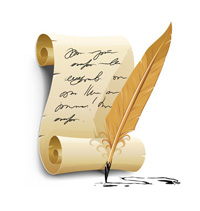 Российская ФедерацияНовгородская областьАДМИНИСТРАЦИЯЧУДОВСКОГО МУНИЦИПАЛЬНОГО РАЙОНАПОСТАНОВЛЕНИЕот 30.10.2020 № 1075г.ЧудовоОб установлении публичного сервитута        В соответствии с Земельным кодексом Российской Федерации,              Федеральными законами от 24.10.2001 № 137-ФЗ «О введении в действие      Земельного кодекса Российской Федерации», от 06.10.2003 № 131-ФЗ «Об общих принципах организации местного самоуправления в Российской              Федерации», приказом Министерства экономического развития Российской Федерации от 10.10.2018 № 542 «Об утверждении требований к форме ходатайства об установлении публичного сервитута, содержанию обоснования необходимости установления публичного сервитута», на основании ходатайства публичного акционерного общества «Межрегиональная распределительная сетевая         компания Северо-Запада» (далее – ПАО «МРСК Северо-Запада»)ПОСТАНОВЛЯЮ:1. Установить публичный сервитут в пользу ПАО «МРСК Северо-Запада» (ИНН 7802312751, ОГРН 1047855175785):1.1. объект электросетевого хозяйства – «КТП-100/10/0,4 «Грузино-11»  Л-1 ПС Грузино», в отношении части земель в кадастровом квартале: 53:20:0300306, государственная собственность на которые не разграничена, расположенных по адресу: Новгородская область, Чудовский муниципальный район, общей площадью испрашиваемого публичного сервитута 434 кв.м;1.2. объект электросетевого хозяйства – «СТП-25/10/0,4 «Мелехово-3»    Л-5 ПС «Грузино», в отношении:части земель в кадастровом квартале 53:20:0301701, государственная собственность на которые не разграничена, расположенных по адресу: Новгородская область, Чудовский муниципальный район;части земельного участка с кадастровым номером 53:20:0301701:63, расположенного по адресу: Новгородская область, Чудовский муниципальный район, Грузинское сельское поселение, д.Мелехово, ул.Мира,общей площадью испрашиваемого публичного сервитута 447 кв.м;1.3. объект электросетевого хозяйства – «КТП-160/10/0,4кВ Переход-1 ВЛ-10кВ Л-5 ПС Грузино», в отношении части земель в кадастровом квартале 53:20:0301602, государственная собственность на которые не разграничена, расположенных по адресу: Новгородская область, Чудовский муниципальный район, Грузинское сельское поселение, общей площадью испрашиваемого публичного сервитута 490 кв.м;1.4. объект электросетевого хозяйства – «КТП-25/10/0,4кВ Ефремово-2 ВЛ-10кВ Л-1 ПС Гряды», в отношении части земель в кадастровом квартале: 53:20:0302501, государственная собственность на которые не разграничена, расположенных по адресу: Новгородская область, Чудовский муниципальный район, Грузинское сельское поселение, общей площадью испрашиваемого публичного сервитута 450 кв.м;1.5. объект электросетевого хозяйства – «КТП-100/10/0,4кВ Шарья-2           ВЛ-10кВ Л-1 ПС Оскуй», в отношении:части земель в кадастровом квартале 53:20:0502503, государственная собственность на которые не разграничена, расположенных по адресу: Новгородская область, Чудовский муниципальный район, Грузинское сельское поселение;части земельного участка с кадастровым номером 53:20:0502503:11, расположенного по адресу: Новгородская область, Чудовский район, Грузинское сельское поселение, д.Шарья, ул.Прибрежная, д.13;части земельного участка с кадастровым номером 53:20:0502502:6, расположенного по адресу: Новгородская область, Чудовский район, Оскуйское участковое лесничество, лесной квартал № 189,общей площадью испрашиваемого публичного сервитута 458 кв.м;1.6. объект электросетевого хозяйства – «КТП-63/10/0,4кВ Оскуй-4       ВЛ-10кВ Л-2 ПС Оскуй», в отношении:части земель в кадастровом квартале: 53:20:0502102, государственная собственность на которые не разграничена, расположенных по адресу: Новгородская область, Чудовский муниципальный район, Грузинское сельское поселение;части земельного участка с кадастровым номером 53:20:0502102:254, расположенного по адресу: Новгородская область, Чудовский район, Грузинское сельское поселение, с.Оскуй, ул.Сплавная, земельный участок 8;части земельного участка с кадастровым номером 53:20:0502102:255, расположенного по адресу: Новгородская область, Чудовский район, Грузинское сельское поселение, с.Оскуй, ул.Сплавная, земельный участок 9,общей площадью испрашиваемого публичного сервитута 465 кв.м;1.7. объект электросетевого хозяйства – «КТП-160/10/0,4кВ Черницы-1 ВЛ-10кВ Л-2 ПС Оскуй», в отношении:части земель в кадастровом квартале: 53:20:0500503, государственная собственность на которые не разграничена, расположенных по адресу: Новгородская область, Чудовский муниципальный район, Грузинское сельское поселение;части земельного участка с кадастровым номером 53:20:0500503:624, расположенного по адресу: Новгородская область, Чудовский район, Грузинское сельское поселение, д.Черницы, ул.Заречная, д.2;части земельного участка с кадастровым номером 53:20:0500503:25, расположенного по адресу: Новгородская область, Чудовский район, Грузинское сельское поселение, д.Черницы, ул.Заречная, д.4,общей площадью испрашиваемого публичного сервитута 466 кв.м;1.8. объект электросетевого хозяйства – «КТП-250/10/0,4кВ Черницы-2 ВЛ-10кВ Л-2 ПС Оскуй», в отношении части земель в кадастровом квартале: 53:20:0500503, государственная собственность на которые не разграничена, расположенных по адресу: Новгородская область, Чудовский муниципальный район, Грузинское сельское поселение, общей площадью испрашиваемого публичного сервитута 453 кв.м;1.9. объект электросетевого хозяйства – «СТП-100/10/0,4 «Велья-5» Л-2 ПС Оскуй», в отношении:части земель в кадастровом квартале: 53:20:0500301, государственная собственность на которые не разграничена, расположенных по адресу: Новгородская область, Чудовский муниципальный район, Грузинское сельское поселение;части земельного участка с кадастровым номером 53:20:0500301:93, расположенного по адресу: Новгородская область, Чудовский район, Грузинское сельское поселение, д.Велья, ул.Песочная,общей площадью испрашиваемого публичного сервитута 454 кв.м;1.10. объект электросетевого хозяйства – «СТП-63/10/0,4 «Черницы-6»    Л-2 ПС Оскуй», в отношении части земель в кадастровом квартале: 53:20:0500503, государственная собственность на которые не разграничена, расположенных по адресу: Новгородская область, Чудовский муниципальный район, Грузинское сельское поселение, общей площадью испрашиваемого публичного сервитута 441 кв.м;1.11. объект электросетевого хозяйства – «КТП-20/10/0,4кВ Круг-1         ВЛ-10кВ Л-3 ПС Оскуй», в отношении части земель в кадастровом квартале: 53:20:0500503, государственная собственность на которые не разграничена, расположенных по адресу: Новгородская область, Чудовский муниципальный район, Грузинское сельское поселение, общей площадью испрашиваемого публичного сервитута 463 кв.м;1.12. объект электросетевого хозяйства – «КТП-100/10/0,4кВ Селищи-5 ВЛ-10кВ Л-2 ПС Спасская», в отношении части земель в кадастровом квартале 53:20:0601104, государственная собственность на которые не разграничена, расположенных по адресу: Новгородская область, Чудовский район, Трегубовское сельское поселение, общей площадью испрашиваемого публичного сервитута 455 кв.м;1.13. объект электросетевого хозяйства – «КТП-63/10/0,4 «Лезно-2» Л-3 ПС Чудово», в отношении части земель в кадастровом квартале 53:20:0408101, государственная собственность на которые не разграничена, расположенных по адресу: Новгородская область, Чудовский район, Успенское сельское поселение, общей площадью испрашиваемого публичного сервитута 459 кв.м;1.14. объект электросетевого хозяйства – «КТП-250/10/0,4кВ Нечанье-1 ВЛ-10кВ Л-3 ПС Чудово», в отношении части земель в кадастровом квартале 53:20:0408101, государственная собственность на которые не разграничена, расположенных по адресу: Новгородская область, Чудовский район, Успенское сельское поселение, общей площадью испрашиваемого публичного сервитута 474 кв.м;1.15. объект электросетевого хозяйства – «СТП-63/10/0,4 «Тушино-3» Л-3 ПС Чудово» в отношении части земель в кадастровом квартале 53:20:0802301, государственная собственность на которые не разграничена, расположенных по адресу: Новгородская область, Чудовский район, Успенское сельское поселение, общей площадью испрашиваемого публичного сервитута 453 кв.м;1.16. объект электросетевого хозяйства – «КТП-250/10/0,4кВ «Чудово-4» Л-3 ПС Чудово», в отношении:части земель в кадастровом квартале 53:20:0100534, государственная собственность на которые не разграничена, расположенных по адресу: Новгородская область, Чудовский район, городское поселение город Чудово, г.Чудово;части земельного участка с кадастровым номером 53:20:0100534:11, расположенного по адресу: Новгородская область, Чудовский район, городское поселение город Чудово, г.Чудово, ул.3-я Тушинская, уч.№ 20;части земельного участка с кадастровым номером 53:20:0000000:4638, расположенного по адресу: Новгородская область, Чудовский район, Чудовское лесничество, Чудовское участковое лесничество, лесные кварталы: № 93, № 98, № 83, № 82, № 114, № 190, № 191, № 78,общей площадью испрашиваемого публичного сервитута 465 кв.м;1.17. объект электросетевого хозяйства – «КТП-100/10/0,4 «Слобода-2»  Л-13 ПС Чудово», в отношении части земель в кадастровом квартале 53:20:0805701, государственная собственность на которые не разграничена, расположенных по адресу: Новгородская область, Чудовский, район, Успенское сельское поселение, общей площадью испрашиваемого публичного сервитута 464 кв.м;1.18. объект электросетевого хозяйства – «КТП-63/10/0,4кВ Лука-2-2    ВЛ-10кВ Л-13 ПС Чудово», в отношении части земель в кадастровом квартале 53:20:0805702, государственная собственность на которые не разграничена, расположенных по адресу: Новгородская область, Чудовский район, Успенское сельское поселение, общей площадью испрашиваемого публичного сервитута 453 кв.м;1.19. объект электросетевого хозяйства – «ВЛ-10кВ Л-1 ПС Грузино» в отношении:части земель в кадастровых кварталах 53:20:0300307, 53:20:0300306, 53:20:0300301, государственная собственность на которые не разграничена, расположенных по адресу: Новгородская область, Чудовский район;части земельного участка с кадастровым номером 53:20:0300307:11, расположенного по адресу: Новгородская область, Чудовский район, Грузинское сельское поселение;части земельного участка с кадастровым номером 53:20:0300307:6, расположенного по адресу: Новгородская область, Чудовский район, Грузинское сельское поселение;части земельного участка с кадастровым номером 53:20:0300306:129, расположенного по адресу: Новгородская область, Чудовский район, Грузинское сельское поселение;части земельного участка с кадастровым номером 53:20:0300306:45, расположенного по адресу: Новгородская область, Чудовский район, Грузинское сельское поселение, с.Грузино, ул.Гречишникова, д.31;части земельного участка с кадастровым номером 53:20:0300306:138, расположенного по адресу: Новгородская область, Чудовский район, Грузинское сельское поселение, с.Грузино, ул.Садовая, уч.№ 11-а;части земельного участка с кадастровым номером 53:20:0300306:27, расположенного по адресу: Новгородская область, Чудовский район, Грузинское сельское поселение, с.Грузино, ул.Садовая, д.11;части земельного участка с кадастровым номером 53:20:0300306:4, расположенного по адресу: Новгородская область, Чудовский район, Грузинское сельское поселение, с.Грузино, ул.Садовая, д.14;части земельного участка с кадастровым номером 53:20:0300306:5, расположенного по адресу: Новгородская область, Чудовский район, Грузинское сельское поселение, с.Грузино, ул.Садовая, д.13;части земельного участка с кадастровым номером 53:20:0000000:57, расположенного по адресу: Новгородская область, Чудовский район,  Грузинское, сельское поселение;части земельного участка с кадастровым номером 53:20:0300306:576, расположенного по адресу: Новгородская область, Чудовский район,  Грузинское сельское поселение, с.Грузино, ул.Набережная, № 2-а;части земельного участка с кадастровым номером 53:20:0300306:66, расположенного по адресу: Новгородская область, Чудовский район,  Грузинское сельское поселение, с.Грузино, ул.Набережная, д.2;части земельного участка с кадастровым номером 53:20:0300306:85, расположенного по адресу: Новгородская область, Чудовский район, Грузинское сельское поселение, с.Грузино, ул.Школьная, д.10;части земельного участка с кадастровым номером 53:20:0300306:89, расположенного по адресу: Новгородская область, Чудовский район, Грузинское сельское псоеление, с.Грузино, ул.Школьная, д.1;части земельного участка с кадастровым номером 53:20:0300306:142, расположенного по адресу: Новгородская область, Чудовский район,  Грузинское сельское поселение, с.Грузино, ул.Школьная, уч.№ 13;части земельного участка с кадастровым номером 53:20:0300306:102, расположенного по адресу: Новгородская область, Чудовский район, Грузинское сельское поселение, с.Грузино,общей площадью испрашиваемого публичного сервитута 58191 кв.м;1.20. объект электросетевого хозяйства – «ВЛ-10кВ Л-2 ПС Грузино», в отношении:части земель в кадастровых кварталах 53:20:0506202, 53:20:0300502, 53:20:0300701, 53:20:0300503, 53:20:0300501, 53:20:0300304, 53:20:0300307, 53:20:0300801, государственная собственность на которые не разграничена, расположенных по адресу: Новгородская область, Чудовский район;части земельного участка с кадастровым номером 53:20:0000000:72, расположенного по адресу: Новгородская область, Чудовский район, Грузинское сельское поселение;части земельного участка с кадастровым номером 53:20:0000000:5138, расположенного по адресу: Новгородская область, Чудовский район, Грузинское сельское поселение;части земельного участка с кадастровым номером 53:20:0300503:29, расположенного по адресу: Новгородская область, Чудовский район, Грузинское сельское поселение;части земельного участка с кадастровым номером 53:20:0300503:31, расположенного по адресу: Новгородская область, Чудовский район,  Грузинское сельское поселение,части земельного участка с кадастровым номером 53:20:0300701:49, расположенного по адресу: Новгородская область, Чудовский район,  Грузинское сельское поселение;части земельного участка с кадастровым номером 53:20:0300701:44, расположенного по адресу: Новгородская область, Чудовский район,  Грузинское сельское поселение;части земельного участка с кадастровым номером 53:20:0300701:45, расположенного по адресу: Новгородская область, Чудовский район,  Грузинское сельское поселение;части земельного участка с кадастровым номером 53:20:0300503:3, расположенного по адресу: Новгородская область, Чудовский район, Грузинское сельское поселение, д.Новая, ул.Полевая, д.3;части земельного участка с кадастровым номером 53:20:0300503:2, расположенного по адресу: Новгородская область, Чудовский район,  Грузинское сельское поселение, д.Новая, ул.Полевая, д.3;части земельного участка с кадастровым номером 53:20:0000000:57, расположенного по адресу: Новгородская область, Чудовский район,  Грузинское сельское поселение;части земельного участка с кадастровым номером 53:20:0300503:30, расположенного по адресу: Новгородская область, Чудовский район,  Грузинское сельское поселение;части земельного участка с кадастровым номером 53:20:0300502:22, расположенного по адресу: Новгородская область, Чудовский район, Грузинское сельское поселение;части земельного участка с кадастровым номером 53:20:0300502:20, расположенного по адресу: Новгородская область, Чудовский район,  Грузинское сельское поселение;части земельного участка с кадастровым номером 53:20:0506202:135, расположенного по адресу: Новгородская область, Чудовский район, Грузинское сельское поселение;части земельного участка с кадастровым номером 53:20:0000000:5139, расположенного по адресу: Новгородская область,  Чудовский район,  Грузинское сельское поселение,части земельного участка с кадастровым номером 53:20:0300801:94, расположенного по адресу: Новгородская область, Чудовский район, Грузинское сельское поселение;части земельного участка с кадастровым номером 53:20:0300801:97, расположенного по адресу: Новгородская область, Чудовский район, Грузинское сельское поселение;части земельного участка с кадастровым номером 53:20:0300801:27, расположенного по адресу: Новгородская область, Чудовский район,  Грузинское сельское поселение, д.Некшино, ул.Ветеранов, д.14;части земельного участка с кадастровым номером 53:20:0506202:135, расположенного по адресу: Новгородская область, Чудовский район,  Грузинское сельское поселение;части земельного участка с кадастровым номером 53:20:0300304:6, расположенного по адресу: Новгородская область, Чудовский район,  Грузинское сельское поселение, земельный участок расположен в северной части кадастрового квартала;части земельного участка с кадастровым номером 53:20:0300307:11, расположенного по адресу: Новгородская область, Чудовский район,  Грузинское сельское поселение;части земельного участка с кадастровым номером 53:20:0506202:97, расположенного по адресу: Новгородская область, Чудовский район,  Грузинское сельское поселение,общей площадью испрашиваемого публичного сервитута 304835 кв.м;1.21. объект электросетевого хозяйства – «ВЛ-10кВ Л-3 ПС Грузино», в отношении:части земель в кадастровых кварталах 53:20:0300307, 53:20:0300304, 53:20:0301001, 53:20:0301002, 53:20:0301003, 53:20:0301602, государственная собственность на которые не разграничена, расположенных по адресу: Новгородская область, Чудовский район;части земельного участка с кадастровым номером 53:20:0300304:7, расположенного по адресу: Новгородская область, Чудовский район;части земельного участка с кадастровым номером 53:20:0300304:6, расположенного по адресу: Новгородская область, Чудовский район;части земельного участка с кадастровым номером 53:20:0301001:62, расположенного по адресу: Новгородская область, Чудовский район,  Грузинское сельское поселение, с.Грузино, ул.Боровицкая, З/У 15;части земельного участка с кадастровым номером 53:20:0301001:63, расположенного по адресу: Новгородская область, Чудовский район,  Грузинское сельское поселение, тер сдт Березка-2, уч.№ 16;части земельного участка с кадастровым номером 53:20:0300307:11, расположенного по адресу: Новгородская область, Чудовский район,  Грузинское сельское поселение;части земельного участка с кадастровым номером 53:20:0300304:34, расположенного по адресу: Новгородская область, Чудовский район,  Грузинское сельское поселение, с.Грузино;части земельного участка с кадастровым номером 53:20:0301001:116, расположенного по адресу: Новгородская область, Чудовский район,  Грузинское сельское поселение;части земельного участка с кадастровым номером 53:20:0301001:110, расположенного по адресу: Новгородская область, Чудовский район;части земельного участка с кадастровым номером 53:20:0301001:109, расположенного по адресу: Новгородская область, Чудовский район;части земельного участка с кадастровым номером 53:20:0301001:59, расположенного по адресу: Новгородская область, Чудовский район;части земельного участка с кадастровым номером 53:20:0301601:58, расположенного по адресу: Новгородская область, Чудовский район;части земельного участка с кадастровым номером 53:20:0301602:24, расположенного по адресу: Новгородская область, Чудовский район;части земельного участка с кадастровым номером 53:20:0301602:22, расположенного по адресу: Новгородская область, Чудовский район;части земельного участка с кадастровым номером 53:20:0301602:29, расположенного по адресу: Новгородская область, Чудовский район, Грузинское сельское поселение, земельный участок расположен в западной части кадастрового квартала;части земельного участка с кадастровым номером 53:20:0301001:87, расположенного по адресу: Новгородская область, Чудовский район,  Грузинское сельское поселение, тер сдт Березка-2, участок № 16-а;части земельного участка с кадастровым номером 53:20:0301001:47, расположенного по адресу: Новгородская область, Чудовский район, Грузинское сельское поселение, с.Грузино, ул.Боровицкая, з/у 61,общей площадью испрашиваемого публичного сервитута 93300 кв.м;1.22. объект электросетевого хозяйства – «ВЛ-10кВ Л-4 ПС Грузино», в отношеннии:части земель в кадастровых кварталах 53:20:0300307, 53:20:0300304,    государственная собственность на которые не разграничена, расположенных по адресу: Новгородская область, Чудовский район;части земельного участка с кадастровым номером 53:20:0300304:7, расположенного по адресу: Новгородская область, Чудовский район,  Грузинское сельское поселение;части земельного участка с кадастровым номером 53:20:0300304:34, расположенного по адресу: Новгородская область, Чудовский район,  Грузинское сельское поселение, с.Грузино,общей площадью испрашиваемого публичного сервитута 38030 кв.м;1.23. объект электросетевого хозяйства – «ВЛ-10кВ Л-5 ПС Грузино», в отношении:части земель в кадастровых кварталах 53:20:0300307, 53:20:0301601, 53:20:0301602, 53:20:0301701, 53:20:0301801, 53:20:0300103, государственная собственность на которые не разграничена, расположенных по адресу: Новгородская область, Чудовский район;части земельного участка с кадастровым номером 53:20:0300307:7, расположенного по адресу: Новгородская область, Чудовский район;части земельного участка с кадастровым номером 53:20:0301601:58, расположенного по адресу: Новгородская область, Чудовский район;части земельного участка с кадастровым номером 53:20:0301601:65, расположенного по адресу: Новгородская область, Чудовский район;части земельного участка с кадастровым номером 53:20:0000000:72, расположенного по адресу: Новгородская область, Чудовский район,  Грузинское сельское поселение;части земельного участка с кадастровым номером 53:20:0301601:68, расположенного по адресу: Новгородская область, Чудовский район,  Грузинское сельское поселение, земельный участок расположен в восточной части кадастрового квартала;части земельного участка с кадастровым номером 53:20:0301601:57, расположенного по адресу: Новгородская область, Чудовский район;части земельного участка с кадастровым номером 53:20:0301602:24, расположенного по адресу: Новгородская область, Чудовский район;части земельного участка с кадастровым номером 53:20:0301602:23, расположенного по адресу: Новгородская область, Чудовский район;части земельного участка с кадастровым номером 53:20:0301602:68, расположенного по адресу: Новгородская область, Чудовский район,  Грузинское сельское поселение, д.Переход, ул.Центральная, уч.29-а;части земельного участка с кадастровым номером 53:20:0301602:30, расположенного по адресу: Новгородская область, Чудовский район,  Грузинское сельское поселение, земельный участок расположен в северной части кадастрового квартала;части земельного участка с кадастровым номером 53:20:0301602:25, расположенного по адресу: Новгородская область, Чудовский район;части земельного участка с кадастровым номером 53:20:0302402:30, расположенного по адресу: Новгородская область, Чудовский район;части земельного участка с кадастровым номером 53:20:0301701:53, расположенного по адресу: Новгородская область, Чудовский район, земельный участок расположен в северной части кадастрового квартала;части земельного участка с кадастровым номером 53:20:0301701:48, расположенного по адресу: Новгородская область, Чудовский район;части земельного участка с кадастровым номером 53:20:0301701:120, расположенного по адресу: Новгородская область, Чудовский район,  Грузинское сельское поселение, д.Мелехово, ул.Тополиная, д.10;части земельного участка с кадастровым номером 53:20:0301701:63, расположенного по адресу: Новгородская область, Чудовский район,  Грузинское сельское поселение, д.Мелехово, ул.Мира;части земельного участка с кадастровым номером 53:20:0301701:9, расположенного по адресу: Новгородская область, Чудовский район,  Грузинское сельское поселение, д.Мелехово, ул.Мира, д.29;части земельного участка с кадастровым номером 53:20:0300103:39, расположенного по адресу: Новгородская область, Чудовский район;части земельного участка с кадастровым номером 53:20:0301801:176, расположенного по адресу: Новгородская область, Чудовский район,  Грузинское сельское поселение;части земельного участка с кадастровым номером 53:20:0301801:175, расположенного по адресу: Новгородская область, Чудовский район,  Грузинское сельское поселение;части земельного участка с кадастровым номером 53:20:0301801:167, расположенного по адресу: Новгородская область, Чудовский район,  Грузинское сельское поселение, д.Березеево, ул.Центральная, уч.18а;части земельного участка с кадастровым номером 53:20:0301801:62, расположенного по адресу: Новгородская область, Чудовский район,  Грузинское сельское поселение, д.Березеево, ул.Центральная, д.14;части земельного участка с кадастровым номером 53:20:0301601:122, расположенного по адресу: Новгородская область, Чудовский район,  Грузинское сельское поселение,общей площадью испрашиваемого публичного сервитута 226610 кв.м;1.24. объект электросетевого хозяйства – «ВЛ-10кВ Л-6 ПС Грузино», в отношении: части земель в кадастровом квартале 53:20:0300306, государственная собственность на которые не разграничена, расположенных по адресу: Новгородская область, Чудовский район;части земельного участка с кадастровым номером 53:20:0300306:45, расположенного по адресу: Новгородская область, Чудовский район,  Грузинское сельское поселение, с.Грузино, ул.Гречишникова, д.31;части земельного участка с кадастровым номером 53:20:0300306:138, расположенного по адресу: Новгородская область, Чудовский район,  Грузинское сельское поселение, с.Грузино, ул.Садовая, уч.№ 11-а;части земельного участка с кадастровым номером 53:20:0300306:4, расположенного по адресу: Новгородская область, Чудовский район,  Грузинское сельское поселение, с.Грузино, ул.Садовая, д.14;части земельного участка с кадастровым номером 53:20:0300306:5, расположенного по адресу: Новгородская область, Чудовский район,  Грузинское сельское поселение, с.Грузино, ул.Садовая, д.13;части земельного участка с кадастровым номером 53:20:0300306:576, расположенного по адресу: Новгородская область, Чудовский район,  Грузинское сельское поселение, с.Грузино, ул.Набережная, № 2-а;части земельного участка с кадастровым номером 53:20:0300307:6, расположенного по адресу: Новгородская область, Чудовский район,  Грузинское сельское поселение;части земельного участка с кадастровым номером 53:20:0300306:129, расположенного по адресу: Новгородская область, Чудовский район,  Грузинское сельское поселение;части земельного участка с кадастровым номером 53:20:0300306:46, расположенного по адресу: Новгородская область, Чудовский район,  Грузинское сельское поселение, с.Грузино, ул.Гречишникова, д.30-а;части земельного участка с кадастровым номером 53:20:0300306:47, расположенного по адресу: Новгородская область, Чудовский район, Грузинское сельское поселение, с.Грузино, ул.Гречишникова, д.25;части земельного участка с кадастровым номером 53:20:0300306:49, расположенного по адресу: Новгородская область, Чудовский район,  Грузинское сельское поселение, с.Грузино,  ул.Гречишникова, д.21-а;части земельного участка с кадастровым номером 53:20:0300306:50, расположенного по адресу: Новгородская область, Чудовский район,  Грузинское селськое поселение, с.Грузино, ул.Гречишникова, д.21;части земельного участка с кадастровым номером 53:20:0300306:810, расположенного по адресу: Новгородская область, Чудовский район,  Грузинское сельское поселение, с.Грузино, ул.Гречишникова, з/у 15а;части земельного участка с кадастровым номером 53:20:0300306:581, расположенного по адресу: Новгородская область, Чудовский район,  Грузинское сельское поселение, с.Грузино, ул.Гречишникова, з/у 13-а;части земельного участка с кадастровым номером 53:20:0300306:57, расположенного по адресу: Новгородская область, Чудовский район,  Грузинское сельское поселение, с.Грузино, ул.Гречишникова, д.11;части земельного участка с кадастровым номером 53:20:0300306:58, расположенного по адресу: Новгородская область, Чудовский район,  Грузинское сельское поселение, с.Грузино, ул.Гречишникова, д.1;части земельного участка с кадастровым номером 53:20:0300306:94, расположенного по адресу: Новгородская область, Чудовский район,  Грузинское сельское поселение, с.Грузино, ул.Гречишникова, д.9-а;части земельного участка с кадастровым номером 53:20:0300306:27, расположенного по адресу: Новгородская область, Чудовский район,  Грузинское сельское поселение, с.Грузино, ул.Садовая, д.11;части земельного участка с кадастровым номером 53:20:0300306:66, расположенного по адресу: Новгородская область, Чудовский район,  Грузинское сельское поселение, с.Грузино, ул.Набережная, д.2;части земельного участка с кадастровым номером 53:20:0300306:142, расположенного по адресу: Новгородская область, Чудовский район,  Грузинское сельское поселение, с.Грузино, ул.Школьная, уч.№ 13;части земельного участка с кадастровым номером 53:20:0300306:89, расположенного по адресу: Новгородская область, Чудовский район,  Грузинское сельское поселение, с.Грузино, ул.Школьная, д.1;части земельного участка с кадастровым номером 53:20:0300306:102, расположенного по адресу: Новгородская область, Чудовский район, с.Грузино,общей площадью испрашиваемого публичного сервитута 60324 кв.м,1.25. объект электросетевого хозяйства – «ВЛ-10кВ Л-1 ПС Гряды», в отношении:части земель в кадастровых кварталах 53:20:0302401, 53:20:0302501,           государственная собственность на которые не разграничена, расположенных по адресу: Новгородская область, Чудовский район;части земельного участка с кадастровым номером 53:20:0302401:72, расположенного по адресу: Новгородская область, Чудовский район, Грузинское сельское поселение, д.Суворовка, ул.Железнодорожная, д.4;части земельного участка с кадастровым номером 53:20:0302401:76, расположенного по адресу: Новгородская область, Чудовский район, Грузинское сельское поселение, д.Суворовка, ул.Железнодорожная, д.10;части земельного участка с кадастровым номером 53:20:0302401:135, расположенного по адресу: Новгородская область, Чудовский район;части земельного участка с кадастровым номером 53:20:0302501:130, расположенного по адресу: Новгородская область, Чудовский район;части земельного участка с кадастровым номером 53:20:0302501:129, расположенного по адресу: Новгородская область, Чудовский район;части земельного участка с кадастровым номером 53:20:0302501:133, расположенного по адресу: Новгородская область, Чудовский район, Грузинское сельское поселение, д.Ефремово, ул.Ветеранов, д.20-а;части земельного участка с кадастровым номером 53:20:0302501:13, расположенного по адресу: Новгородская область, Чудовский район,  Грузинское сельское поселение, д.Ефремово, ул.Полевая, д.8,общей площадью испрашиваемого публичного сервитута 37043 кв.м;1.26. объект электросетевого хозяйства – «ВЛ-10кВ Л-3 ПС Оскуй», в отношении:части земель в кадастровых кварталах 53:20:0502106, 53:20:0502104, 53:20:0503002, 53:20:0503003, 53:20:0506202, государственная собственность на которые не разграничена, расположенных по адресу: Новгородская область, Чудовский район;части земельного участка с кадастровым номером 53:20:0502104:244, расположенного по адресу: Новгородская область, Чудовский район,  Грузинское сельское поселение, с.Оскуй, ул.Центральная, № 1в;части земельного участка с кадастровым номером 53:20:0502104:224, расположенного по адресу: Новгородская область, Чудовский район,  Грузинское сельское поселение, с.Оскуй, ул.Центральная, д.1а;части земельного участка с кадастровым номером 53:20:0000000:57, расположенного по адресу: Новгородская область, Чудовский район,  Грузинское сельское поселение;части земельного участка с кадастровым номером 53:20:0502106:9, расположенного по адресу: Новгородская область, Чудовский район,  Грузинское сельское поселение, с.Оскуй, ул.Тони Михеевой, д.10;части земельного участка с кадастровым номером 53:20:0502106:140, расположенного по адресу: Новгородская область, Чудовский район,  Грузинское сельское поселение, с.Оскуй, ул.им.Васильева, з/у 3;части земельного участка с кадастровым номером 53:20:0502106:135, расположенного по адресу: Новгородская область, Чудовский район,  Грузинское сельское поселение, с.Оскуй, ул.им.Васильева, д.2;части земельного участка с кадастровым номером 53:20:0503002:40, расположенного по адресу: Новгородская область, Чудовский район, Оскуйское участковое лесничество, лесной квартал № 64;части земельного участка с кадастровым номером 53:20:0503002:45, расположенного по адресу: Новгородская область, Чудовский район,  Грузинское сельское поселение, д.Круг;части земельного участка с кадастровым номером 53:20:0503002:44, расположенного по адресу: Новгородская область, Чудовский район,  Грузинское сельское поселение, д.Круг, земельный участок расположен в юго-западной части кадастрового квартала;части земельного участка с кадастровым номером 53:20:0503003:57, расположенного по адресу: Новгородская область, Чудовский район,  Грузинское сельское поселение, д.Круг;части земельного участка с кадастровым номером 53:20:0503003:49, расположенного по адресу: Новгородская область, Чудовский район, Грузинское сельское поселение;части земельного участка с кадастровым номером 53:20:0503003:60, расположенного по адресу: Новгородская область, Чудовский район,  Грузинское селськое поселение, земельный участок расположен в северо-западной части кадастрового квартала;части земельного участка с кадастровым номером 53:20:0503003:66, расположенного по адресу: Новгородская область, Чудовский район,  Грузинское сельское поселение;части земельного участка с кадастровым номером 53:20:0506202:97, расположенного по адресу: Новгородская область, Чудовский район,  Грузинское сельское поселение;части земельного участка с кадастровым номером 53:20:0506202:135, расположенного по адресу: Новгородская область, Чудовский район, Грузинское сельское поселение;части земельного участка с кадастровым номером 53:20:0502104:113, расположенного по адресу: Новгородская область, Чудовский район, Чудовское лесничество, Оскуйское участковое лесничество, лесной квартал № 188,общей площадью испрашиваемого публичного сервитута 167834  кв.м;1.27. объект электросетевого хозяйства – «ВЛ-0,4кВ Л-1                            от КТП-Березовец-1 (ВЛ-10кВ Л-2 ПС Грузино)», в отношении части земель в кадастровом квартале 53:20:0300701, государственная собственность на которые не разграничена, расположенные по адресу: Новгородская область, Чудовский район, общей площадью испрашиваемого публичного сервитута 2752 кв.м;1.28. объект электросетевого хозяйства – «ВЛ-0,4кВ ПС Оскуй Л-1 H.Деревня» в отношении:части земель в кадастровом квартале 53:20:0504501, государственная собственность на которые не разграничена, расположенных по адресу: Новгородская область, Чудовский район;части земельного участка с кадастровым номером 53:20:0504501:29, расположенного по адресу: Новгородская область, Чудовский район,  Грузинское сельское поселение, д.Новая Деревня, ул.Полевая, № 9,общей площадью испрашиваемого публичного сервитута 1916 кв.м;1.29. объект электросетевого хозяйства – «ВЛ-0,4кВ ПС Оскуй Л-1 д.Беглово», в отношении:части земель в кадастровом квартале 53:20:0504701, государственная собственность на которые не разграничена, расположенных по адресу: Новгородская область, Чудовский район;части земельного участка с кадастровым номером 53:20:0504701:39, расположенного по адресу: Новгородская область, Чудовский район,  Грузинское сельское поселение, д.Беглово, ул.Березовая, д.1;части земельного участка с кадастровым номером 53:20:0504701:17, расположенного по адресу: Новгородская область, Чудовский район,  Грузинское сельское поселение, д.Беглово, ул.Березовая, д.2;части земельного участка с кадастровым номером 53:20:0504701:19, расположенного по адресу: Новгородская область, Чудовский район,  Грузинское сельское поселение, д.Беглово, ул.Луговая, д.3;части земельного участка с кадастровым номером 53:20:0504701:22, расположенного по адресу: Новгородская область, Чудовский район,  Грузинское сельское поселение, д.Беглово, ул.Луговая, д.2,общей площадью испрашиваемого публичного сервитута 5207 кв.м;1.30. объект электросетевого хозяйства – «ВЛ-0,4кВ ПС Оскуй Л-1 д.Горка», в отношении:части земель в кадастровом квартале 53:20:0504201, государственная собственность на которые не разграничена, расположенных по адресу: Новгородская область, Чудовский район;части земельного участка с кадастровым номером 53:20:0504201:10, расположенного по адресу: Новгородская область, Чудовский район, д.Горка, ул.Майская, д.3,общей площадью испрашиваемого публичного сервитута 1642 кв.м;1.31. объект электросетевого хозяйства – «ВЛ-0,4кВ ПС Оскуй Л-1 д.Дерева», в отношении части земель, в кадастровом квартале 53:20:0504001, государственная собственность на которые не разграничена, расположенных по адресу: Новгородская область, Чудовский район, общей площадью испрашиваемого публичного сервитута 1631 кв.м;1.32. объект электросетевого хозяйства – «ВЛ-0,4кВ ПС Оскуй Л-1 д.Филиппово», в отношении:части земель в кадастровом квартале 53:20:0503801, государственная собственность на которые не разграничена, расположенных по адресу: Новгородская область, Чудовский район;части земельного участка с кадастровым номером 53:20:0503801:3, расположенного по адресу: Новгородская область, Чудовский район, д.Филиппово, ул.Луговая, д.7,общей площадью испрашиваемого публичного сервитута 1669 кв.м;1.33. объект электросетевого хозяйства – «ВЛ-0,4кВ ПС Оскуй Л-1 Муратово», в отношении части земель, в кадастровом квартале 53:20:0505601,              государственная собственность на которые не разграничена, расположенных по адресу: Новгородская область, Чудовский район, общей площадью испрашиваемого публичного сервитута 2033 кв.м;1.34. объект электросетевого хозяйства – «ВЛ-0,4кВ Л-1 от КТП                   Крутиха-1», в отношении:части земель, в кадастровом квартале 53:20:0501201, государственная собственность на которые не разграничена, расположенных по адресу: Новгородская область, Чудовский район;части земельного участка с кадастровым номером 53:20:0501201:5, расположенного по адресу: Новгородская область, Чудовский район,  Грузинское сельское поселение, д.Крутиха, ул.Петровская, д.4;части земельного участка с кадастровым номером 53:20:0501201:6, расположенного по адресу: Новгородская область, Чудовский район,  Грузинское сельское поселение, д.Крутиха, ул.Петровская, д.5;части земельного участка с кадастровым номером 53:20:0501201:7, расположенного по адресу: Новгородская область, Чудовский район,  Грузинское сельское поселение, д.Крутиха, ул.Петровская, д.6;части земельного участка с кадастровым номером 53:20:0501201:8, расположенного по адресу: Новгородская область, Чудовский район,  Грузинское сельское поселение, д.Крутиха, ул.Петровская, д.7;части земельного участка с кадастровым номером 53:20:0501201:9, расположенного по адресу: Новгородская область, Чудовский район,  Грузинское сельское поселение, д.Крутиха, ул.Петровская, д.8;части земельного участка с кадастровым номером 53:20:0501201:10, расположенного по адресу: Новгородская область, Чудовский район,  Грузинское сельское поселение, д.Крутиха, ул.Петровская, д.9;части земельного участка с кадастровым номером 53:20:0501201:11, расположенного по адресу: Новгородская область, Чудовский район,  Грузинское сельское поселение, д.Крутиха, ул.Петровская, д.10;части земельного участка с кадастровым номером 53:20:0501201:166, расположенного по адресу: Новгородская область, Чудовский район,  Грузинское сельское поселение, д.Крутиха, ул.Петровская, № 9-а;части земельного участка с кадастровым номером 53:20:0501201:64, расположенного по адресу: Новгородская область, Чудовский район;части земельного участка с кадастровым номером 53:20:0501201:183, расположенного по адресу: Новгородская область, Чудовский район,  Грузинское сельское поселение, д.Крутиха, ул.Петровская, № 10-б;части земельного участка с кадастровым номером 53:20:0501201:13, расположенного по адресу: Новгородская область, Чудовский район,  Грузинское сельское поселение, д.Крутиха, ул.Петровская, д.12;части земельного участка с кадастровым номером 53:20:0501201:12, расположенного по адресу: Новгородская область, Чудовский район,  Грузинское сельское поселение, д.Крутиха, ул.Петровская, д.12-а;части земельного участка с кадастровым номером 53:20:0501201:14, расположенного по адресу: Новгородская область, Чудовский район,  Грузинское сельское поселение, д.Крутиха, ул.Петровская, д.13;части земельного участка с кадастровым номером 53:20:0501201:63, расположенного по адресу: Новгородская область, Чудовский район,  Грузинское сельское поселение, д.Крутиха, пер.Веселый, д.6;части земельного участка с кадастровым номером 53:20:0501201:18, расположенного по адресу: Новгородская область, Чудовский район,  Грузинское сельское поселение, д.Крутиха, ул.Петровская, д.17;части земельного участка с кадастровым номером 53:20:0501201:176, расположенного по адресу: Новгородская область, Чудовский район,  Грузинское сельское поселение, д.Крутиха, ул.Петровская, д.18;части земельного участка с кадастровым номером 53:20:0501201:50, расположенного по адресу: Новгородская область, Чудовский район,  Грузинское сельское поселение, д.Крутиха, ул.Тони Михеевой, д.5;части земельного участка с кадастровым номером 53:20:0501201:157, расположенного по адресу: Новгородская область, Чудовский район,  Грузинское сельское поселение, д.Крутиха, ул.Тони Михеевой, д.7а;части земельного участка с кадастровым номером 53:20:0501201:20, расположенного по адресу: Новгородская область, Чудовский район,  Грузинское сельское поселение, д.Крутиха, ул.Тони Михеевой, д.4;части земельного участка с кадастровым номером 53:20:0501201:46, расположенного по адресу: Новгородская область, Чудовский район,  Грузинское сельское поселение, д.Крутиха, ул.Тони Михеевой, д.6;части земельного участка с кадастровым номером 53:20:0501201:67, расположенного по адресу: Новгородская область, Чудовский район,  Грузинское сельское поселение, д.Крутиха, ул.Тони Михеевой, д.8-а,общей площадью испрашиваемого публичного сервитута 5061 кв.м;1.35. объект электросетевого хозяйства – «ВЛИ-0,4кВ Л-1                                  от КТП-Покровское-1 (ВЛ-10кВ Л-2 ПС Оскуй)», в отношении:части земель в кадастровом квартале 53:20:0501401, государственная собственность на которые не разграничена, расположенных по адресу: Новгородская область, Чудовский район;части земельного участка с кадастровым номером 53:20:0501401:22, расположенного по адресу: Новгородская область, Чудовский район,  Грузинское сельское поселение, д.Покровское, ул.Черемуховая, д.1-а;части земельного участка с кадастровым номером 53:20:0501401:27, расположенного по адресу: Новгородская область, Чудовский район;части земельного участка с кадастровым номером 53:20:0501401:3, расположенного по адресу: Новгородская область, Чудовский район, Грузинское сельское поселение, д.Покровское, ул.Черемуховая, д.3;части земельного участка с кадастровым номером 53:20:0501401:4, расположенного по адресу: Новгородская область, Чудовский район, Грузинское сельское поселение, д.Покровское, ул.Черемуховая, д.5;части земельного участка с кадастровым номером 53:20:0501401:26, расположенного по адресу: Новгородская область, Чудовский район, Грузинское сельское поселение, д.Покровское, ул.Черемуховая, д.5;части земельного участка с кадастровым номером 53:20:0501401:5, расположенного по адресу: Новгородская область, Чудовский район,  Грузинское сельское поселение, д.Покровское, ул.Черемуховая, д.7;части земельного участка с кадастровым номером 53:20:0501401:5, расположенного по адресу: Новгородская область, Чудовский район,  Грузинское сельское поселение, д.Покровское, ул.Черемуховая, д.7;части земельного участка с кадастровым номером 53:20:0501401:30, расположенного по адресу: Новгородская область, Чудовский район,  Грузинское сельское поселение, д.Покровское, ул.Черемуховая, д.4-а;части земельного участка с кадастровым номером 53:20:0501401:10, расположенного по адресу: Новгородская область, Чудовский район,  Грузинское сельское поселение, д.Покровское, ул.Черемуховая, д.4;части земельного участка с кадастровым номером 53:20:0501401:12, расположенного по адресу: Новгородская область, Чудовский район,  Грузинское сельское поселение, д.Покровское, ул.Черемуховая, д.15;части земельного участка с кадастровым номером 53:20:0501401:32, расположенного по адресу: Новгородская область, Чудовский район,  Грузинское сельское поселение, д.Покровское, ул.Черемуховая, д.19;части земельного участка с кадастровым номером 53:20:0501401:15, расположенного по адресу: Новгородская область, Чудовский район,  Грузинское сельское поселение, д.Покровское, ул.Черемуховая, з/у 10а;части земельного участка с кадастровым номером 53:20:0501401:98, расположенного по адресу: Новгородская область, Чудовский район,  Грузинское сельское поселение, д.Покровское, ул.Черемуховая, д.14а;части земельного участка с кадастровым номером 53:20:0501401:16, расположенного по адресу: Новгородская область, Чудовский район,  Грузинское сельское поселение, д.Покровское, ул.Черемуховая, д.14;части земельного участка с кадастровым номером 53:20:0501401:21, расположенного по адресу: Новгородская область, Чудовский район,  Грузинское сельское поселение, д.Покровское, ул.Боровая, д.4;части земельного участка с кадастровым номером 53:20:0501401:24, расположенного по адресу: Новгородская область, Чудовский район,  Грузинское сельское поселение, д.Покровское, ул.Боровая, д.5;части земельного участка с кадастровым номером 53:20:0501401:23, расположенного по адресу: Новгородская область, Чудовский район,  Грузинское сельское поселение, д.Покровское, ул.Боровая, д.5,общей площадью испрашиваемого публичного сервитута 3589 кв.м;1.36. объект электросетевого хозяйства – «ВЛ-10кВ Л-3 ПС Спасская», в отношении:части земель в кадастровых кварталах 53:20:0701203, 53:20:0701205, 53:20:0701501, 53:20:0600801, 53:20:0601902, 53:20:0600806, 53:20:0600807, 53:20:0600809, 53:20:0601302, 53:20:0601501, 53:20:0601901, 53:20:0602101, 53:20:0600804, 53:20:0600802, 53:20:0600401, 53:20:0600601, 53:20:0600501,      государственная собственность на которые не разграничена, расположенных по адресу: Новгородская область, Чудовский район;части земельного участка с кадастровым номером 53:20:0701205:29, расположенного по адресу: Новгородская область, Чудовский район, Трегубовское сельское поселение;части земельного участка с кадастровым номером 53:20:0000000:5193, расположенного по адресу: Новгородская область, Чудовский район, Трегубовское сельское поселение;части земельного участка с кадастровым номером 53:20:0701203:49, расположенного по адресу: Новгородская область, Чудовский район, Трегубовское сельское поселение, д.Спасская Полисть, ул.Барсукова, д.26-б;части земельного участка с кадастровым номером 53:20:0000000:5180, расположенного по адресу: Новгородская область, Чудовский район, Трегубовское сельское поселение, д.Спасская Полисть;части земельного участка с кадастровым номером 53:20:0000000:45, расположенного по адресу: Новгородская область, Чудовский район;части земельного участка с кадастровым номером 53:20:0000000:46, расположенного по адресу: Новгородская область, Чудовский район;части земельного участка с кадастровым номером 53:20:0701501:12, расположенного по адресу: Новгородская область, Чудовский район, Трегубовское сельское поселение;части земельного участка с кадастровым номером 53:20:0701501:9, расположенного по адресу: Новгородская область, Чудовский район, Трегубовское сельское поселение;части земельного участка с кадастровым номером 53:20:0701501:8, расположенного по адресу: Новгородская область, Чудовский район, Трегубовское сельское поселение;части земельного участка с кадастровым номером 53:20:0701205:10, расположенного по адресу: Новгородская область, Чудовский район, Спасско-Полистское участковое лесничество, лесной квартал № 204;части земельного участка с кадастровым номером 53:20:0600801:19, расположенного по адресу: Новгородская область, Чудовский район, Спасско-Полистское участковое лесничество, лесной квартал № 331;части земельного участка с кадастровым номером 53:20:0600806:8, расположенного по адресу: Новгородская область, Чудовский район, Спасско-Полистское участковое лесничество, лесной квартал № 333;части земельного участка с кадастровым номером 53:20:0600807:13, расположенного по адресу: Новгородская область, Чудовский район, Спасско-Полистское участковое лесничество, лесной квартал № 336;части земельного участка с кадастровым номером 53:20:0600801:22, расположенного по адресу: Новгородская область, Чудовский район, Трегубовское сельское поселение;части земельного участка с кадастровым номером 53:20:0600801:23, расположенного по адресу: Новгородская область, Чудовский район, Трегубовское сельское поселение;части земельного участка с кадастровым номером 53:20:0600801:37, расположенного по адресу: Новгородская область, Чудовский район, Трегубовское сельское поселение, д.Кузино, ул.Полевая, д.3;части земельного участка с кадастровым номером 53:20:0600801:50, расположенного по адресу: Новгородская область, Чудовский район, Трегубовское сельское поселение, д.Кузино, ул.Полевая, д.5;части земельного участка с кадастровым номером 53:20:0600801:147, расположенного по адресу: Новгородская область, Чудовский район, Трегубовское сельское поселение, д.Кузино, ул.Полевая, д.7;части земельного участка с кадастровым номером 53:20:0600801:26, расположенного по адресу: Новгородская область, Чудовский район, Трегубовское сельское поселение, д.Кузино, ул.Полевая;части земельного участка с кадастровым номером 53:20:0600801:27, расположенного по адресу: Новгородская область, Чудовский район, Трегубовское сельское поселение, д.Кузино, ул.Полевая;части земельного участка с кадастровым номером 53:20:0600801:28, расположенного по адресу: Новгородская область, Чудовский район, Трегубовское сельское поселение, д.Кузино, ул.Полевая;части земельного участка с кадастровым номером 53:20:0600801:34, расположенного по адресу: Новгородская область, Чудовский район, Трегубовское сельское поселение, д.Кузино, ул.Полевая, уч.15;части земельного участка с кадастровым номером 53:20:0600801:35, расположенного по адресу: Новгородская область, Чудовский район, Трегубовское сельское поселение, д.Кузино, ул.Полевая, уч.17;части земельного участка с кадастровым номером 53:20:0600801:165, расположенного по адресу: Новгородская область, Чудовский район, Трегубовское сельское поселение, д.Кузино, ул.Полевая, уч.16;части земельного участка с кадастровым номером 53:20:0600801:160, расположенного по адресу: Новгородская область, Чудовский район, Трегубовское сельское поселение, д.Кузино, ул.Полевая, уч.18;части земельного участка с кадастровым номером 53:20:0600801:36, расположенного по адресу: Новгородская область, Чудовский район, Трегубовское сельское поселение, д.Кузино, ул.Волховская, д.21;части земельного участка с кадастровым номером 53:20:0600801:314, расположенного по адресу: Новгородская область, Чудовский район, Трегубовское сельское поселение, д.Кузино, ул.Дачная;части земельного участка с кадастровым номером 53:20:0600801:16, расположенного по адресу: Новгородская область, Чудовский район;части земельного участка с кадастровым номером 53:20:0600802:53, расположенного по адресу: Новгородская область, Чудовский район;,части земельного участка с кадастровым номером 53:20:0600802:33, расположенного по адресу: Новгородская область, Чудовский район, д.Кузино, ул.Дачная, д.1;части земельного участка с кадастровым номером 53:20:0600802:34, расположенного по адресу: Новгородская область, Чудовский район, Трегубовское сельское поселение, д.Кузино, ул.Спасская, д.14;части земельного участка с кадастровым номером 53:20:0600801:146, расположенного по адресу: Новгородская область, Чудовский район, Трегубовское сельское поселение, д.Кузино, ул.Дачная, д.24а;части земельного участка с кадастровым номером 53:20:0600801:145, расположенного по адресу: Новгородская область, Чудовский район, Трегубовское сельское поселение, д.Кузино, ул.Дачная, д.26а;части земельного участка с кадастровым номером 53:20:0600801:1, расположенного по адресу: Новгородская область, Чудовский район, Трегубовское сельское поселение, д.Кузино, ул.Дачная, д.24;части земельного участка с кадастровым номером 53:20:0600801:2, расположенного по адресу: Новгородская область, Чудовский район, Трегубовское сельское поселение, д.Кузино, ул.Дачная, д.26;части земельного участка с кадастровым номером 53:20:0600801:78, расположенного по адресу: Новгородская область, Чудовский район, Трегубовское сельское поселение, д.Кузино, ул.Луговая, д.2;части земельного участка с кадастровым номером 53:20:0600801:77, расположенного по адресу: Новгородская область, Чудовский район, Трегубовское сельское поселение, д.Кузино, ул.Луговая, д.4;части земельного участка с кадастровым номером 53:20:0600801:76, расположенного по адресу: Новгородская область, Чудовский район, Трегубовское сельское поселение, д.Кузино, ул.Луговая, д.6;части земельного участка с кадастровым номером 53:20:0600801:75, расположенного по адресу: Новгородская область, Чудовский район, Трегубовское сельское поселение, д.Кузино, ул.Луговая, д.8;части земельного участка с кадастровым номером 53:20:0600801:74, расположенного по адресу: Новгородская область, Чудовский район, Трегубовское сельское поселение, д.Кузино, ул.Луговая, д.10;части земельного участка с кадастровым номером 53:20:0600801:53, расположенного по адресу: Новгородская область, Чудовский район, Трегубовское сельское поселение, д.Кузино;части земельного участка с кадастровым номером 53:20:0600801:73, расположенного по адресу: Новгородская область, Чудовский район, Трегубовское сельское поселение, д.Кузино, ул.Луговая, д.12;части земельного участка с кадастровым номером 53:20:0600801:72, расположенного по адресу: Новгородская область, Чудовский район, Трегубовское сельское поселение, д.Кузино, ул.Луговая, д.14;части земельного участка с кадастровым номером 53:20:0600801:71, расположенного по адресу: Новгородская область, Чудовский район, Трегубовское сельское поселение, д.Кузино, ул.Луговая, д.16;части земельного участка с кадастровым номером 53:20:0600801:70, расположенного по адресу: Новгородская область, Чудовский район, Трегубовское сельское поселение, д.Кузино, ул.Луговая, д.18;части земельного участка с кадастровым номером 53:20:0600801:69, расположенного по адресу: Новгородская область, Чудовский район, Трегубовское сельское поселение, д.Кузино, ул.Луговая, д.20;части земельного участка с кадастровым номером 53:20:0600801:80, расположенного по адресу: Новгородская область, Чудовский район, Трегубовское сельское поселение, д.Кузино, ул.Луговая, д.13;части земельного участка с кадастровым номером 53:20:0600801:79, расположенного по адресу: Новгородская область, Чудовский район, Трегубовское сельское поселение, д.Кузино, ул.Луговая, д.15;части земельного участка с кадастровым номером 53:20:0600801:49, расположенного по адресу: Новгородская область, Чудовский район, Трегубовское сельское поселение;части земельного участка с кадастровым номером 53:20:0600802:54, расположенного по адресу: Новгородская область, Чудовский район;части земельного участка с кадастровым номером 53:20:0600801:17, расположенного по адресу: Новгородская область, Чудовский район;части земельного участка с кадастровым номером 53:20:0600802:126, расположенного по адресу: Новгородская область, Чудовский район, Трегубовское сельское поселение, уч.85;части земельного участка с кадастровым номером 53:20:0600801:41, расположенного по адресу: Новгородская область, Чудовский район, Трегубовское сельское поселение, д.Кузино;части земельного участка с кадастровым номером 53:20:0600802:104, расположенного по адресу: Новгородская область, Чудовский район, Трегубовское сельское поселение, уч.63;части земельного участка с кадастровым номером 53:20:0600802:105, расположенного по адресу: Новгородская область, Чудовский район, Трегубовское сельское поселение, уч.64;части земельного участка с кадастровым номером 53:20:0600802:163, расположенного по адресу: Новгородская область, Чудовский район, Трегубовское сельское поселение, уч.165-а;части земельного участка с кадастровым номером 53:20:0600802:162, расположенного по адресу: Новгородская область, Чудовский район, Трегубовское сельское поселение, уч.165;части земельного участка с кадастровым номером 53:20:0600802:161, расположенного по адресу: Новгородская область, Чудовский район,  Трегубовское сельское поселение, уч.164;части земельного участка с кадастровым номером 53:20:0600401:57, расположенного по адресу: Новгородская область, Чудовский район, Трегубовское сельское поселение;части земельного участка с кадастровым номером 53:20:0600401:73, расположенного по адресу: Новгородская область, Чудовский район, Трегубовское сельское поселение;части земельного участка с кадастровым номером 53:20:0600401:63, расположенного по адресу: Новгородская область, Чудовский район,  Трегубовское сельское поселение;части земельного участка с кадастровым номером 53:20:0600401:55, расположенного по адресу: Новгородская область, Чудовский район, Трегубовское сельское поселение;части земельного участка с кадастровым номером 53:20:0600401:61, расположенного по адресу: Новгородская область, Чудовский район, Трегубовское сельское поселение;части земельного участка с кадастровым номером 53:20:0600401:74, расположенного по адресу: Новгородская область, Чудовский район, Трегубовское сельское поселение;части земельного участка с кадастровым номером 53:20:0600401:64, расположенного по адресу: Новгородская область, Чудовский район, Трегубовское сельское поселение;части земельного участка с кадастровым номером 53:20:0600401:69, расположенного по адресу: Новгородская область, Чудовский район, Трегубовское сельское поселение;части земельного участка с кадастровым номером 53:20:0600401:67, расположенного по адресу: Новгородская область, Чудовский район, Трегубовское сельское поселение;части земельного участка с кадастровым номером 53:20:0600401:68, расположенного по адресу: Новгородская область, Чудовский район, Трегубовское сельское поселение;части земельного участка с кадастровым номером 53:20:0600401:70, расположенного по адресу: Новгородская область, Чудовский район, Трегубовское сельское поселение;части земельного участка с кадастровым номером 53:20:0600401:72, расположенного по адресу: Новгородская область, Чудовский район, Трегубовское сельское поселение;части земельного участка с кадастровым номером 53:20:0600401:4, расположенного по адресу: Новгородская область, Чудовский район;части земельного участка с кадастровым номером 53:20:0600401:40, расположенного по адресу: Новгородская область, Чудовский район;части земельного участка с кадастровым номером 53:20:0600401:51, расположенного по адресу: Новгородская область, Чудовский район, уч.41;части земельного участка с кадастровым номером 53:20:0600401:50, расположенного по адресу: Новгородская область, Чудовский район, Трегубовское сельское поселение, д.Кузино, ул.Речная, з/у 27;части земельного участка с кадастровым номером 53:20:0600401:49, расположенного по адресу: Новгородская область, Чудовский район, Трегубовское сельское поселение, д.Кузино, ул.Речная, уч.25;части земельного участка с кадастровым номером 53:20:0600401:47, расположенного по адресу: Новгородская область, Чудовский район, Трегубовское сельское поселение, д.Кузино, ул.Речная, уч.23;части земельного участка с кадастровым номером 53:20:0600401:52, расположенного по адресу: Новгородская область, Чудовский район, Трегубовское сельское поселение, уч.42;части земельного участка с кадастровым номером 53:20:0600401:30, расположенного по адресу: Новгородская область, Чудовский район, Трегубовское сельское поселение, д.Кузино, ул.Речная, д.32;части земельного участка с кадастровым номером 53:20:0600401:29, расположенного по адресу: Новгородская область, Чудовский район, Трегубовское сельское поселение, д.Кузино, ул.Речная, д.28;части земельного участка с кадастровым номером 53:20:0600401:28, расположенного по адресу: Новгородская область, Чудовский район, Трегубовское сельское поселение, уч.13;части земельного участка с кадастровым номером 53:20:0600401:27, расположенного по адресу: Новгородская область, Чудовский район, Трегубовское сельское поселение, уч.12;части земельного участка с кадастровым номером 53:20:0600401:26, расположенного по адресу: Новгородская область, Чудовский район, Трегубовское сельское поселение, д.Кузино, ул.Речная, д.22;части земельного участка с кадастровым номером 53:20:0600401:25, расположенного по адресу: Новгородская область, Чудовский район, Трегубовское сельское поселение, д.Кузино, ул.Речная, д.20;части земельного участка с кадастровым номером 53:20:0600401:24, расположенного по адресу: Новгородская область, Чудовский район, Трегубовское сельское поселение, д.Кузино, ул.Речная, д.18;части земельного участка с кадастровым номером 53:20:0600401:23, расположенного по адресу: Новгородская область, Чудовский район, Трегубовское сельское поселение, д.Кузино, ул.Речная, д.16;части земельного участка с кадастровым номером 53:20:0600401:22, расположенного по адресу: Новгородская область, Чудовский район, Трегубовское сельское поселение, д.Кузино, ул.Речная, д.14;части земельного участка с кадастровым номером 53:20:0600401:21, расположенного по адресу: Новгородская область, Чудовский район, Трегубовское сельское поселение, д.Кузино, ул.Речная, д.12;части земельного участка с кадастровым номером 53:20:0600401:20, расположенного по адресу: Новгородская область, Чудовский район, Трегубовское сельское поселение, д.Кузино, ул.Речная, д.10;части земельного участка с кадастровым номером 53:20:0600601:106, расположенного по адресу: Новгородская область, Чудовский район;части земельного участка с кадастровым номером 53:20:0600601:127, расположенного по адресу: Новгородская область, Чудовский район, Трегубовское сельское поселение, д.Кузино, ул.Ольховская, з/у2;части земельного участка с кадастровым номером 53:20:0600601:76, расположенного по адресу: Новгородская область, Чудовский район,  Трегубовское сельское поселение, д.Кузино;части земельного участка с кадастровым номером 53:20:0600601:107, расположенного по адресу: Новгородская область, Чудовский район,  Трегубовское сельское поселение;части земельного участка с кадастровым номером 53:20:0600601:42, расположенного по адресу: Новгородская область, Чудовский район, Спасско-Полистское участковое лесничество, лесной квартал № 326;части земельного участка с кадастровым номером 53:20:0600601:2, расположенного по адресу: Новгородская область, Чудовский район, Трегубовское сельское поселение, д.Кипрово, ул.Казанская, д.44;части земельного участка с кадастровым номером 53:20:0600601:1, расположенного по адресу: Новгородская область, Чудовский район, Трегубовское сельское поселение, д.Кипрово, ул.Казанская, д.46;части земельного участка с кадастровым номером 53:20:0600501:43, расположенного по адресу: Новгородская область, Чудовский район, Трегубовское сельское поселение, д.Вергежа, ул.Тыркова, д.2;части земельного участка с кадастровым номером 53:20:0600501:46, расположенного по адресу: Новгородская область, Чудовский район, Трегубовское сельское поселение, д.Вергежа, ул.Михайловская, д.2;части земельного участка с кадастровым номером 53:20:0600501:45, расположенного по адресу: Новгородская область, Чудовский район, Трегубовское сельское поселение, д.Вергежа, ул.Михайловская, д.1;части земельного участка с кадастровым номером 53:20:0600501:39, расположенного по адресу: Новгородская область, Чудовский район, Трегубовское сельское поселение, д.Вергежа, ул.Тыркова, д.12;части земельного участка с кадастровым номером 53:20:0600806:7, расположенного по адресу: Новгородская область, Чудовский район;части земельного участка с кадастровым номером 53:20:0600807:11, расположенного по адресу: Новгородская область, Чудовский район;части земельного участка с кадастровым номером 53:20:0600809:1, расположенного по адресу: Новгородская область, Чудовский район;части земельного участка с кадастровым номером 53:20:0601302:108, расположенного по адресу: Новгородская область, Чудовский район,  Трегубовское сельское поселение, д.Коломно, ул.Горная, з/у15;части земельного участка с кадастровым номером 53:20:0601302:109, расположенного по адресу: Новгородская область, Чудовский район, Трегубовское сельское поселение, д.Коломно, ул.Горная, з/у13;части земельного участка с кадастровым номером 53:20:0601302:107, расположенного по адресу: Новгородская область, Чудовский район, Трегубовское сельское поселение, д.Коломно;части земельного участка с кадастровым номером 53:20:0601302:114, расположенного по адресу: Новгородская область, Чудовский район, Трегубовское сельское поселение, д.Коломно, ул.Горная, з/у18;части земельного участка с кадастровым номером 53:20:0601302:98, расположенного по адресу: Новгородская область, Чудовский район, Трегубовское сельское поселение, д.Коломно, ул.Лесная, з/у18;части земельного участка с кадастровым номером 53:20:0601302:97, расположенного по адресу: Новгородская область, Чудовский район, Трегубовское сельское поселение, д.Коломно, ул.Лесная, з/у20;части земельного участка с кадастровым номером 53:20:0601302:50, расположенного по адресу: Новгородская область, Чудовский район, Спасско-Полистское участковое лесничество, лесной квартал № 336;части земельного участка с кадастровым номером 53:20:0601302:56, расположенного по адресу: Новгородская область, Чудовский район;части земельного участка с кадастровым номером 53:20:0601302:52, расположенного по адресу: Новгородская область, Чудовский район;части земельного участка с кадастровым номером 53:20:0601302:53, расположенного по адресу: Новгородская область, Чудовский район;части земельного участка с кадастровым номером 53:20:0601302:54, расположенного по адресу: Новгородская область, Чудовский район;части земельного участка с кадастровым номером 53:20:0601302:3, расположенного по адресу: Новгородская область, Чудовский район, Трегубовское сельское поселение, д.Коломно;части земельного участка с кадастровым номером 53:20:0601302:59, расположенного по адресу: Новгородская область, Чудовский район, Трегубовское сельское поселение;части земельного участка с кадастровым номером 53:20:0000000:5141, расположенного по адресу: Новгородская область, Чудовский район, Трегубовское сельское поселение;части земельного участка с кадастровым номером 53:20:0601901:172, расположенного по адресу: Новгородская область, Чудовский район, Трегубовское сельское поселение, д.Арефино;части земельного участка с кадастровым номером 53:20:0601901:397, расположенного по адресу: Новгородская область, Чудовский район, Трегубовское сельское поселение;части земельного участка с кадастровым номером 53:20:0601901:173, расположенного по адресу: Новгородская область, Чудовский район, Трегубовское сельское поселение;части земельного участка с кадастровым номером 53:20:0601901:144, расположенного по адресу: Новгородская область, Чудовский район, Спасско-Полистское участковое лесничество, лесной квартал № 339;части земельного участка с кадастровым номером 53:20:0601901:380, расположенного по адресу: Новгородская область, Чудовский район, Трегубовское сельское поселение;части земельного участка с кадастровым номером 53:20:0601901:354, расположенного по адресу: Новгородская область, Чудовский район, Трегубовское сельское поселение, д.Арефино, ул.Ильинская, д.59б;части земельного участка с кадастровым номером 53:20:0601901:69, расположенного по адресу: Новгородская область, Чудовский район, Трегубовское сельское поселение, д.Арефино, ул.Ильинская, д.7;части земельного участка с кадастровым номером 53:20:0601901:72, расположенного по адресу: Новгородская область, Чудовский район, Трегубовское сельское поселение, д.Арефино, ул.Ильинская, д.83;части земельного участка с кадастровым номером 53:20:0601901:79, расположенного по адресу: Новгородская область, Чудовский район, Трегубовское сельское поселение, д.Арефино, ул.Ильинская, д.95;части земельного участка с кадастровым номером 53:20:0601901:405, расположенного по адресу: Новгородская область, Чудовский район, Трегубовское сельское поселение, д.Арефино, ул.Ильинская, д.97а;части земельного участка с кадастровым номером 53:20:0601901:83, расположенного по адресу: Новгородская область, Чудовский район, Трегубовское сельское поселение, д.Арефино, ул.Ильинская, д.103;части земельного участка с кадастровым номером 53:20:0601901:84, расположенного по адресу: Новгородская область, Чудовский район, Трегубовское сельское поселение, д.Арефино, ул.Ильинская, д.105;части земельного участка с кадастровым номером 53:20:0601901:404, расположенного по адресу: Новгородская область, Чудовский район, Трегубовское сельское поселение, д.Арефино, ул.Ильинская, д.107;части земельного участка с кадастровым номером 53:20:0601901:176, расположенного по адресу: Новгородская область, Чудовский район, Трегубовское сельское поселение, д.Арефино;части земельного участка с кадастровым номером 53:20:0601901:181, расположенного по адресу: Новгородская область, Чудовский район, Трегубовское сельское поселение;части земельного участка с кадастровым номером 53:20:0602101:33, расположенного по адресу: Новгородская область, Чудовский район, Трегубовское сельское поселение;части земельного участка с кадастровым номером 53:20:0602101:24, расположенного по адресу: Новгородская область, Чудовский район, Спасско-Полистское участковое лесничество, лесной квартал № 339;части земельного участка с кадастровым номером 53:20:0602101:30, расположенного по адресу: Новгородская область, Чудовский район, Трегубовское сельское поселение, д.Красный Поселок,общей площадью испрашиваемого публичного сервитута 542989 кв.м;1.37. объект электросетевого хозяйства – «ВЛ-10кВ Л-4 ПС Спасская», в отношении:части земель в кадастровых кварталах 53:20:0701204, 53:20:0701203, 53:20:0701205, государственная собственность на которые не разграничена, расположенных по адресу: Новгородская область, Чудовский район;части земельного участка с кадастровым номером 53:20:0701204:1, расположенного по адресу: Новгородская область, Чудовский район, Трегубовское сельское поселение, д.Спасская Полисть, ул.Барсукова, д.38;части земельного участка с кадастровым номером 53:20:0701204:29, расположенного по адресу: Новгородская область, Чудовский район, Трегубовское сельское поселение;части земельного участка с кадастровым номером 53:20:0701204:28, расположенного по адресу: Новгородская область, Чудовский район, Трегубовское сельское поселение, д.Спасская Полисть, ул.Барсукова, д.40а;части земельного участка с кадастровым номером 53:20:0000000:45, расположенного по адресу: Новгородская область, Чудовский район;части земельного участка с кадастровым номером 53:20:0701203:49, расположенного по адресу: Новгородская область, Чудовский район, Трегубовское сельское поселение, д.Спасская Полисть, ул.Барсукова, д.26-б;части земельного участка с кадастровым номером 53:20:0701205:29, расположенного по адресу: Новгородская область, Чудовский район, Трегубовское сельское поселение,общей площадью испрашиваемого публичного сервитута 21377 кв.м;1.38. объект электросетевого хозяйства – «ВЛ-10кВ Л-5 ПС Спасская», в отношении:части земель в кадастровых кварталах 53:20:0701203, 53:20:0701204, 53:20:0701501, 53:20:0701701, 53:20:0701601, 53:20:0702001, государственная собственность на которые не разграничена, расположенных по адресу: Новгородская область, Чудовский район;части земельного участка с кадастровым номером 53:20:0000000:45, расположенного по адресу: Новгородская область, Чудовский район;части земельного участка с кадастровым номером 53:20:0701204:29, расположенного по адресу: Новгородская область, Чудовский район;части земельного участка с кадастровым номером 53:20:0701204:26, расположенного по адресу: Новгородская область, Чудовский район, Трегубовское сельское поселение;части земельного участка с кадастровым номером 53:20:0701204:39, расположенного по адресу: Новгородская область, Чудовский район, Трегубовское сельское поселение;части земельного участка с кадастровым номером 53:20:0701701:16, расположенного по адресу: Новгородская область, Чудовский район, Трегубовское сельское поселение;части земельного участка с кадастровым номером 53:20:0701701:15, расположенного по адресу: Новгородская область, Чудовский район, Трегубовское сельское поселение;части земельного участка с кадастровым номером 53:20:0000000:5559, расположенного по адресу: Новгородская область, Чудовский район, Трегубовское сельское поселение, з/у 2783/4;части земельного участка с кадастровым номером 53:20:0701701:14, расположенного по адресу: Новгородская область, Чудовский район, Трегубовское сельское поселение, д.Спасская Полисть;части земельного участка с кадастровым номером 53:20:0701701:18, расположенного по адресу: Новгородская область, Чудовский район, Трегубовское сельское поселение;части земельного участка с кадастровым номером 53:20:0701701:17, расположенного по адресу: Новгородская область, Чудовский район, Трегубовское сельское поселение;части земельного участка с кадастровым номером 53:20:0701701:12, расположенного по адресу: Новгородская область, Чудовский район, Трегубовское сельское поселение, Спасско-Полистское участковое лесничество, лесной квартал № 320;части земельного участка с кадастровым номером 53:20:0701701:19, расположенного по адресу: Новгородская область, Чудовский район, Трегубовское сельское поселение;части земельного участка с кадастровым номером 53:20:0701701:11, расположенного по адресу: Новгородская область, Чудовский район, Трегубовское сельское поселение;части земельного участка с кадастровым номером 53:20:0701601:79, расположенного по адресу: Новгородская область, Чудовский район, Трегубовское сельское поселение;части земельного участка с кадастровым номером 53:20:0701601:78, расположенного по адресу: Новгородская область, Чудовский район, Трегубовское сельское поселение;части земельного участка с кадастровым номером 53:20:0701601:168, расположенного по адресу: Новгородская область, Чудовский район, Трегубовское сельское поселение;части земельного участка с кадастровым номером 53:20:0701601:73, расположенного по адресу: Новгородская область, Чудовский район, Трегубовское сельское поселение;части земельного участка с кадастровым номером 53:20:0702001:5, расположенного по адресу: Новгородская область, Чудовский район, Трегубовское сельское поселение, Спасско-Полистское участковое лесничество, лесной квартал № 323;части земельного участка с кадастровым номером 53:20:0702001:119, расположенного по адресу: Новгородская область, Чудовский район, Трегубовское сельское поселение;части земельного участка с кадастровым номером 53:20:0702001:120, расположенного по адресу: Новгородская область, Чудовский район, Трегубовское сельское поселение;части земельного участка с кадастровым номером 53:20:0702001:7, расположенного по адресу: Новгородская область, Чудовский район, Трегубовское сельское поселение,общей площадью испрашиваемого публичного сервитута 175437 кв.м;1.39. объект электросетевого хозяйства – «ВЛИ-0,4 кВ, Л-1                                     от КТП-«Красный поселок-1» (ВЛ-10 кВ Л-3 ПС Спасская)», в отношении: части земель в кадастровом квартале 53:20:0602101, государственная собственность на которые не разграничена, расположенных по адресу: Новгородская область, Чудовский район;части земельного участка с кадастровым номером 53:20:0602101:37, расположенного по адресу: Новгородская область, Чудовский район, Трегубовское сельское поселение, д.Красный Поселок, ул.Дачная, уч.17а;части земельного участка с кадастровым номером 53:20:0602101:50, расположенного по адресу: Новгородская область, Чудовский район, Трегубовское сельское поселение, д.Красный Поселок, ул.Дачная, уч.15,общей площадью испрашиваемого публичного сервитута 1925 кв.м;1.40. объект электросетевого хозяйства – «КТП-630/10/0,4кВ Трегубово-1 ВЛ-10кВ Л-1 ПС Спасская», в отношении:части земель в кадастровом квартале 53:20:0700701, государственная собственность на которые не разграничена, расположенных по адресу: Новгородская область, Чудовский район;части земельного участка с кадастровым номером 53:20:0700701:367, расположенного по адресу: Новгородская область, Чудовский район, Трегубовское сельское поселение, д.Трегубово,общей площадью испрашиваемого публичного сервитута 518 кв.м;1.41. объект электросетевого хозяйства – «КТП-400/10/0,4кВ Трегубово-3 ВЛ-10кВ Л-1 ПС Спасская», в отношении: части земель в кадастровом квартале 53:20:070070,1 государственная собственность на которые не разграничена, расположенных по адресу: Новгородская область, Чудовский район;части земельного участка с кадастровым номером 53:20:0700701:357, расположенного по адресу: Новгородская область, Чудовский район, Трегубовское сельское поселение, д.Трегубово,общей площадью испрашиваемого публичного сервитута 507 кв.м;1.42. объект электросетевого хозяйства – «КТП-40/10/0,4 «Радищево-3» Л-1 ПС Спасская», в отношении: части земельного участка с кадастровым номером 53:20:0701801:17, расположенного по адресу: Новгородская область, Чудовский район,  Трегубовское сельское поселение, Чудовское участковое лесничество, лесной квартал            № 217;части земельного участка с кадастровым номером 53:20:0701801:25, расположенного по адресу: Новгородская область, Чудовский район, Трегубовское сельское поселение, д.Радищево,общей площадью испрашиваемого публичного сервитута 484 кв.м;1.43. объект электросетевого хозяйства – «КТП-63/10/0,4 «Радищево-4» Л-1 ПС Спасская», в отношении: части земельного участка с кадастровым номером 53:20:0700304:395, расположенного по адресу: Новгородская область, Чудовский район, Трегубовское сельское поселение;части земельного участка с кадастровым номером 53:20:0700304:26, расположенного по адресу: Новгородская область, Чудовский район;части земельного участка с кадастровым номером 53:20:0700304:288, расположенного по адресу: Новгородская область, Чудовский район,общей площадью испрашиваемого публичного сервитута 471 кв.м;1.44. объект электросетевого хозяйства – «КТП-63/10/0,4кВ Трегубово-7 ВЛ-10кВ Л-1 ПС Спасская», в отношении: части земель в кадастровом квартале 53:20:0700701, государственная собственность на которые не разграничена, расположенных по адресу: Новгородская область, Чудовский район;части земельного участка с кадастровым номером 53:20:0700701:85, расположенного по адресу: Новгородская область, Чудовский район, Трегубовское сельское поселение, д.Трегубово,общей площадью испрашиваемого публичного сервитута 465 кв.м;1.45. объект электросетевого хозяйства – «КТП-25/10/0,4кВ Глущица-1 ВЛ-10кВ Л-1 ПС Спасская», в отношении: части земель в кадастровом квартале 53:20:0700601, государственная собственность на которые не разграничена, расположенных по адресу: Новгородская область, Чудовский район;части земельного участка с кадастровым номером 53:20:0700601:61, расположенного по адресу: Новгородская область, Чудовский район;части земельного участка с кадастровым номером 53:20:0700601:78, расположенного по адресу: Новгородская область, Чудовский район, Трегубовское сельское поселение,общей площадью испрашиваемого публичного сервитута 469 кв.м;1.46. объект электросетевого хозяйства – «КТП-160/10/0,4кВ Буреги-1 ВЛ-10кВ Л-2 ПС Спасская», в отношении: части земель в кадастровом квартале 53:20:0601002, государственная собственность на которые не разграничена, расположенных по адресу: Новгородская область, Чудовский район;части земельного участка с кадастровым номером 53:20:0601002:90, расположенного по адресу: Новгородская область, Чудовский район, Трегубовское сельское поселение, д.Буреги, ул.Никольская, д.12а;части земельного участка с кадастровым номером 53:20:0601002:295, расположенного по адресу: Новгородская область, Чудовский район, Трегубовское сельское поселение, д.Буреги, ул.Никольская, д.12а,общей площадью испрашиваемого публичного сервитута 456 кв.м;1.47. объект электросетевого хозяйства – «СТП-25/10/0,4 «Высокое-4»      Л-2 ПС Спасская», в отношении: части земель в кадастровом квартале 53:20:0600702, государственная собственность на которые не разграничена, расположенных по адресу: Новгородская область, Чудовский район;части земельного участка с кадастровым номером 53:20:0600702:146, расположенного по адресу: Новгородская область, Чудовский район, Трегубовское сельское поселение, уч.№ 98;части земельного участка с кадастровым номером 53:20:0600702:12 расположенного по адресу: Новгородская область, Чудовский район,общей площадью испрашиваемого публичного сервитута 454 кв.м;1.48. объект электросетевого хозяйства – «КТП-160/10/0,4 «Вергежа-2»  Л-3 ПС Спасская», в отношении части земель в кадастровом квартале 53:20:060050, государственная собственность на которые не разграничена, расположенных по адресу: Новгородская область, Чудовский район, общей площадью испрашиваемого публичного сервитута 475 кв.м;1.49. объект электросетевого хозяйства – «КТПК-160/10/0,4 Кузино-2   ВЛ-10кВ Л-3 ПС Спасская», в отношении: части земель в кадастровом квартале 53:20:0600802, государственная собственность на которые не разграничена, расположенных по адресу: Новгородская область, Чудовский район;части земельного участка с кадастровым номером 53:20:0600802:54, расположенного по адресу: Новгородская область, Чудовский район;части земельного участка с кадастровым номером 53:20:0600802:126, расположенного по адресу: Новгородская область, Чудовский район, Трегубовское сельское поселение, уч.№ 85,общей площадью испрашиваемого публичного сервитута 496 кв.м;1.50. объект электросетевого хозяйства – «КТПН-400/10/0,4 Кузино-4  ВЛ-10кВ Л-3 ПС Спасская», в отношении: части земель в кадастровом квартале 53:20:0600601, государственная собственность на которые не разграничена, расположенных по адресу: Новгородская область, Чудовский район;части земельного участка с кадастровым номером 53:20:0600601:106, расположенного по адресу: Новгородская область, Чудовский район;части земельного участка с кадастровым номером 53:20:0600601:127, расположенного по адресу: Новгородская область, Чудовский район, Трегубовское сельское поселение, д.Кузино, ул.Ольховая, з/у 2;части земельного участка с кадастровым номером 53:20:0600601:40, расположенного по адресу: Новгородская область, Чудовский район,общей площадью испрашиваемого публичного сервитута 486 кв.м;1.51. объект электросетевого хозяйства – «ВЛ-10кВ Л-13 ПС Чудово», в отношении:части земель в кадастровых кварталах 53:20:0805701, 53:20:0806102, 53:20:0806101, 53:20:0805201, 53:20:0806401, государственная собственность на которые не разграничена, расположенных по адресу: Новгородская область, Чудовский район;части земельного участка с кадастровым номером 53:20:0806401:75, расположенного по адресу: Новгородская область, Чудовский район;части земельного участка с кадастровым номером 53:20:0805201:55, расположенного по адресу: Новгородская область, Чудовский район;части земельного участка с кадастровым номером 53:20:0805201:62, расположенного по адресу: Новгородская область, Чудовский район, Успенское сельское поселение, ж/д ст.Волхов Мост, ул.Привокзальная, д.2;части земельного участка с кадастровым номером 53:20:0805201:57, расположенного по адресу: Новгородская область, Чудовский район;части земельного участка с кадастровым номером 53:20:0805201:4, расположенного по адресу: Новгородская область, Чудовский район,  Успенское сельское поселение, ж/д ст.Волхов Мост, ул.Ю.Иванова, д.2;части земельного участка с кадастровым номером 53:20:0805201:53, расположенного по адресу: Новгородская область, Чудовский район,  Успенское сельское поселение, ж/д ст.Волхов Мост, ул.Ю.Иванова, д.2а;части земельного участка с кадастровым номером 53:20:0805201:3, расположенного по адресу: Новгородская область, Чудовский район,  Успенское сельское поселение, ж/д ст.Волхов Мост, ул.Ю.Иванова, д.4;части земельного участка с кадастровым номером 53:20:0805201:60, расположенного по адресу: Новгородская область, Чудовский район, Чудовское участковое лесничество, лесной квартал № 215;части земельного участка с кадастровым номером 53:20:0806201:78, расположенного по адресу: Новгородская область, Чудовский район;части земельного участка с кадастровым номером 53:20:0806101:53, расположенного по адресу: Новгородская область, Чудовский район;части земельного участка с кадастровым номером 53:20:0805701:162, расположенного по адресу: Новгородская область, Чудовский район;части земельного участка с кадастровым номером 53:20:0805701:174, расположенного по адресу: Новгородская область, Чудовский район, Успенское сельское поселение, д.Слобода; части земельного участка с кадастровым номером 53:20:0805701:163, расположенного по адресу: Новгородская область, Чудовский район;части земельного участка с кадастровым номером 53:20:0805701:109, расположенного по адресу: Новгородская область, Чудовский район, Успенское сельское поселение, д.Слобода, ул.Центральная, д.54;части земельного участка с кадастровым номером 53:20:0805701:110, расположенного по адресу: Новгородская область, Чудовский район, Успенское сельское поселение, д.Слобода, ул.Центральная, д.56;части земельного участка с кадастровым номером 53:20:0805701:111, расположенного по адресу: Новгородская область, Чудовский район, Успенское сельское поселение, д.Слобода, ул.Центральная, д.58;части земельного участка с кадастровым номером 53:20:0805701:119, расположенного по адресу: Новгородская область, Чудовский район, Успенское сельское поселение, д.Слобода, ул.Центральная;части земельного участка с кадастровым номером 53:20:0805701:118, расположенного по адресу: Новгородская область, Чудовский район, Успенское сельское поселение, д.Слобода, ул.Центральная, д.25,общей площадью испрашиваемого публичного сервитута 54962 кв.м;1.52. объект электросетевого хозяйства – «ВЛ-10кВ Л-18 ПС Чудово», в отношении: части земель в кадастровых кварталах 53:20:0100503, 53:20:0100535, 53:20:0100501, 53:20:0100504, 53:20:0100505, 53:20:0100532, 53:20:0100533, 53:20:0100534, 53:20:0100529, 53:20:0100527, 53:20:0100536, 53:20:0100525, 53:20:0100526, 53:20:0100528, 53:20:0805301, 53:20:0803601, 53:20:0803701, 53:20:0803702, 53:20:0801801, 53:20:0801501, 53:20:0802201, 53:20:0802301, 53:20:0802101, 53:20:0800601, 53:20:0409401, 53:20:0409701, 53:20:0408101, 53:20:0408201, 53:20:0404701, 53:20:0404001, 53:20:0407101, 53:20:0403801, 53:20:0406701, 53:20:0406401, 53:20:0406301, 53:20:0403301, 53:20:0401501, 53:20:0403101, 53:20:0400501, 53:20:0401801, государственная собственность на которые не разграничена, расположенных по адресу: Новгородская область, Чудовский район;части земельного участка с кадастровым номером 53:20:0100509:385, расположенного по адресу: Новгородская область, Чудовский район, г.Чудово, СДТ Вишенка, з/у 6;части земельного участка с кадастровым номером 53:20:0100502:27, расположенного по адресу: Новгородская область, Чудовский район, г.Чудово, ул.Волховстроя, д.20;части земельного участка с кадастровым номером 53:20:0100517:216, расположенного по адресу: Новгородская область, Чудовский район;части земельного участка с кадастровым номером 53:20:0100304:2, расположенного по адресу: Новгородская область, Чудовский район;части земельного участка с кадастровым номером 53:20:0803201:42, расположенного по адресу: Новгородская область, Чудовский район, Успенское сельское поселение, д.Сябреницы;части земельного участка с кадастровым номером 53:20:0802702:149, расположенного по адресу: Новгородская область, Чудовский район, Успенское сельское поселение, д.Сябреницы, ул.Школьная, д.3-а;части земельного участка с кадастровым номером 53:20:0802702:335, расположенного по адресу: Новгородская область, Чудовский район, Успенское сельское поселение, д.Сябреницы, ул.Школьная, з/у 5;части земельного участка с кадастровым номером 53:20:0802702:14, расположенного по адресу: Новгородская область, Чудовский район,  Успенское сельское поселение, д.Сябреницы, ул.Школьная, д.1;части земельного участка с кадастровым номером 53:20:0802702:64, расположенного по адресу: Новгородская область, Чудовский район,  Успенское сельское поселение, д.Сябреницы, ул.Радищева, д.90а;части земельного участка с кадастровым номером 53:20:0802702:3, расположенного по адресу: Новгородская область, Чудовский район, Успенское сельское поселение, д.Сябреницы, ул.Ольховская, д.3;части земельного участка с кадастровым номером 53:20:0802702:69, расположенного по адресу: Новгородская область, Чудовский район,  Успенское сельское поселение, д.Сябреницы, ул.Ольховская;части земельного участка с кадастровым номером 53:20:0802702:155, расположенного по адресу: Новгородская область, Чудовский район, Успенское сельское поселение;части земельного участка с кадастровым номером 53:20:0802701:50, расположенного по адресу: Новгородская область, Чудовский район;части земельного участка с кадастровым номером 53:20:0802701:204, расположенного по адресу: Новгородская область, Чудовский район, Успенское сельское поселение, д.Сябреницы, ул.Радищева, з/у 56;части земельного участка с кадастровым номером 53:20:0802701:23, расположенного по адресу: Новгородская область, Чудовский район, Успенское сельское поселение, д.Сябреницы, ул.Радищева, д.48;части земельного участка с кадастровым номером 53:20:0802701:87, расположенного по адресу: Новгородская область, Чудовский район, Успенское сельское поселение, д.Сябреницы, ул.Радищева, уч.48а;части земельного участка с кадастровым номером 53:20:0000000:5346, расположенного по адресу: Новгородская область, Чудовский район, Успенское сельское поселение, д.Сябреницы, з/у 2034;части земельного участка с кадастровым номером 53:20:0000000:5358, расположенного по адресу: Новгородская область, Чудовский район, Успенское сельское поселение, д.Сябреницы, з/у 2569/3;части земельного участка с кадастровым номером 53:20:0802703:26, расположенного по адресу: Новгородская область, Чудовский район, Успенское сельское поселение, д.Сябреницы, ул.Радищева, д.35;части земельного участка с кадастровым номером 53:20:0802703:28, расположенного по адресу: Новгородская область, Чудовский район, Успенское сельское поселение, д.Сябреницы, ул.Сергеева, д.1;части земельного участка с кадастровым номером 53:20:0802703:30, расположенного по адресу: Новгородская область, Чудовский район, Успенское сельское поселение, д.Сябреницы, ул.Сергеева, уч.2;части земельного участка с кадастровым номером 53:20:0802703:31, расположенного по адресу: Новгородская область, Чудовский район,  Успенское сельское поселение, д.Сябреницы, ул.Сергеева, д.3,части земельного участка с кадастровым номером 53:20:0802703:101, расположенного по адресу: Новгородская область, Чудовский район, Успенское сельское поселение, д.Сябреницы, ул.Сергеева, д.6;части земельного участка с кадастровым номером 53:20:0802703:173, расположенного по адресу: Новгородская область, Чудовский район, Успенское сельское поселение, д.Сябреницы, ул.Сергеева, уч.7;части земельного участка с кадастровым номером 53:20:0802703:113, расположенного по адресу: Новгородская область, Чудовский район;части земельного участка с кадастровым номером 53:20:0803401:269, расположенного по адресу: Новгородская область, Чудовский район;части земельного участка с кадастровым номером 53:20:0802804:128, расположенного по адресу: Новгородская область, Чудовский район, Чудовское участковое лесничество, лесной квартал № 105;части земельного участка с кадастровым номером 53:20:0802804:121, расположенного по адресу: Новгородская область, Чудовский район;части земельного участка с кадастровым номером 53:20:0802804:126, расположенного по адресу: Новгородская область, Чудовский район, Чудовское участковое лесничество, лесной квартал № 196;части земельного участка с кадастровым номером 53:20:0803401:65, расположенного по адресу: Новгородская область, Чудовский район;части земельного участка с кадастровым номером 53:20:0802804:132, расположенного по адресу: Новгородская область, Чудовский район;части земельного участка с кадастровым номером 53:20:0802804:125, расположенного по адресу: Новгородская область, Чудовский район, Чудовское участковое лесничество, лесной квартал № 81;части земельного участка с кадастровым номером 53:20:0802801:167, расположенного по адресу: Новгородская область, Чудовский район;части земельного участка с кадастровым номером 53:20:0802801:176, расположенного по адресу: Новгородская область, Чудовский район, Успенское сельское поселение, д.Корпово, ул.Песочная, з/у 1А;части земельного участка с кадастровым номером 53:20:0802801:175, расположенного по адресу: Новгородская область, Чудовский район, Успенское сельское поселение, д.Корпово, ул.Песочная, з/у 1;части земельного участка с кадастровым номером 53:20:0802801:84, расположенного по адресу: Новгородская область, Чудовский район,  Успенское сельское поселение, д.Корпово, ул.Песочная, д.2;части земельного участка с кадастровым номером 53:20:0802801:83, расположенного по адресу: Новгородская область, Чудовский район, Успенское сельское поселение, д.Корпово, ул.Набережная, д.5;части земельного участка с кадастровым номером 53:20:0802801:76, расположенного по адресу: Новгородская область, Чудовский район, Успенское сельское поселение, д.Корпово, ул.Набережная, д.8;части земельного участка с кадастровым номером 53:20:0802801:54, расположенного по адресу: Новгородская область, Чудовский район, Успенское сельское поселение, д.Корпово, ул.Набережная, з/у29;части земельного участка с кадастровым номером 53:20:0802801:56, расположенного по адресу: Новгородская область, Чудовский район, Успенское сельское поселение, д.Корпово, ул.Набережная, д.6;части земельного участка с кадастровым номером 53:20:0802801:55, расположенного по адресу: Новгородская область, Чудовский район, Успенское сельское поселение, д.Корпово, ул.Набережная;части земельного участка с кадастровым номером 53:20:0802801:101, расположенного по адресу: Новгородская область, Чудовский район, Успенское сельское поселение, д.Корпово, ул.Набережная, д.35;части земельного участка с кадастровым номером 53:20:0802801:100, расположенного по адресу: Новгородская область, Чудовский район, Успенское сельское поселение, д.Корпово, ул.Набережная, д.16;части земельного участка с кадастровым номером 53:20:0802804:91, расположенного по адресу: Новгородская область, Чудовский район;части земельного участка с кадастровым номером 53:20:0000000:5164, расположенного по адресу: Новгородская область, Чудовский район;части земельного участка с кадастровым номером 53:20:0802803:39, расположенного по адресу: Новгородская область, Чудовский район, Успенское сельское поселение;части земельного участка с кадастровым номером 53:20:0803401:268, расположенного по адресу: Новгородская область, Чудовский район;части земельного участка с кадастровым номером 53:20:0803401:267, расположенного по адресу: Новгородская область, Чудовский район;части земельного участка с кадастровым номером 53:20:0803401:266, расположенного по адресу: Новгородская область, Чудовский район;части земельного участка с кадастровым номером 53:20:0803401:148, расположенного по адресу: Новгородская область, Чудовский район, Успенское сельское поселение;части земельного участка с кадастровым номером 53:20:0803401:265, расположенного по адресу: Новгородская область, Чудовский район,  Успенское сельское поселение, с.Успенское, з/у 7а;части земельного участка с кадастровым номером 53:20:0803401:192, расположенного по адресу: Новгородская область, Чудовский район, Успенское сельское поселение, с.Успенское, уч.1;части земельного участка с кадастровым номером 53:20:0803401:234, расположенного по адресу: Новгородская область, Чудовский район, Успенское сельское поселение, с.Успенское, уч.7;части земельного участка с кадастровым номером 53:20:0803401:237, расположенного по адресу: Новгородская область, Чудовский район, Успенское сельское поселение, с.Успенское, уч.8;части земельного участка с кадастровым номером 53:20:0803401:201, расположенного по адресу: Новгородская область, Чудовский район, Успенское сельское поселение, с.Успенское, уч.16;части земельного участка с кадастровым номером 53:20:0803401:69, расположенного по адресу: Новгородская область, Чудовский район, Успенское сельское поселение, с.Успенское;части земельного участка с кадастровым номером 53:20:0803401:67, расположенного по адресу: Новгородская область, Чудовский район, Успенское сельское поселение, с.Успенское;части земельного участка с кадастровым номером 53:20:0803401:11, расположенного по адресу: Новгородская область, Чудовский район, Успенское сельское поселение, с.Успенское, ул.Коммунарная, д.1а;части земельного участка с кадастровым номером 53:20:0803401:59, расположенного по адресу: Новгородская область, Чудовский район, Успенское сельское поселение, с.Успенское, ул.Советская, д.7;части земельного участка с кадастровым номером 53:20:0803401:273, расположенного по адресу: Новгородская область, Чудовский район, Успенское сельское поселение;части земельного участка с кадастровым номером 53:20:0803401:283, расположенного по адресу: Новгородская область, Чудовский район, Успенское сельское поселение, с.Успенское, массив 1, уч.1;части земельного участка с кадастровым номером 53:20:0803401:219, расположенного по адресу: Новгородская область, Чудовский район,  Успенское сельское поселение, с.Успенское, массив 1, уч.2;части земельного участка с кадастровым номером 53:20:0803401:220, расположенного по адресу: Новгородская область, Чудовский район,  Успенское сельское поселение, с.Успенское, массив 2, уч.3;части земельного участка с кадастровым номером 53:20:0803401:226, расположенного по адресу: Новгородская область, Чудовский район,  Успенское сельское поселение, с.Успенское, массив 3, уч.2;части земельного участка с кадастровым номером 53:20:0803401:271, расположенного по адресу: Новгородская область, Чудовский район, Успенское сельское поселение;части земельного участка с кадастровым номером 53:20:0803401:227, расположенного по адресу: Новгородская область, Чудовский район, Успенское сельское поселение, с.Успенское, массив 3, уч.3;части земельного участка с кадастровым номером 53:20:0803401:215, расположенного по адресу: Новгородская область, Чудовский район,  Успенское сельское поселение, с.Успенское, массив 3, уч.4;части земельного участка с кадастровым номером 53:20:0803401:198, расположенного по адресу: Новгородская область, Чудовский район,  Успенское сельское поселение, с.Успенское, массив 3, уч.5;части земельного участка с кадастровым номером 53:20:0803401:210, расположенного по адресу: Новгородская область, Чудовский район,  Успенское сельское поселение, с.Успенское, массив 4, уч.4;части земельного участка с кадастровым номером 53:20:0803401:216, расположенного по адресу: Новгородская область, Чудовский район, Успенское сельское поселение, с.Успенское, массив 4, уч.5;части земельного участка с кадастровым номером 53:20:0803401:15, расположенного по адресу: Новгородская область, Чудовский район, Успенское сельское поселение, с.Успенское, ул.Молодежная, д.12;части земельного участка с кадастровым номером 53:20:0803401:178, расположенного по адресу: Новгородская область, Чудовский район, Успенское сельское поселение, с.Успенское;части земельного участка с кадастровым номером 53:20:0803401:264, расположенного по адресу: Новгородская область, Чудовский район, Успенское сельское поселение, с.Успенское;части земельного участка с кадастровым номером 53:20:0803401:64, расположенного по адресу: Новгородская область, Чудовский район;части земельного участка с кадастровым номером 53:20:0802804:134, расположенного по адресу: Новгородская область, Чудовский район;части земельного участка с кадастровым номером 53:20:0802804:135, расположенного по адресу: Новгородская область, Чудовский район;части земельного участка с кадастровым номером 53:20:0802804:123, расположенного по адресу: Новгородская область, Чудовский район;части земельного участка с кадастровым номером 53:20:0802804:129, расположенного по адресу: Новгородская область, Чудовский район;части земельного участка с кадастровым номером 53:20:0808001:9, расположенного по адресу: Новгородская область, Чудовский район;части земельного участка с кадастровым номером 53:20:0808001:1, расположенного по адресу: Новгородская область, Чудовский район, Успенское сельское поселение,общей площадью испрашиваемого публичного сервитута 337372 кв.м;1.53. объект электросетевого хозяйства – «ВЛ-10кВ Л-3 ПС Чудово», в отношении: части земель в кадастровых кварталах 53:20:0100503, 53:20:0100535, 53:20:0100504, 53:20:0100505, 53:20:0100532, 53:20:0100533, 53:20:0100534, 53:20:0100528, 53:20:0805301, 53:20:0803601, 53:20:0803701, 53:20:0803702, 53:20:0801801, 53:20:0801501, 53:20:0802201, 53:20:0802301, 53:20:0802101, 53:20:0800601, 53:20:0409401, 53:20:0409701, 53:20:0408101, 53:20:0408201, 53:20:0404701, 53:20:0404001, 53:20:0407101, 53:20:0403801, 53:20:0406701, 53:20:0403301, 53:20:0406401, 53:20:0401501, 53:20:0400501, 53:20:0403101, 53:20:0401801, государственная собственность на которые не разграничена, расположенных по адресу: Новгородская область, Чудовский район;части земельного участка с кадастровым номером 53:20:0100503:22, расположенного по адресу: Новгородская область, Чудовский район, г.Чудово;части земельного участка с кадастровым номером 53:20:0100504:18, расположенного по адресу: Новгородская область, Чудовский район, г.Чудово, ул.Возрождения, д.5-а;части земельного участка с кадастровым номером 53:20:0100504:15, расположенного по адресу: Новгородская область, Чудовский район, г.Чудово, ул.Возрождения, д.11;части земельного участка с кадастровым номером 53:20:0100505:31, расположенного по адресу: Новгородская область, Чудовский район, г.Чудово, ул.Возрождения, д.12;части земельного участка с кадастровым номером 53:20:0100505:32, расположенного по адресу: Новгородская область, Чудовский район, г.Чудово, ул.Возрождения, д.14;части земельного участка с кадастровым номером 53:20:0100505:56, расположенного по адресу: Новгородская область, Чудовский район, г.Чудово, ул.Тушинская;части земельного участка с кадастровым номером 53:20:0100532:11, расположенного по адресу: Новгородская область, Чудовский район, г.Чудово,  ул.Тушинская, д.49;части земельного участка с кадастровым номером 53:20:0100532:10, расположенного по адресу: Новгородская область, Чудовский район, г.Чудово, ул.Тушинская, д.47;части земельного участка с кадастровым номером 53:20:0100532:9, расположенного по адресу: Новгородская область, Чудовский район, г.Чудово, ул.Тушинская, д.45;части земельного участка с кадастровым номером 53:20:0100532:8, расположенного по адресу: Новгородская область, Чудовский район, г.Чудово,  ул.Тушинская, д.43;части земельного участка с кадастровым номером 53:20:0100532:7, расположенного по адресу: Новгородская область, Чудовский район, г.Чудово,  ул.Тушинская, д.41;части земельного участка с кадастровым номером 53:20:0100532:5, расположенного по адресу: Новгородская область, Чудовский район, г.Чудово, ул.Тушинская, д.41,части земельного участка с кадастровым номером 53:20:0100532:13, расположенного по адресу: Новгородская область, Чудовский район, г.Чудово, ул.2-я Тушинская, д.15;части земельного участка с кадастровым номером 53:20:0100532:14, расположенного по адресу: Новгородская область, Чудовский район, г.Чудово,  ул.2-я Тушинская, д.17;части земельного участка с кадастровым номером 53:20:0100533:3, расположенного по адресу: Новгородская область, Чудовский район, г.Чудово, ул.2-я Тушинская, д.14;части земельного участка с кадастровым номером 53:20:0100533:2, расположенного по адресу: Новгородская область, Чудовский район, г.Чудово, ул.2-я Тушинская, д.16;части земельного участка с кадастровым номером 53:20:0100533:17, расположенного по адресу: Новгородская область, Чудовский район, г.Чудово,  ул.3-я Тушинская, д.17;части земельного участка с кадастровым номером 53:20:0100533:18, расположенного по адресу: Новгородская область, Чудовский район, г.Чудово, ул.3-я Тушинская, д.19;части земельного участка с кадастровым номером 53:20:0000000:4638, расположенного по адресу: Новгородская область, Чудовский район, Чудовское участковое лесничество, лесные кварталы: № 93, № 98, № 83, № 82, № 114,      № 190, № 191, № 78;части земельного участка с кадастровым номером 53:20:0100528:1, расположенного по адресу: Новгородская область, Чудовский район, г.Чудово, ул.Полевая, д.25;части земельного участка с кадастровым номером 53:20:0100528:13, расположенного по адресу: Новгородская область, Чудовский район, г.Чудово, ул.Полевая, уч.6;части земельного участка с кадастровым номером 53:20:0100528:12, расположенного по адресу: Новгородская область, Чудовский район, г.Чудово, ул.Полевая, д.8;части земельного участка с кадастровым номером 53:20:0100528:3, расположенного по адресу: Новгородская область, Чудовский район, г.Чудово, ул.Полевая, д.26;части земельного участка с кадастровым номером 53:20:0100529:18, расположенного по адресу: Новгородская область, Чудовский район, г.Чудово, ул.3-я Тушинская, д.26;части земельного участка с кадастровым номером 53:20:0100529:22, расположенного по адресу: Новгородская область, Чудовский район, г.Чудово, ул.3-я Тушинская, д.34;части земельного участка с кадастровым номером 53:20:0100527:13, расположенного по адресу: Новгородская область, Чудовский район, г.Чудово, ул.3-я Тушинская;части земельного участка с кадастровым номером 53:20:0100527:3, расположенного по адресу: Новгородская область, Чудовский район, г.Чудово, ул.3-я Тушинская, д.36;части земельного участка с кадастровым номером 53:20:0100527:6, расположенного по адресу: Новгородская область, Чудовский район, г.Чудово, ул.3-я Тушинская, д.32;части земельного участка с кадастровым номером 53:20:0100527:5, расположенного по адресу: Новгородская область, Чудовский район, г.Чудово, ул.Полевая, д.34;части земельного участка с кадастровым номером 53:20:0100527:4, расположенного по адресу: Новгородская область, Чудовский район, г.Чудово, ул.Полевая, д.36;части земельного участка с кадастровым номером 53:20:0100527:1, расположенного по адресу: Новгородская область, Чудовский район, г.Чудово, ул.Полевая, д.25-а;части земельного участка с кадастровым номером 53:20:0100527:2, расположенного по адресу: Новгородская область, Чудовский район, г.Чудово, ул.Полевая, д.30;части земельного участка с кадастровым номером 53:20:0100525:2, расположенного по адресу: Новгородская область, Чудовский район, г.Чудово, ул.Полевая, д.1а;части земельного участка с кадастровым номером 53:20:0100526:7, расположенного по адресу: Новгородская область, Чудовский район, г.Чудово, ул.Полевая, д.1-в;части земельного участка с кадастровым номером 53:20:0100526:6, расположенного по адресу: Новгородская область, Чудовский район, г.Чудово, ул.Полевая, д.1-б;части земельного участка с кадастровым номером 53:20:0805301:38, расположенного по адресу: Новгородская область, Чудовский район, г.Чудово, ул.Крайняя, з/у1;части земельного участка с кадастровым номером 53:20:0805301:164, расположенного по адресу: Новгородская область, Чудовский район, Успенское сельское поселение, д.Потапов Хутор, ул.Пригородная, з/у 1;части земельного участка с кадастровым номером 53:20:0805301:143, расположенного по адресу: Новгородская область, Чудовский район, Чудовское участковое лесничество, лесной квартал № 70;части земельного участка с кадастровым номером 53:20:0805301:64, расположенного по адресу: Новгородская область, Чудовский район;части земельного участка с кадастровым номером 53:20:0805301:28, расположенного по адресу: Новгородская область, Чудовский район;части земельного участка с кадастровым номером 53:20:0803601:77, расположенного по адресу: Новгородская область, Чудовский район;части земельного участка с кадастровым номером 53:20:0803702:5, расположенного по адресу: Новгородская область, Чудовский район, Успенское сельское поселение, СДТ Тушино, уч.№ 259;части земельного участка с кадастровым номером 53:20:0803702:24, расположенного по адресу: Новгородская область, Чудовский район, Успенское сельское поселение, СДТ Тушино, уч.№ 233;части земельного участка с кадастровым номером 53:20:0803702:40, расположенного по адресу: Новгородская область, Чудовский район, СДТ Тушино, уч.№ 216;части земельного участка с кадастровым номером 53:20:0801501:21, расположенного по адресу: Новгородская область, Чудовский район;части земельного участка с кадастровым номером 53:20:0000000:5153, расположенного по адресу: Новгородская область, Чудовский район, Успенское сельское поселение;части земельного участка с кадастровым номером 53:20:0801501:27, расположенного по адресу: Новгородская область, Чудовский район;части земельного участка с кадастровым номером 53:20:0801501:23, расположенного по адресу: Новгородская область, Чудовский район, Успенское сельское поселение, д.Иваньково;части земельного участка с кадастровым номером 53:20:0801501:26, расположенного по адресу: Новгородская область, Чудовский район, Успенское сельское поселение, д.Иваньково;части земельного участка с кадастровым номером 53:20:0802201:148, расположенного по адресу: Новгородская область, Чудовский район, Успенское сельское поселение, д.Тушино;части земельного участка с кадастровым номером 53:20:0802201:148, расположенного по адресу: Новгородская область, Чудовский район,  Успенское сельское поселение, д.Тушино;части земельного участка с кадастровым номером 53:20:0802201:149, расположенного по адресу: Новгородская область, Чудовский район, Успенское сельское поселение, д.Тушино;части земельного участка с кадастровым номером 53:20:0802201:253, расположенного по адресу: Новгородская область, Чудовский район, Успенское сельское поселение, д.Тушино, ул.Центральная;части земельного участка с кадастровым номером 53:20:0802201:116, расположенного по адресу: Новгородская область, Чудовский район,  Успенское сельское поселение, д.Тушино, ул.Центральная, з/у1;части земельного участка с кадастровым номером 53:20:0802201:115, расположенного по адресу: Новгородская область, Чудовский район, Успенское сельское поселение, д.Тушино, ул.Центральная, д.3;части земельного участка с кадастровым номером 53:20:0802201:112, расположенного по адресу: Новгородская область, Чудовский район, Успенское сельское поселение, д.Тушино, ул.Центральная, д.9;части земельного участка с кадастровым номером 53:20:0802201:111, расположенного по адресу: Новгородская область, Чудовский район, Успенское сельское поселение, д.Тушино, ул.Центральная, уч.11;части земельного участка с кадастровым номером 53:20:0802201:109, расположенного по адресу: Новгородская область, Чудовский район, Успенское сельское поселение, д.Тушино, ул.Центральная, уч.15;части земельного участка с кадастровым номером 53:20:0802201:107, расположенного по адресу: Новгородская область, Чудовский район, Успенское сельское поселение, д.Тушино, ул.Центральная, д.19;части земельного участка с кадастровым номером 53:20:0802201:152, расположенного по адресу: Новгородская область, Чудовский район;части земельного участка с кадастровым номером 53:20:0000000:5151, расположенного по адресу: Новгородская область, Чудовский район, Успенское сельское поселение;части земельного участка с кадастровым номером 53:20:0802201:95, расположенного по адресу: Новгородская область, Чудовский район, Успенское сельское поселение, д.Тушино, ул.Центральная, д.33;части земельного участка с кадастровым номером 53:20:0802201:94, расположенного по адресу: Новгородская область, Чудовский район, Успенское сельское поселение, д.Тушино, ул.Центральная, д.35;части земельного участка с кадастровым номером 53:20:0802201:97, расположенного по адресу: Новгородская область, Чудовский район, Успенское сельское поселение, д.Тушино, ул.Центральная, д.40;части земельного участка с кадастровым номером 53:20:0802201:92, расположенного по адресу: Новгородская область, Чудовский район, Успенское сельское поселение, д.Тушино, ул.Центральная, д.42;части земельного участка с кадастровым номером 53:20:0802201:166, расположенного по адресу: Новгородская область, Чудовский район, Успенское сельское поселение, д.Тушино, ул.Центральная, д.50а;части земельного участка с кадастровым номером 53:20:0802201:153, расположенного по адресу: Новгородская область, Чудовский район;части земельного участка с кадастровым номером 53:20:0802201:76, расположенного по адресу: Новгородская область, Чудовский район, Успенское сельское поселение, д.Тушино, ул.Садовая, д.5;части земельного участка с кадастровым номером 53:20:0802201:72, расположенного по адресу: Новгородская область, Чудовский район, Успенское сельское поселение, д.Тушино, ул.Садовая, з/у9;части земельного участка с кадастровым номером 53:20:0802201:71, расположенного по адресу: Новгородская область, Чудовский район, Успенское сельское поселение, д.Тушино, ул.Садовая, д.8;части земельного участка с кадастровым номером 53:20:0802201:70, расположенного по адресу: Новгородская область, Чудовский район, Успенское сельское поселение, д.Тушино, ул.Садовая, д.7;части земельного участка с кадастровым номером 53:20:0802201:144, расположенного по адресу: Новгородская область, Чудовский район, Успенское сельское поселение, д.Тушино, ул.Садовая, д.11;части земельного участка с кадастровым номером 53:20:0802201:143, расположенного по адресу: Новгородская область, Чудовский район, Успенское сельское поселение, д.Тушино, ул.Садовая, д.12;части земельного участка с кадастровым номером 53:20:0802201:50, расположенного по адресу: Новгородская область, Чудовский район, Успенское сельское поселение, д.Тушино, ул.Садовая, д.13;части земельного участка с кадастровым номером 53:20:0802201:140, расположенного по адресу: Новгородская область, Чудовский район, Успенское сельское поселение, д.Тушино, ул.Садовая, д.14;части земельного участка с кадастровым номером 53:20:0802201:162, расположенного по адресу: Новгородская область, Чудовский район, Успенское сельское поселение, д.Тушино, ул.Садовая, д.15;части земельного участка с кадастровым номером 53:20:0802201:161, расположенного по адресу: Новгородская область, Чудовский район, Успенское сельское поселение, д.Тушино, ул.Садовая, д.16;части земельного участка с кадастровым номером 53:20:0802201:39, расположенного по адресу: Новгородская область, Чудовский район, Успенское сельское поселение, д.Тушино, ул.Садовая, д.16;части земельного участка с кадастровым номером 53:20:0802201:160, расположенного по адресу: Новгородская область, Чудовский район, Успенское сельское поселение, д.Тушино, ул.Садовая, уч.№ 18-б;части земельного участка с кадастровым номером 53:20:0802201:141, расположенного по адресу: Новгородская область, Чудовский район, Успенское сельское поселение, д.Тушино, ул.Садовая, д.15;части земельного участка с кадастровым номером 53:20:0802201:18, расположенного по адресу: Новгородская область, Чудовский район, Успенское сельское поселение, д.Тушино, ул.Центральная, уч.102а;части земельного участка с кадастровым номером 53:20:0802201:8, расположенного по адресу: Новгородская область, Чудовский район, Успенское сельское поселение, д.Тушино, ул.Центральная, д.108а;части земельного участка с кадастровым номером 53:20:0802201:7, расположенного по адресу: Новгородская область, Чудовский район, Успенское сельское поселение, д.Тушино, ул.Центральная, д.112-б;части земельного участка с кадастровым номером 53:20:0802201:3, расположенного по адресу: Новгородская область, Чудовский район, Успенское сельское поселение, д.Тушино, ул.Центральная;части земельного участка с кадастровым номером 53:20:0802201:146, расположенного по адресу: Новгородская область, Чудовский район;части земельного участка с кадастровым номером 53:20:0802201:164, расположенного по адресу: Новгородская область, Чудовский район, Успенское сельское поселение, д.Тушино, ул.Центральная, уч.№ 116-а;части земельного участка с кадастровым номером 53:20:0802301:17, расположенного по адресу: Новгородская область, Чудовский район, Успенское сельское поселение , д.Тушино, ул.Чудовская, з/у 2;части земельного участка с кадастровым номером 53:20:0802301:16, расположенного по адресу: Новгородская область, Чудовский район, Успенское сельское поселение, д.Тушино, ул.Чудовская, уч.№ 3;части земельного участка с кадастровым номером 53:20:0802301:14, расположенного по адресу: Новгородская область, Чудовский район, Успенское сельское поселение, д.Тушино, ул.Чудовская, уч.№ 5;части земельного участка с кадастровым номером 53:20:0802301:13, расположенного по адресу: Новгородская область, Чудовский район, Успенское сельское поселение, д.Тушино, ул.Чудовская, уч.№ 6,части земельного участка с кадастровым номером 53:20:0802301:8, расположенного по адресу: Новгородская область, Чудовский район, Успенское сельское поселение, д.Тушино, ул.Чудовская, уч.№ 11;части земельного участка с кадастровым номером 53:20:0802301:7, расположенного по адресу: Новгородская область, Чудовский район, Успенское сельское поселение, д.Тушино, ул.Чудовская;части земельного участка с кадастровым номером 53:20:0802301:5, расположенного по адресу: Новгородская область, Чудовский район, Успенское сельское поселение, д.Тушино, ул.Чудовская;части земельного участка с кадастровым номером 53:20:0802301:4, расположенного по адресу: Новгородская область, Чудовский район, Успенское сельское поселение, д.Тушино, ул.Чудовская, д.15;части земельного участка с кадастровым номером 53:20:0802301:3, расположенного по адресу: Новгородская область, Чудовский район, Успенское сельское поселение, д.Тушино, ул.Чудовская, уч.№ 16;части земельного участка с кадастровым номером 53:20:0802301:20, расположенного по адресу: Новгородская область, Чудовский район;части земельного участка с кадастровым номером 53:20:0802301:19, расположенного по адресу: Новгородская область, Чудовский район;части земельного участка с кадастровым номером 53:20:0802101:4, расположенного по адресу: Новгородская область, Чудовский район;части земельного участка с кадастровым номером 53:20:0802101:6, расположенного по адресу: Новгородская область, Чудовский район;части земельного участка с кадастровым номером 53:20:0800601:24, расположенного по адресу: Новгородская область, Чудовский район;части земельного участка с кадастровым номером 53:20:0800601:7, расположенного по адресу: Новгородская область, Чудовский район, Чудовское участковое лесничество, лесной квартал № 192;части земельного участка с кадастровым номером 53:20:0409401:26, расположенного по адресу: Новгородская область, Чудовский район, Лезненское участковое лесничество, лесной квартал № 92;части земельного участка с кадастровым номером 53:20:0409401:14, расположенного по адресу: Новгородская область, Чудовский район;части земельного участка с кадастровым номером 53:20:0409701:62, расположенного по адресу: Новгородская область, Чудовский район;части земельного участка с кадастровым номером 53:20:0409701:68, расположенного по адресу: Новгородская область, Чудовский район, Лезненское участковое лесничество, лесной квартал № 203;части земельного участка с кадастровым номером 53:20:0409701:15, расположенного по адресу: Новгородская область, Чудовский район, Успенское сельское поселение, д.Водосье, ул.Лесная, д.3;части земельного участка с кадастровым номером 53:20:0408101:60, расположенного по адресу: Новгородская область, Чудовский район;части земельного участка с кадастровым номером 53:20:0408101:10, расположенного по адресу: Новгородская область, Чудовский район, Успенское сельское поселение, д.Лезно, ул.Волховская;части земельного участка с кадастровым номером 53:20:0408101:40, расположенного по адресу: Новгородская область, Чудовский район, Успенское сельское поселение, д.Лезно, ул.Волховская, д.1,части земельного участка с кадастровым номером 53:20:0408101:53, расположенного по адресу: Новгородская область, Чудовский район;части земельного участка с кадастровым номером 53:20:0408101:2, расположенного по адресу: Новгородская область, Чудовский район, Успенское сельское поселение, д.Лезно, ул.Волховская, д.5;части земельного участка с кадастровым номером 53:20:0000000:5670, расположенного по адресу: Новгородская область, Чудовский район, Успенское сельское поселение, д.Лезно, ул.Волховская, з/у 9Б;части земельного участка с кадастровым номером 53:20:0408101:42, расположенного по адресу: Новгородская область, Чудовский район, Успенское сельское поселение, д.Зеленцы;части земельного участка с кадастровым номером 53:20:0408201:6, расположенного по адресу: Новгородская область, Чудовский район;части земельного участка с кадастровым номером 53:20:0404001:42, расположенного по адресу: Новгородская область, Чудовский район;части земельного участка с кадастровым номером 53:20:0404001:43, расположенного по адресу: Новгородская область, Чудовский район;части земельного участка с кадастровым номером 53:20:0404001:44, расположенного по адресу: Новгородская область, Чудовский район;части земельного участка с кадастровым номером 53:20:0404001:86, расположенного по адресу: Новгородская область, Чудовский район,  Успенское сельское поселение, д.Курников Остров, ул.Садовая, уч.№ 12а;части земельного участка с кадастровым номером 53:20:0404001:8, расположенного по адресу: Новгородская область, Чудовский район, Успенское сельское поселение, д.Курников Остров, ул.Садовая, д.10;части земельного участка с кадастровым номером 53:20:0404001:84, расположенного по адресу: Новгородская область, Чудовский район, Успенское сельское поселение, д.Курников Остров;части земельного участка с кадастровым номером 53:20:0407101:16, расположенного по адресу: Новгородская область, Чудовский район, Успенское сельское поселение;части земельного участка с кадастровым номером 53:20:0407101:9, расположенного по адресу: Новгородская область, Чудовский район;части земельного участка с кадастровым номером 53:20:0407101:15, расположенного по адресу: Новгородская область, Чудовский район, Успенское сельское поселение;части земельного участка с кадастровым номером 53:20:0407101:11, расположенного по адресу: Новгородская область, Чудовский район, Лезненское участковое лесничество, лесной квартал № 87;части земельного участка с кадастровым номером 53:20:0407101:14, расположенного по адресу: Новгородская область, Чудовский район, Успенское сельское поселение;части земельного участка с кадастровым номером 53:20:0407101:7, расположенного по адресу: Новгородская область, Чудовский район;части земельного участка с кадастровым номером 53:20:0403801:10, расположенного по адресу: Новгородская область, Чудовский район, Лезненское участковое лесничество, лесной квартал № 194;части земельного участка с кадастровым номером 53:20:0403801:6, расположенного по адресу: Новгородская область, Чудовский район;части земельного участка с кадастровым номером 53:20:0406701:5, расположенного по адресу: Новгородская область, Чудовский район;части земельного участка с кадастровым номером 53:20:0406701:10, расположенного по адресу: Новгородская область, Чудовский район, Лезненское участковое лесничество, лесной квартал № 93;части земельного участка с кадастровым номером 53:20:0406701:12, расположенного по адресу: Новгородская область, Чудовский район, Успенское сельское поселение;части земельного участка с кадастровым номером 53:20:0406701:13, расположенного по адресу: Новгородская область, Чудовский район, Успенское сельское поселение;части земельного участка с кадастровым номером 53:20:0406701:2, расположенного по адресу: Новгородская область, Чудовский район, Успенское сельское поселение;части земельного участка с кадастровым номером 53:20:0406701:14, расположенного по адресу: Новгородская область, Чудовский район, Успенское сельское поселение;части земельного участка с кадастровым номером 53:20:0406701:11, расположенного по адресу: Новгородская область, Чудовский район, Успенское сельское поселение;части земельного участка с кадастровым номером 53:20:0406701:1, расположенного по адресу: Новгородская область, Чудовский район, Успенское сельское поселение;части земельного участка с кадастровым номером 53:20:0000000:32, расположенного по адресу: Новгородская область, Чудовский район;части земельного участка с кадастровым номером 53:20:0406401:17, расположенного по адресу: Новгородская область, Чудовский район, Успенское сельское поселение;части земельного участка с кадастровым номером 53:20:0406401:12, расположенного по адресу: Новгородская область, Чудовский район, Лезненское участковое лесничество, лесной квартал № 73;части земельного участка с кадастровым номером 53:20:0406401:2, расположенного по адресу: Новгородская область, Чудовский район, Успенское сельское поселение;части земельного участка с кадастровым номером 53:20:0406401:131, расположенного по адресу: Новгородская область, Чудовский район, Успенское сельское поселение, фх «Рассвет», з/у 2;части земельного участка с кадастровым номером 53:20:0406301:200, расположенного по адресу: Новгородская область, Чудовский район, Успенское сельское поселение, д.Карловка;части земельного участка с кадастровым номером 53:20:0406301:427, расположенного по адресу: Новгородская область, Чудовский район,  Успенское сельское поселение, д.Карловка, ул.Строителей, уч.3;части земельного участка с кадастровым номером 53:20:0403301:5, расположенного по адресу: Новгородская область, Чудовский район, Успенское сельское поселение;части земельного участка с кадастровым номером 53:20:0403301:6, расположенного по адресу: Новгородская область, Чудовский район, Успенское сельское поселение;части земельного участка с кадастровым номером 53:20:0401501:217, расположенного по адресу: Новгородская область, Чудовский район, Успенское сельское поселение;части земельного участка с кадастровым номером 53:20:0401501:108, расположенного по адресу: Новгородская область, Чудовский район;части земельного участка с кадастровым номером 53:20:0401501:228, расположенного по адресу: Новгородская область, Чудовский район, Успенское сельское поселение, д.Деделево, ул.Ильинская, № 2;части земельного участка с кадастровым номером 53:20:0401501:91, расположенного по адресу: Новгородская область, Чудовский район, Успенское сельское поселение, д.Деделево, ул.Садовая, д.2;части земельного участка с кадастровым номером 53:20:0401501:94, расположенного по адресу: Новгородская область, Чудовский район, Успенское сельское поселение, д.Деделево, ул.Дачная, д.4;части земельного участка с кадастровым номером 53:20:0401501:105, расположенного по адресу: Новгородская область, Чудовский район, Успенское сельское поселение, д.Деделево, ул.Дачная, уч.6;части земельного участка с кадастровым номером 53:20:0401501:95, расположенного по адресу: Новгородская область, Чудовский район, Успенское сельское поселение, д.Деделево, ул.Дачная, д.8;части земельного участка с кадастровым номером 53:20:0403101:12, расположенного по адресу: Новгородская область, Чудовский район,  Успенское сельское поселение д.Деделево;части земельного участка с кадастровым номером 53:20:0403101:129, расположенного по адресу: Новгородская область, Чудовский район, Успенское сельское поселение, д.Деделево, з/у4;части земельного участка с кадастровым номером 53:20:0403101:128, расположенного по адресу: Новгородская область, Чудовский район, Успенское сельское поселение, д.Деделево, з/у4А;части земельного участка с кадастровым номером 53:20:0400501:124, расположенного по адресу: Новгородская область, Чудовский район, Успенское сельское поселение, д.Кочково, ул.Заречная, уч.№ 42;части земельного участка с кадастровым номером 53:20:0400501:125, расположенного по адресу: Новгородская область, Чудовский район, Успенское сельское поселение, д.Кочково, ул.Заречная, уч.№ 44;части земельного участка с кадастровым номером 53:20:0400501:178, расположенного по адресу: Новгородская область, Чудовский район,  Успенское сельское поселение, д.Кочково, ул.Заречная, уч.№ 48;части земельного участка с кадастровым номером 53:20:0400501:527, расположенного по адресу: Новгородская область, Чудовский район, Успенское сельское поселение;части земельного участка с кадастровым номером 53:20:0000000:5642, расположенного по адресу: Новгородская область, Чудовский район, Успенское сельское поселение;части земельного участка с кадастровым номером 53:20:0400501:109, расположенного по адресу: Новгородская область, Чудовский район;части земельного участка с кадастровым номером 53:20:0401801:216, расположенного по адресу: Новгородская область, Чудовский район, Успенское сельское поселение;части земельного участка с кадастровым номером 53:20:0401801:5, расположенного по адресу: Новгородская область, Чудовский район, Успенское сельское поселение, д.Нечанье, ул.Центральная, уч.№ 6;части земельного участка с кадастровым номером 53:20:0401801:7, расположенного по адресу: Новгородская область, Чудовский район, Успенское сельское поселение, д.Нечанье, ул.Центральная, д.7;части земельного участка с кадастровым номером 53:20:0401801:19, расположенного по адресу: Новгородская область, Чудовский район, Успенское сельское поселение, д.Нечанье, ул.Центральная, д.10;части земельного участка с кадастровым номером 53:20:0401801:60, расположенного по адресу: Новгородская область, Чудовский район, Успенское сельское поселение, д.Нечанье, ул.Центральная, д.12;части земельного участка с кадастровым номером 53:20:0401801:8, расположенного по адресу: Новгородская область, Чудовский район, Успенское сельское поселение, д.Нечанье, ул.Центральная, д.9;части земельного участка с кадастровым номером 53:20:0401801:224, расположенного по адресу: Новгородская область, Чудовский район, Успенское сельское поселение, д.Нечанье, ул.Центральная, з/у 11;части земельного участка с кадастровым номером 53:20:0401801:9, расположенного по адресу: Новгородская область, Чудовский район, Успенское сельское поселение, д.Нечанье, ул.Полевая, д.1;части земельного участка с кадастровым номером 53:20:0401801:67, расположенного по адресу: Новгородская область, Чудовский район, Успенское сельское поселение, д.Нечанье, ул.Полевая, д.6;части земельного участка с кадастровым номером 53:20:0401801:82, расположенного по адресу: Новгородская область, Чудовский район, Успенское сельское поселение, д.Нечанье, ул.Полевая, д.8;части земельного участка с кадастровым номером 53:20:0401801:13, расположенного по адресу: Новгородская область, Чудовский район, Успенское сельское поселение, д.Нечанье, ул.Полевая, д.9;части земельного участка с кадастровым номером 53:20:0401801:14, расположенного по адресу: Новгородская область, Чудовский район, Успенское сельское поселение, д.Нечанье, ул.Полевая, д.11;части земельного участка с кадастровым номером 53:20:0401801:24, расположенного по адресу: Новгородская область, Чудовский район, Успенское сельское поселение, д.Нечанье, ул.Тигодская, д.19,общей площадью испрашиваемого публичного сервитута 1009865 кв.м;1.54. объект электросетевого хозяйства – «ВЛ-0,4 кВ Л-1,2 от КТП Водосье-1 (ВЛ-10кВ Л-3 ПС Чудово)», в отношении: части земель в кадастровых кварталах 53:20:0409701, 53:20:0409201, государственная собственность на которые не разграничена, расположенных по адресу: Новгородская область, Чудовский район;части земельного участка с кадастровым номером 53:20:0409701:13, расположенного по адресу: Новгородская область, Чудовский район, Успенское сельское поселение, д.Водосье, ул.Лесная, д.7,части земельного участка с кадастровым номером 53:20:0409701:49, расположенного по адресу: Новгородская область, Чудовский район, Успенское сельское поселение, д.Водосье, ул.Луговая, д.4;части земельного участка с кадастровым номером 53:20:0409701:42, расположенного по адресу: Новгородская область, Чудовский район, Успенское сельское поселение, д.Водосье, ул.Дачная, д.4;части земельного участка с кадастровым номером 53:20:0409701:19, расположенного по адресу: Новгородская область, Чудовский район, Успенское сельское поселение, д.Водосье, ул.Береговая, д.2;части земельного участка с кадастровым номером 53:20:0409701:20, расположенного по адресу: Новгородская область, Чудовский район, Успенское сельское поселение, д.Водосье, ул.Береговая, д.10;части земельного участка с кадастровым номером 53:20:0409201:3, расположенного по адресу: Новгородская область, Чудовский район, Лезненское участковое лесничество, лесной квартал № 204,общей площадью испрашиваемого публичного сервитута 7434 кв.м;1.55. объект электросетевого хозяйства – «ВЛИ-0,4кВ Л-1                         от КТП-«Иваньково-1», в отношении:части земель в кадастровом квартале 53:20:0801501, государственная собственность на которые не разграничена, расположенных по адресу: Новгородская область, Чудовский район;части земельного участка с кадастровым номером 53:20:0801501:26, расположенного по адресу: Новгородская область, Чудовский район;части земельного участка с кадастровым номером 53:20:0801501:23, расположенного по адресу: Новгородская область, Чудовский район, Успенское сельское поселение, д.Иваньково;части земельного участка с кадастровым номером 53:20:0801501:27, расположенного по адресу: Новгородская область, Чудовский район;части земельного участка с кадастровым номером 53:20:0801501:46, расположенного по адресу: Новгородская область, Чудовский район, Успенское сельское поселение, д.Иваньково, Аллея Дубовая, д.1а;части земельного участка с кадастровым номером 53:20:0801501:18, расположенного по адресу: Новгородская область, Чудовский район, Успенское сельское поселение, д.Иваньково, Аллея Дубовая, д.3;части земельного участка с кадастровым номером 53:20:0801501:15, расположенного по адресу: Новгородская область, Чудовский район, Успенское сельское поселение, д.Иваньково, Аллея Дубовая, уч.9;части земельного участка с кадастровым номером 53:20:0801501:14, расположенного по адресу: Новгородская область, Чудовский район, Чудовский район, Успенское сельское поселение, д.Иваньково, Аллея Дубовая, д.11;части земельного участка с кадастровым номером 53:20:0801501:6, расположенного по адресу: Новгородская область, Чудовский район, Успенское сельское поселение, д.Иваньково, Аллея Дубовая, д.8;части земельного участка с кадастровым номером 53:20:0801501:5, расположенного по адресу: Новгородская область, Чудовский район, Успенское сельское поселение, д.Иваньково, Аллея Дубовая, д.10;части земельного участка с кадастровым номером 53:20:0801501:49, расположенного по адресу: Новгородская область, Чудовский район, Успенское сельское поселение, д.Иваньково, Аллея Дубовая; уч.11а;части земельного участка с кадастровым номером 53:20:0801501:13, расположенного по адресу: Новгородская область, Чудовский район, Успенское сельское поселение, д.Иваньково, Аллея Дубовая, уч.13;части земельного участка с кадастровым номером 53:20:0801501:12, расположенного по адресу: Новгородская область, Чудовский район, Успенское сельское поселение, д.Иваньково, Аллея Дубовая, д.15;части земельного участка с кадастровым номером 53:20:0801501:4, расположенного по адресу: Новгородская область, Чудовский район, Успенское сельское поселение, д.Иваньково, Аллея Дубовая, уч.12,общей площадью испрашиваемого публичного сервитута 1656 кв.м;1.56. объект электросетевого хозяйства – «ВЛИ-0,4кВ Л-2                                  от КТП-«Иваньково-1», в отношении:части земель в кадастровом квартале 53:20:0801501, государственная собственность на которые не разграничена, расположенных по адресу: Новгородская область, Чудовский район;части земельного участка с кадастровым номером 53:20:0801501:26, расположенного по адресу: Новгородская область, Чудовский район;части земельного участка с кадастровым номером 53:20:0801501:27, расположенного по адресу: Новгородская область, Чудовский район;части земельного участка с кадастровым номером 53:20:0801501:23, расположенного по адресу: Новгородская область, Чудовский район, Успенское сельское поселение, д.Иваньково;части земельного участка с кадастровым номером 53:20:0801501:46, расположенного по адресу: Новгородская область, Чудовский район, Успенское сельское поселение, д.Иваньково, Аллея Дубовая, д.1а;части земельного участка с кадастровым номером 53:20:0801501:18, расположенного по адресу: Новгородская область, Чудовский район, Успенское сельское поселение, д.Иваньково, Аллея Дубовая, д.3,общей площадью испрашиваемого публичного сервитута 570 кв.м;1.57. объект электросетевого хозяйства – «ВЛИ-0,4кВ Л-3                                      от КТП-«Иваньково-1», в отношении: части земель в кадастровом квартале 53:20:0801501, государственная собственность на которые не разграничена, расположенных по адресу: Новгородская область, Чудовский район;части земельного участка с кадастровым номером 53:20:0801501:51, расположенного по адресу: Новгородская область, Чудовский район, Успенское сельское поселение, д.Иваньково, Аллея Дубовая, уч.4б;части земельного участка с кадастровым номером 53:20:0801501:8, расположенного по адресу: Новгородская область, Чудовский район, Успенское сельское поселение, д.Иваньково, Аллея Дубовая, д.4а;части земельного участка с кадастровым номером 53:20:0801501:26, расположенного по адресу: Новгородская область, Чудовский район,общей площадью испрашиваемого публичного сервитута 395 кв.м;1.58. объект электросетевого хозяйства – «ВЛ-0,4кВ Л-2                                 от КТП-«Деделево-1», в отношении: части земель в кадастровых кварталах 53:20:0701204, 53:20:0701203, 53:20:0701205, государственная собственность на которые не разграничена, расположенных по адресу: Новгородская область, Чудовский район;части земельного участка с кадастровым номером 53:20:0400501:8, расположенного по адресу: Новгородская область, Чудовский район, Успенское сельское поселение, д.Кочково, ул.Заречная, д.15;части земельного участка с кадастровым номером 53:20:0400501:9, расположенного по адресу: Новгородская область, Чудовский район, Успенское сельское поселение, д.Кочково, ул.Заречная, д.17;части земельного участка с кадастровым номером 53:20:0400501:136, расположенного по адресу: Новгородская область, Чудовский район, Успенское сельское поселение, д.Кочково, ул.Заречная, д.29-а;части земельного участка с кадастровым номером 53:20:0400501:210, расположенного по адресу: Новгородская область, Чудовский район, Успенское сельское поселение, д.Кочково, ул.Возрождения, уч.4;части земельного участка с кадастровым номером 53:20:0400501:524, расположенного по адресу: Новгородская область, Чудовский район, Успенское сельское поселение, д.Кочково, ул.Заречная, д.11;части земельного участка с кадастровым номером 53:20:0400501:130, расположенного по адресу: Новгородская область, Чудовский район, Успенское сельское поселение, д.Кочково, ул.Заречная, д.9;части земельного участка с кадастровым номером 53:20:0400501:523, расположенного по адресу: Новгородская область, Чудовский район, Успенское сельское поселение, д.Кочково, ул.Заречная, д.1;части земельного участка с кадастровым номером 53:20:0400501:394, расположенного по адресу: Новгородская область, Чудовский район, Успенское сельское поселение, д.Кочково, ул.Заречная, д.17А;части земельного участка с кадастровым номером 53:20:0400501:22, расположенного по адресу: Новгородская область, Чудовский район, Успенское сельское поселение, д.Кочково, ул.Заречная, д.43;части земельного участка с кадастровым номером 53:20:0400501:273, расположенного по адресу: Новгородская область, Чудовский район, Успенское сельское поселение, д.Кочково, ул.Заречная, д.45;части земельного участка с кадастровым номером 53:20:0400501:277, расположенного по адресу: Новгородская область, Чудовский район, Успенское сельское поселение, д.Кочково, ул.Заречная, з/у 25;части земельного участка с кадастровым номером 53:20:0400501:278, расположенного по адресу: Новгородская область, Чудовский район, Успенское сельское поселение, д.Кочково, ул.Заречная, з/у 25А;части земельного участка с кадастровым номером 53:20:0401501:48, расположенного по адресу: Новгородская область, Чудовский район, Успенское сельское поселение, д.Деделево, пер.Прибрежный, д.2;части земельного участка с кадастровым номером 53:20:0401501:55, расположенного по адресу: Новгородская область, Чудовский район, Успенское сельское поселение, д.Деделево, ул.Садовая, д.3;части земельного участка с кадастровым номером 53:20:0401501:91, расположенного по адресу: Новгородская область, Чудовский район, Успенское сельское поселение, д.Деделево, ул.Садовая, д.2;части земельного участка с кадастровым номером 53:20:0401501:96, расположенного по адресу: Новгородская область, Чудовский район, Успенское сельское поселение, д.Деделево, ул.Садовая, д.5;части земельного участка с кадастровым номером 53:20:0401501:132, расположенного по адресу: Новгородская область, Чудовский район, Успенское сельское поселение, д.Деделево, пер.Прибрежный, д.2-а;части земельного участка с кадастровым номером 53:20:0401501:266, расположенного по адресу: Новгородская область, Чудовский район, Успенское сельское поселение, д.Деделево, пер.Прибрежный, з/у 3;части земельного участка с кадастровым номером 53:20:0401501:131, расположенного по адресу: Новгородская область, Чудовский район,  Успенское сельское поселение, д.Деделево, пер.Прибрежный;части земельного участка с кадастровым номером 53:20:0401501:260, расположенного по адресу: Новгородская область, Чудовский район, Успенское сельское поселение, д.Деделево, ул.Садовая, уч.№ 5а;части земельного участка с кадастровым номером 53:20:0400501:109, расположенного по адресу: Новгородская область, Чудовский район;части земельного участка с кадастровым номером 53:20:0400501:110, расположенного по адресу: Новгородская область, Чудовский район;части земельного участка с кадастровым номером 53:20:0400501:30, расположенного по адресу: Новгородская область, Чудовский район,  Успенское сельское поселение, д.Кочково, ул.Заречная, д.35;части земельного участка с кадастровым номером 53:20:0400501:395, расположенного по адресу: Новгородская область, Чудовский район, Успенское сельское поселение, д.Кочково, ул.Заречная, з/у 19,общей площадью испрашиваемого публичного сервитута 6 502 кв.м;1.59. объект электросетевого хозяйства – «КТП-250/10/0,4кВ Успенское сельское поселение-11 ВЛ-10кВ Л-18 ПС Чудово», в отношении части земель в кадастровом квартале 53:20:0803401, государственная собственность на которые не разграничена, расположенных по адресу: Новгородская область, Чудовский район, общей площадью испрашиваемого публичного сервитута 489 кв.м;1.60. объект электросетевого хозяйства – «КТП-63/10/0,4кВ Торфяное-3 ВЛ-10кВ Л-22 ПС Чудово», в отношении: части земель в кадастровом квартале 53:20:0410301, государственная собственность на которые не разграничена, расположенных по адресу: Новгородская область, Чудовский район;части земельного участка с кадастровым номером 53:20:0410301:144, расположенного по адресу: Новгородская область, Чудовский район, Лезненское участковое лесничество, лесной квартал № 206;части земельного участка с кадастровым номером 53:20:0410301:139, расположенного по адресу: Новгородская область, Чудовский район, Успенское сельское поселение,общей площадью испрашиваемого публичного сервитута 459 кв.м;1.61. объект электросетевого хозяйства – «КТП-160/10/0,4кВ «Иванько-во-1» Л-3 ПС Чудово», в отношении: части земельного участка с кадастровым номером 53:20:0801501:26, расположенного по адресу: Новгородская область, Чудовский район;части земельного участка с кадастровым номером 53:20:0801501:23, расположенного по адресу: Новгородская область, Чудовский район, Успенское сельское поселение, д.Иваньково,общей площадью испрашиваемого публичного сервитута 492 кв.м;1.62. объект электросетевого хозяйства – «КТП-160/10/0,4кВ Кочково-1 ВЛ-10кВ Л-3 ПС Чудово», в отношении: части земель в кадастровом квартале 53:20:0400501, государственная собственность на которые не разграничена, расположенных по адресу: Новгородская область, Чудовский район;части земельного участка с кадастровым номером 53:20:0400501:124, расположенного по адресу: Новгородская область, Чудовский район, Успенское сельское поселение, д.Кочково, ул.Заречная, уч.№ 42;части земельного участка с кадастровым номером 53:20:0400501:125, расположенного по адресу: Новгородская область, Чудовский район, Успенское сельское поселение, д.Кочково, ул.Заречная, уч.№ 44,общей площадью испрашиваемого публичного сервитута 456 кв.м;1.63. объект электросетевого хозяйства – «КТП-400/10/0,4кВ Чудово-1 ВЛ-10кВ Л-3 ПС Чудово», в отношении:части земель в кадастровом квартале 53:20:0805301, государственная собственность на которые не разграничена, расположенных по адресу: Новгородская область, Чудовский район;части земельного участка с кадастровым номером 53:20:0805301:39, расположенного по адресу: Новгородская область, Чудовский район, Успенское сельское поселение, д.Потапов Хутор, ул.Пригородная, уч.1;части земельного участка с кадастровым номером 53:20:0805301:164, расположенного по адресу: Новгородская область, Чудовский район, Успенское сельское поселение, д.Потапов Хутор, ул.Пригородная, з/у 1,общей площадью испрашиваемого публичного сервитута 522 кв.м;1.64. объект электросетевого хозяйства – «ВЛИ-0,4 кВ Л-1                                        от КТП-«Деделево-2», в отношении:части земель в кадастровом квартале 53:20:0401501, государственная собственность на которые не разграничена, расположенных по адресу: Новгородская область, Чудовский район;части земельного участка с кадастровым номером 53:20:0401501:228, расположенного по адресу: Новгородская область, Чудовский район, Успенское сельское поселение, д.Деделево, ул.Ильинская, д.2;части земельного участка с кадастровым номером 53:20:0401501:229, расположенного по адресу: Новгородская область, Чудовский район, Успенское сельское поселение, д.Деделево, ул.Ильинская, д.4;части земельного участка с кадастровым номером 53:20:0401501:215, расположенного по адресу: Новгородская область, Чудовский район, Успенское сельское поселение, д.Деделево, ул.Ильинская, д.6;части земельного участка с кадастровым номером 53:20:0401501:208, расположенного по адресу: Новгородская область, Чудовский район, Успенское сельское поселение, д.Деделево, ул.Ильинская, д.8;части земельного участка с кадастровым номером 53:20:0401501:209, расположенного по адресу: Новгородская область, Чудовский район, Успенское сельское поселение, д.Деделево, ул.Ильинская, д.10;части земельного участка с кадастровым номером 53:20:0401501:210, расположенного по адресу: Новгородская область, Чудовский район, Успенское сельское поселение, д.Деделево, ул.Ильинская, д.12;части земельного участка с кадастровым номером 53:20:0401501:212, расположенного по адресу: Новгородская область, Чудовский район, Успенское сельское поселение, д.Деделево, ул.Ильинская, д.16;части земельного участка с кадастровым номером 53:20:0401501:213, расположенного по адресу: Новгородская область, Чудовский район, Успенское сельское поселение, д.Деделево, ул.Ильинская, д.14;части земельного участка с кадастровым номером 53:20:0401501:254, расположенного по адресу: Новгородская область, Чудовский район, Успенское сельское поселение, д.Деделево, ул.Ильинская, уч.30,общей площадью испрашиваемого публичного сервитута 1756 кв.м,(далее – публичный сервитут), и утвердить границу публичного сервитута в    соответствии со схемой.2. Цель установления публичного сервитута - размещение объектов электросетевого хозяйства в соответствии с пунктом 1 настоящего постановления, в соответствии с пунктом 1 статьи 39.37 Земельного кодекса Российской Федерации, пунктом 3 статьи 3.6 Федерального закона от 25.10.2001 № 137-ФЗ               «О введении в действие Земельного кодекса Российской Федерации».3. Срок публичных сервитутов – 49 лет.4. Порядок установления зон с особыми условиями использования территорий и содержание ограничений прав на земельные участки в границах таких зон установлен постановлением Правительства Российской Федерации                  от 24.02.2009 № 160 «О порядке установления охранных зон объектов электросетевого хозяйства и особых условий использования земельных участков, расположенных в границах таких зон».5. Плата за публичный сервитут на основании пунктов 3, 4 статьи 3.6 Федерального закона от 25.10.2001 № 137-ФЗ «О введении в действие Земельного кодекса Российской Федерации» не устанавливается.6. Возмещение правообладателю земельного участка убытков, причиненных осуществлением сервитута, осуществляется в порядке, предусмотренном действующим законодательством Российской Федерации.7. ПАО «МРСК Северо-Запада» обязано привести земельный участок в состояние, пригодное для его использования в соответствии с разрешенным использованием, в срок не позднее, чем три месяца после завершения, эксплуатации, консервации, сноса инженерного сооружения, для размещения границ публичного сервитута.8. Отделу по управлению муниципальными землями комитета по управлению имуществом Администрации Чудовского муниципального района в течение пяти рабочих дней со дня принятия настоящего постановления направить копию настоящего постановления с приложением утвержденной схемы расположения границ публичного сервитута:в Управление Федеральной службы государственной регистрации, кадастра и картографии по Новгородской области;в ПАО «МРСК Северо-Запада», а также сведения о лицах, являющихся правообладателями земельных участков, сведения о лицах, подавших заявления об учете их прав (обременений прав) на земельные участки, способах связи с ними, копии документов, подтверждающих права указанных лиц на земельные участки.9. Опубликовать постановление в бюллетене «Чудовский вестник» и разместить на официальном сайте Администрации Чудовского муниципального района.Главамуниципального района	Н.В. Хатунцев_____________________________Российская ФедерацияНовгородская областьАДМИНИСТРАЦИЯЧУДОВСКОГО МУНИЦИПАЛЬНОГО РАЙОНАПОСТАНОВЛЕНИЕот 06.11.2020 № 1097г.ЧудовоОб установлении публичного сервитута       В соответствии с Земельным кодексом Российской Федерации,              Федеральными законами от 24.10.2001 № 137-ФЗ «О введении в действие      Земельного кодекса Российской Федерации», от 06.10.2003 № 131-ФЗ «Об общих принципах организации местного самоуправления в Российской              Федерации», приказом Министерства экономического развития Российской Федерации от 10.10.2018 № 542 «Об утверждении требований к форме ходатайства об установлении публичного сервитута, содержанию обоснования необходимости установления публичного сервитута», на основании ходатайства публичного акционерного общества «Межрегиональная распределительная сетевая         компания Северо-Запада» (далее – ПАО «МРСК Северо-Запада»)ПОСТАНОВЛЯЮ:1. Установить публичный сервитут в соответствии со схемами расположения границ сервитута на кадастровом плане территории в отношении:1.1. объект электросетевого хозяйства – «КТП-250/10/0,4кВ Грузино-1 ВЛ-10кВ Л-6 ПС Грузино», в отношении:части земель в кадастровом квартале 53:20:0300306, государственная собственность на которые не разграничена, расположенных по адресу: Новгородская область, Чудовский муниципальный район;части земельного участка с кадастровым номером 53:20:0300306:94, расположенного по адресу: Новгородская область, Чудовский муниципальный район, Грузинское сельское поселение, с.Грузино, ул.Гречишникова, д.9-а;части земельного участка с кадастровым номером 53:20:0300306:134, расположенного по адресу: Новгородская область, Чудовский муниципальный район, Грузинское сельское поселение, с.Грузино, ул.Гречишникова, у д.9-а,общей площадью испрашиваемого публичного сервитута 485 кв.м;1.2. объект электросетевого хозяйства – «КТП-30/10/0,4кВ Шарья-1           ВЛ-10кВ Л-1 ПС Оскуй»: в отношении:части земель в кадастровом квартале 53:20:0502501, государственная собственность на которые не разграничена, расположенных по адресу: Новгородская область, Чудовский муниципальный район;части земельного участка с кадастровым номером 53:20:0502501:144, расположенного по адресу: Новгородская область, Чудовский муниципальный район, Грузинское сельское поселение, д.Шарья, ул.Заречная, З/У 10-а;части земельного участка с кадастровым номером 53:20:0502501:61, расположенного по адресу: Новгородская область, Чудовский муниципальный район, Грузинское сельское поселение, д.Шарья, ул.Заречная, у д.12,общей площадью испрашиваемого публичного сервитута 456 кв.м;1.3. объект электросетевого хозяйства – «КТП-100/10/0,4кВ Гладь-1            ВЛ-10кВ Л-1 ПС Оскуй», в отношении: части земель в кадастровом квартале 53:20:0302101, государственная собственность на которые не разграничена, расположенных по адресу: Новгородская область, Чудовский муниципальный район;части земельного участка с кадастровым номером 53:20:0302101:140, расположенного по адресу: Новгородская область, Чудовский муниципальный район, Грузинское сельское поселение, д.Гладь, ул.Никольская, д.21,общей площадью испрашиваемого публичного сервитута 466 кв.м;1.4. объект электросетевого хозяйства – «КТП-100/10/0,4кВ Стеремно-1 ВЛ-10кВ Л-1 ПС Оскуй», в отношении:части земель в кадастровом квартале 53:20:0503301, государственная собственность на которые не разграничена, расположенных по адресу: Новгородская область, Чудовский муниципальный район;части земельного участка с кадастровым номером 53:20:0503301:55, расположенного по адресу: Новгородская область, Чудовский муниципальный район, Грузинское сельское поселение, д.Стеремно, пер.Луговой, д.2;части земельного участка с кадастровым номером 53:20:0503301:18, расположенного по адресу: Новгородская область, Чудовский муниципальный район, Грузинское сельское поселение, д.Стеремно, пер.Луговой, д.2,общей площадью испрашиваемого публичного сервитута 466 кв.м;1.5. объект электросетевого хозяйства – «КТП-250/10/0,4кВ Серебряницы-2 ВЛ-10кВ Л-2 ПС Оскуй», в отношении:части земель в кадастровом квартале 53:20:0501801, государственная собственность на которые не разграничена, расположенных по адресу: Новгородская область, Чудовский муниципальный район;части земельного участка с кадастровым номером 53:20:0501801:298, расположенного по адресу: Новгородская область, Чудовский муниципальный район, Грузинское сельское поселение, д.Серебряницы, ул.Ветеранов, д.18,общей площадью испрашиваемого публичного сервитута 472 кв.м;1.6. объект электросетевого хозяйства – «КТП-160/10/0,4кВ Облучье-1 ВЛ-10кВ Л-2 ПС Оскуй», в отношении: части земель в кадастровом квартале 53:20:0501501, государственная собственность на которые не разграничена, расположенных по адресу: Новгородская область, Чудовский муниципальный район;части земельного участка с кадастровым номером 53:20:0501501:30, расположенного по адресу: Новгородская область, Чудовский муниципальный район, Грузинское сельское поселение, д.Облучье, ул.им.Героя Советского Союза Берлинского, д.20;части земельного участка с кадастровым номером 53:20:0501501:65, расположенного по адресу: Новгородская область, Чудовский муниципальный район, Грузинское сельское поселение, д.Облучье, ул.им.Героя Советского Союза Берлинского, дом 20,общей площадью испрашиваемого публичного сервитута 460 кв.м;1.7. объект электросетевого хозяйства – «СТП-4/10/0,23кВ Велья-2               ВЛ-10кВ Л-2 ПС Оскуй», в отношении: части земель в кадастровом квартале 53:20:0500401, государственная собственность на которые не разграничена, расположенных по адресу: Новгородская область, Чудовский муниципальный район;части земельного участка с кадастровым номером 53:20:0500401:92, расположенного по адресу: Новгородская область, Чудовский муниципальный район, Грузинское сельское поселение, д.Велья,общей площадью испрашиваемого публичного сервитута 447 кв.м;1.8. объект электросетевого хозяйства – «КТП-160/10/0,4кВ                  «Маслено-10» Л-2 ПС «Спасская», в отношении части земель в кадастровом квартале 53:20:0601604, государственная собственность на которые не разграничена, расположенных по адресу: Новгородская область, Чудовский муниципальный район, общей площадью испрашиваемого публичного сервитута               451 кв.м;1.9.объект электросетевого хозяйства - «КТП-160/10/0,4кВ «Арефино-2» Л-3 ПС Спасская», в отношении части земель в кадастровом квартале 53:20:0601901, государственная собственность на которые не разграничена, расположенных по адресу: Новгородская область, Чудовский муниципальный район, общей площадью испрашиваемого публичного сервитута 485 кв.м;1.10. объект электросетевого хозяйства – «КТП-160/10/0,4кВ Торфяное-1 ВЛ-10кВ Л-22 ПС Чудово», в отношении: части земель в кадастровом квартале 53:20:0410301, государственная собственность на которые не разграничена, расположенных по адресу: Новгородская область, Чудовский муниципальный район;части земельного участка с кадастровым номером 53:20:0410301:146, расположенного по адресу: Новгородская область, Чудовский муниципальный район, Грузинское сельское поселение, д.Торфяное, ул.Лесная, д.35,общей площадью испрашиваемого публичного сервитута 470 кв.м;1.11. объект электросетевого хозяйства – «ВЛ-10кВ Л-2 ПС Оскуй», в отношении: части земель в кадастровых кварталах 53:20:0502104, 53:20:0502106, 53:20:0502105, 53:20:0502701, 53:20:0501801, 53:20:0501501, 53:20:0502101, 53:20:0502102, 53:20:0502103, 53:20:0501401, 53:20:0501402, 53:20:0501201, 53:20:0501001, 53:20:0500503, 53:20:0506301, 53:20:0500401, 53:20:0500301, государственная собственность на которые не разграничена, расположенных по адресу: Новгородская область, Чудовский муниципальный район;части земельного участка с кадастровым номером 53:20:0502106:45, расположенного по адресу: Новгородская область, Чудовский муниципальный район, Грузинское сельское поселение, с.Оскуй, ул.Тони Михеевой, д.4а;части земельного участка с кадастровым номером 53:20:0502104:244, расположенного по адресу: Новгородская область, Чудовский муниципальный район, Грузинское сельское поселение, с.Оскуй, ул.Центральная, д.1в;части земельного участка с кадастровым номером 53:20:0502104:224, расположенного по адресу: Новгородская область, Чудовский муниципальный район, Грузинское сельское поселение, с.Оскуй, ул.Центральная, д.1а;части земельного участка с кадастровым номером 53:20:0502104:231, расположенного по адресу: Новгородская область, Чудовский муниципальный район, Грузинское сельское поселение, с.Оскуй, ул.Центральная, д.1б;части земельного участка с кадастровым номером 53:20:0502104:215, расположенного по адресу: Новгородская область, Чудовский муниципальный район, Грузинское сельское поселение, с.Оскуй;части земельного участка с кадастровым номером 53:20:0502104:222, расположенного по адресу: Новгородская область, Чудовский муниципальный район, Грузинское сельское поселение, с.Оскуй;части земельного участка с кадастровым номером 53:20:0502104:263, расположенного по адресу: Новгородская область, Чудовский муниципальный район, Грузинское сельское поселение, с.Оскуй, ул.Любищева, д.21;части земельного участка с кадастровым номером 53:20:0502104:44, расположенного по адресу: Новгородская область, Чудовский муниципальный район, Грузинское сельское поселение, с.Оскуй, ул.Любищева, д.20;части земельного участка с кадастровым номером 53:20:0502104:287, расположенного по адресу: Новгородская область, Чудовский муниципальный район, Грузинское сельское поселение, с.Оскуй, ул.Любищева, д.20а;части земельного участка с кадастровым номером 53:20:0502104:42, расположенного по адресу: Новгородская область, Чудовский муниципальный район, Грузинское сельское поселение, с.Оскуй, ул.Любищева, д.18;части земельного участка с кадастровым номером 53:20:0502104:245, расположенного по адресу: Новгородская область, Чудовский муниципальный район, Грузинское сельское поселение, с.Оскуй, ул.Любищева, д.17а;части земельного участка с кадастровым номером 53:20:0502104:506, расположенного по адресу: Новгородская область, Чудовский муниципальный район, Грузинское сельское поселение, с.Оскуй, ул.Большая Набережная, З/У59-а;части земельного участка с кадастровым номером 53:20:0502104:504, расположенного по адресу: Новгородская область, Чудовский муниципальный район, Грузинское сельское поселение, с.Оскуй, ул.Большая Набережная, З/У59;части земельного участка с кадастровым номером 53:20:0502104:95, расположенного по адресу: Новгородская область, Чудовский муниципальный район;части земельного участка с кадастровым номером 53:20:0502104:51, расположенного по адресу: Новгородская область, Чудовский муниципальный район, Грузинское сельское поселение, с.Оскуй, ул.Большая Набережная, д.58;части земельного участка с кадастровым номером 53:20:0000000:57, расположенного по адресу: Новгородская область, Чудовский муниципальный район, Грузинское сельское поселение;части земельного участка с кадастровым номером 53:20:0502105:68, расположенного по адресу: Новгородская область, Чудовский муниципальный район, Оскуйское участковое лесничество, лесной квартал № 50;части земельного участка с кадастровым номером 53:20:0502105:75, расположенного по адресу: Новгородская область, Чудовский муниципальный район, Грузинское сельское поселение, с.Оскуй, ул.Тихвинская, д.34;части земельного участка с кадастровым номером 53:20:0502105:3, расположенного по адресу: Новгородская область, Чудовский муниципальный район, Грузинское сельское поселение, с.Оскуй, ул.Центральная, д.11;части земельного участка с кадастровым номером 53:20:0502105:31, расположенного по адресу: Новгородская область, Чудовский муниципальный район, Грузинское сельское поселение, с.Оскуй, ул.Тихвинская, д.26;части земельного участка с кадастровым номером 53:20:0502105:32, расположенного по адресу: Новгородская область, Чудовский муниципальный район, Грузинское сельское поселение, с.Оскуй, ул.Тихвинская, д.24;части земельного участка с кадастровым номером 53:20:0000000:58, расположенного по адресу: Новгородская область, Чудовский муниципальный район;части земельного участка с кадастровым номером 53:20:0502701:16, расположенного по адресу: Новгородская область, Чудовский муниципальный район, Оскуйское участковое лесничество, лесной квартал № 34;части земельного участка с кадастровым номером 53:20:0501801:271, расположенного по адресу: Новгородская область, Чудовский муниципальный район, Грузинское сельское поселение;части земельного участка с кадастровым номером 53:20:0501801:298, расположенного по адресу: Новгородская область, Чудовский муниципальный район, Грузинское сельское поселение, д.Серебряницы, ул.Ветеранов, д.18;части земельного участка с кадастровым номером 53:20:0501801:128, расположенного по адресу: Новгородская область, Чудовский муниципальный район, д.Серебряницы, ул.им Героя Советского Союза Петрова, д.1;части земельного участка с кадастровым номером 53:20:0501801:328, расположенного по адресу: Новгородская область, Чудовский муниципальный район, Грузинское сельское поселение, д.Серебряницы, ул.Петрова, З/У 3;части земельного участка с кадастровым номером 53:20:0501801:10, расположенного по адресу: Новгородская область, Чудовский муниципальный район, Грузинское сельское поселение, д.Серебряницы, ул.Петрова, д.5а;части земельного участка с кадастровым номером 53:20:0501801:11, расположенного по адресу: Новгородская область, Чудовский муниципальный район, Грузинское сельское поселение, д.Серебряницы, ул.Петрова, З/У 5-б;части земельного участка с кадастровым номером 53:20:0501801:142, расположенного по адресу: Новгородская область, Чудовский муниципальный район, Грузинское сельское поселение;части земельного участка с кадастровым номером 53:20:0501801:34, расположенного по адресу: Новгородская область, Чудовский муниципальный район, Грузинское сельское поселение, д.Серебряницы, ул.Зеленая, д.14;части земельного участка с кадастровым номером 53:20:0501801:35, расположенного по адресу: Новгородская область, Чудовский муниципальный район, Грузинское сельское поселение, д.Серебряницы;части земельного участка с кадастровым номером 53:20:0501801:278, расположенного по адресу: Новгородская область, Чудовский муниципальный район, Грузинское сельское поселение;части земельного участка с кадастровым номером 53:20:0501501:107, расположенного по адресу: Новгородская область, Чудовский муниципальный район, Грузинское сельское поселение;части земельного участка с кадастровым номером 53:20:0501501:61, расположенного по адресу: Новгородская область, Чудовский муниципальный район, Оскуйское участковое лесничество, лесной квартал № 180;части земельного участка с кадастровым номером 53:20:0501501:367, расположенного по адресу: Новгородская область, Чудовский муниципальный район, Грузинское сельское поселение, З/У 181;части земельного участка с кадастровым номером 53:20:0501501:62, расположенного по адресу: Новгородская область, Чудовский муниципальный район, Оскуйское участковое лесничество, лесной квартал № 180;части земельного участка с кадастровым номером 53:20:0501501:26, расположенного по адресу: Новгородская область, Чудовский муниципальный район, Грузинское сельское поселение, д.Облучье, пер.Песочный, д.3;части земельного участка с кадастровым номером 53:20:0501501:30, расположенного по адресу: Новгородская область, Чудовский муниципальный район, Грузинское сельское поселение, д.Облучье, ул.им.Героя Советского Союза Берлинского, д.20;части земельного участка с кадастровым номером 53:20:0502101:31, расположенного по адресу: Новгородская область, Чудовский муниципальный район, Грузинское сельское поселение, с.Оскуй, ул.Тихвинская, д.51;части земельного участка с кадастровым номером 53:20:0502101:39, расположенного по адресу: Новгородская область, Чудовский муниципальный район, Оскуйское участковое лесничество, лесной квартал № 185;части земельного участка с кадастровым номером 53:20:0502101:44, расположенного по адресу: Новгородская область, Чудовский муниципальный район, Грузинское сельское поселение, с.Оскуй; части земельного участка с кадастровым номером 53:20:0502101:17, расположенного по адресу: Новгородская область, Чудовский муниципальный район, с.Оскуй, ул.Тихвинская, д.27;части земельного участка с кадастровым номером 53:20:0502101:19, расположенного по адресу: Новгородская область, Чудовский муниципальный район, Грузинское сельское поселение, с.Оскуй, ул.Тихвинская, З/У 31;части земельного участка с кадастровым номером 53:20:0502101:15, расположенного по адресу: Новгородская область, Чудовский муниципальный район, Грузинское сельское поселение, с.Оскуй, ул.Тихвинская, д.25;части земельного участка с кадастровым номером 53:20:0502101:35, расположенного по адресу: Новгородская область, Чудовский муниципальный район;части земельного участка с кадастровым номером 53:20:0502101:34, расположенного по адресу: Новгородская область, Чудовский муниципальный район;части земельного участка с кадастровым номером 53:20:0502102:56, расположенного по адресу: Новгородская область, Чудовский муниципальный район;части земельного участка с кадастровым номером 53:20:0502102:57, расположенного по адресу: Новгородская область, Чудовский муниципальный район;части земельного участка с кадастровым номером 53:20:0502102:11, расположенного по адресу: Новгородская область, Чудовский муниципальный район, с.Оскуй, ул.Малая Набережная, д.5;части земельного участка с кадастровым номером 53:20:0502102:255, расположенного по адресу: Новгородская область, Чудовский муниципальный район, Грузинское сельское поселение, с.Оскуй, ул.Сплавная, З/У 9;части земельного участка с кадастровым номером 53:20:0502102:254, расположенного по адресу: Новгородская область, Чудовский муниципальный район, Грузинское сельское поселение, с.Оскуй, ул.Сплавная, З/У 8;части земельного участка с кадастровым номером 53:20:0501401:63, расположенного по адресу: Новгородская область, Чудовский муниципальный район, Грузинское сельское поселение;части земельного участка с кадастровым номером 53:20:0501401:60, расположенного по адресу: Новгородская область, Чудовский муниципальный район, Грузинское сельское поселение, д.Покровское;части земельного участка с кадастровым номером 53:20:0501401:29, расположенного по адресу: Новгородская область, Чудовский муниципальный район;части земельного участка с кадастровым номером 53:20:0501401:27, расположенного по адресу: Новгородская область, Чудовский муниципальный район;части земельного участка с кадастровым номером 53:20:0501401:31, расположенного по адресу: Новгородская область, Чудовский муниципальный район, Грузинское сельское поселение, д.Покровское, ул.Черемуховая, д.20;части земельного участка с кадастровым номером 53:20:0501401:32, расположенного по адресу: Новгородская область, Чудовский муниципальный район, Грузинское сельское поселение, д.Покровское, ул.Черемуховая, д.19;части земельного участка с кадастровым номером 53:20:0501401:12, расположенного по адресу: Новгородская область, Чудовский муниципальный район, Грузинское сельское поселение, д.Покровское, ул.Черемуховая, д.15;части земельного участка с кадастровым номером 53:20:0501401:58, расположенного по адресу: Новгородская область, Чудовский муниципальный район, Грузинское сельское поселение;части земельного участка с кадастровым номером 53:20:0501401:8, расположенного по адресу: Новгородская область, Чудовский муниципальный район, Грузинское сельское поселение, д.Покровское, ул.Черемуховая, д.11;части земельного участка с кадастровым номером 53:20:0501401:43, расположенного по адресу: Новгородская область, Чудовский муниципальный район, Грузинское сельское поселение, д.Покровское, ул.Черемуховая, д.7-а;части земельного участка с кадастровым номером 53:20:0501401:26, расположенного по адресу: Новгородская область, Чудовский муниципальный район, Грузинское сельское поселение, д.Покровское, ул.Черемуховая, д.5; части земельного участка с кадастровым номером 53:20:0501401:4, расположенного по адресу: Новгородская область, Чудовский муниципальный район, Грузинское сельское поселение, д.Покровское, ул.Черемуховая, д.5;части земельного участка с кадастровым номером 553:20:0501401:3, расположенного по адресу: Новгородская область, Чудовский муниципальный район, Грузинское сельское поселение, д.Покровское, ул.Черемуховая, д.3;части земельного участка с кадастровым номером 53:20:0501401:25, расположенного по адресу: Новгородская область, Чудовский муниципальный район, Грузинское сельское поселение, д.Покровское, ул.Черемуховая, д.3;части земельного участка с кадастровым номером 53:20:0501401:22, расположенного по адресу: Новгородская область, Чудовский муниципальный район, Грузинское сельское поселение, д.Покровское, ул.Черемуховая, д.1а;части земельного участка с кадастровым номером 53:20:0501401:56, расположенного по адресу: Новгородская область, Чудовский муниципальный район, Грузинское сельское поселение, д.Покровское;части земельного участка с кадастровым номером 53:20:0501402:4, расположенного по адресу: Новгородская область, Чудовский муниципальный район, Оскуйское участковое лесничество, лесной квартал № 15;части земельного участка с кадастровым номером 53:20:0501402:9, расположенного по адресу: Новгородская область, Чудовский муниципальный район, Грузинское сельское поселение, д.Крутиха;части земельного участка с кадастровым номером 53:20:0501402:10, расположенного по адресу: Новгородская область, Чудовский муниципальный район, Грузинское сельское поселение, д.Крутиха;части земельного участка с кадастровым номером 53:20:0501402:7, расположенного по адресу: Новгородская область, Чудовский муниципальный район, Грузинское сельское поселение, д.Крутиха;части земельного участка с кадастровым номером 53:20:0501402:2, расположенного по адресу: Новгородская область, Чудовский муниципальный район;части земельного участка с кадастровым номером 53:20:0501402:6, расположенного по адресу: Новгородская область, Чудовский муниципальный район, Грузинское сельское поселение;части земельного участка с кадастровым номером 53:20:0501201:64, расположенного по адресу: Новгородская область, Чудовский муниципальный район;части земельного участка с кадастровым номером 53:20:0501001:104, расположенного по адресу: Новгородская область, Чудовский муниципальный район;части земельного участка с кадастровым номером 53:20:0501001:279, расположенного по адресу: Новгородская область, Чудовский муниципальный район, Грузинское сельское поселение;части земельного участка с кадастровым номером 53:20:0501001:107, расположенного по адресу: Новгородская область, Чудовский муниципальный район, Лезненское участковое лесничество, лесной квартал № 232;части земельного участка с кадастровым номером 53:20:0501001:106, расположенного по адресу: Новгородская область, Чудовский муниципальный район, Лезненское участковое лесничество, лесной квартал № 277;части земельного участка с кадастровым номером 53:20:0501001:103, расположенного по адресу: Новгородская область, Чудовский муниципальный район;части земельного участка с кадастровым номером 53:20:0501001:86, расположенного по адресу: Новгородская область, Чудовский муниципальный район, Грузинское сельское поселение, д.Мелеховская, ул.Рыбацкая, д.1;части земельного участка с кадастровым номером 53:20:0501001:110, расположенного по адресу: Новгородская область, Чудовский муниципальный район, Грузинское сельское поселение, д.Мелеховская, ул.Рыбацкая, д.1а;части земельного участка с кадастровым номером 53:20:0501001:122, расположенного по адресу: Новгородская область, Чудовский муниципальный район, Грузинское сельское поселение, д.Мелеховская, ул.Рыбацкая, д.3;части земельного участка с кадастровым номером 53:20:0501001:90, расположенного по адресу: Новгородская область, Чудовский муниципальный район, Грузинское сельское поселение, д.Мелеховская, ул.Рыбацкая, д.9;части земельного участка с кадастровым номером 53:20:0501001:91, расположенного по адресу: Новгородская область, Чудовский муниципальный район, Грузинское сельское поселение, д.Мелеховская;части земельного участка с кадастровым номером 53:20:0501001:38, расположенного по адресу: Новгородская область, Чудовский муниципальный район, Грузинское сельское поселение, д.Мелеховская, ул.Рыбацкая, д.10;части земельного участка с кадастровым номером 53:20:0501001:37, расположенного по адресу: Новгородская область, Чудовский муниципальный район, Грузинское сельское поселение, д.Мелеховская, ул.Рыбацкая, д.12;части земельного участка с кадастровым номером 53:20:0501001:2, расположенного по адресу: Новгородская область, Чудовский муниципальный район, Грузинское сельское поселение, д.Мелеховская, ул.Рыбацкая, д.20;части земельного участка с кадастровым номером 53:20:0501001:113, расположенного по адресу: Новгородская область, Чудовский муниципальный район;части земельного участка с кадастровым номером 53:20:0501001:257, расположенного по адресу: Новгородская область, Чудовский муниципальный район, Грузинское сельское поселение;части земельного участка с кадастровым номером 53:20:0501001:258, расположенного по адресу: Новгородская область, Чудовский муниципальный район, Грузинское сельское поселение;части земельного участка с кадастровым номером 53:20:0501001:112, расположенного по адресу: Новгородская область, Чудовский муниципальный район;части земельного участка с кадастровым номером 53:20:0501001:108, расположенного по адресу: Новгородская область, Чудовский муниципальный район, Лезненское участковое лесничество, лесной квартал № 230;части земельного участка с кадастровым номером 53:20:0500503:624, расположенного по адресу: Новгородская область, Чудовский муниципальный район, Грузинское сельское поселение, д.Черницы, ул.Заречная, д.2;части земельного участка с кадастровым номером 53:20:0500503:25, расположенного по адресу: Новгородская область, Чудовский муниципальный район, Грузинское сельское поселение, д.Черницы, ул.Заречная, д.4;части земельного участка с кадастровым номером 53:20:0500503:35, расположенного по адресу: Новгородская область, Чудовский муниципальный район, Грузинское сельское поселение, д.Черницы, Придорожная аллея, д.6;части земельного участка с кадастровым номером 53:20:0500503:34, расположенного по адресу: Новгородская область, Чудовский муниципальный район, Грузинское сельское поселение, д.Черницы, с/т «Прибрежное», массив № 3, участок № 83;части земельного участка с кадастровым номером 53:20:0500503:63, расположенного по адресу: Новгородская область, Чудовский муниципальный район, Грузинское сельское поселение, д.Черницы, ул.Дружбы, д.2;части земельного участка с кадастровым номером 53:20:0500503:64, расположенного по адресу: Новгородская область, Чудовский муниципальный район, Грузинское сельское поселение, д.Черницы, ул.Дружбы, д.5;части земельного участка с кадастровым номером 53:20:0500503:48, расположенного по адресу: Новгородская область, Чудовский муниципальный район, Грузинское сельское поселение, д.Черницы, пер.Песочный, д.2;части земельного участка с кадастровым номером 53:20:0500503:380, расположенного по адресу: Новгородская область, Чудовский муниципальный район, Грузинское сельское поселение, д.Черницы, ул.Дружбы, д.8;части земельного участка с кадастровым номером 53:20:0506301:289, расположенного по адресу: Новгородская область, Чудовский муниципальный район, Грузинское сельское поселение, д.Черницы, ул.Андреевская, 87;части земельного участка с кадастровым номером 53:20:0506301:82, расположенного по адресу: Новгородская область, Чудовский муниципальный район, Грузинское сельское поселение, СДТ Рассвет-2, уч.82;части земельного участка с кадастровым номером 53:20:0506301:77, расположенного по адресу: Новгородская область, Чудовский муниципальный район, Грузинское сельское поселение, СДТ Рассвет-2, уч.77;части земельного участка с кадастровым номером 53:20:0506301:295, расположенного по адресу: Новгородская область, Чудовский муниципальный район, Грузинское сельское поселение, д.Черницы, ул.Андреевская, З/У 86;части земельного участка с кадастровым номером 53:20:0506301:292, расположенного по адресу: Новгородская область, Чудовский муниципальный район, Грузинское сельское поселение, д.Черницы, ул.Андреевская, З/У 76;части земельного участка с кадастровым номером 53:20:0506301:175, расположенного по адресу: Новгородская область, Чудовский муниципальный район, Грузинское сельское поселение, д.Черницы, ул.Сосновая, З/У 136;части земельного участка с кадастровым номером 53:20:0506301:174, расположенного по адресу: Новгородская область, Чудовский муниципальный район, Грузинское сельское поселение, д.Черницы, ул.Сосновая, З/У 137;части земельного участка с кадастровым номером 53:20:0506301:290, расположенного по адресу: Новгородская область, Чудовский муниципальный район;части земельного участка с кадастровым номером 53:20:0500503:187, расположенного по адресу: Новгородская область, Чудовский муниципальный район, Грузинское сельское поселение, д.Черницы, ул.Лесная, д.2;части земельного участка с кадастровым номером 53:20:0500503:189, расположенного по адресу: Новгородская область, Чудовский муниципальный район, Грузинское сельское поселение, д.Черницы, ул.Нефтехимиков, д.3;части земельного участка с кадастровым номером 53:20:0500503:188, расположенного по адресу: Новгородская область, Чудовский муниципальный район, Грузинское сельское поселение, д.Черницы, ул.Нефтехимиков, д.4;части земельного участка с кадастровым номером 53:20:0500503:139, расположенного по адресу: Новгородская область, Чудовский муниципальный район, Грузинское сельское поселение, СТД Прибрежное, уч.30;части земельного участка с кадастровым номером 53:20:0500503:191, расположенного по адресу: Новгородская область, Чудовский муниципальный район, Грузинское сельское поселение, д.Черницы, ул.Лесная, д.1;части земельного участка с кадастровым номером 53:20:0500503:190, расположенного по адресу: Новгородская область, Чудовский муниципальный район, Грузинское сельское поселение, д.Черницы, ул.Нефтехимиков, д.5;части земельного участка с кадастровым номером 53:20:0500503:196, расположенного по адресу: Новгородская область, Чудовский муниципальный район, Грузинское сельское поселение, д.Черницы, ул.Нефтехимиков, д.6;части земельного участка с кадастровым номером 53:20:0500503:142, расположенного по адресу: Новгородская область, Чудовский муниципальный район, Грузинское сельское поселение, д.Черницы, ул.2-я Нефтехимиков,           З/У 33;части земельного участка с кадастровым номером 53:20:0500503:146, расположенного по адресу: Новгородская область, Чудовский муниципальный район, Грузинское сельское поселение, СТД Прибрежное, уч.40;части земельного участка с кадастровым номером 53:20:0500503:1090, расположенного по адресу: Новгородская область, Чудовский муниципальный район, сельское поселение Грузинское, д.Черницы, ул.Нефтехимиков, З/У 9;части земельного участка с кадастровым номером 53:20:0500503:158, расположенного по адресу: Новгородская область, Чудовский муниципальный район, Грузинское сельское поселение, СТД Прибрежное, уч.49;части земельного участка с кадастровым номером 53:20:0500503:355, расположенного по адресу: Новгородская область, Чудовский муниципальный район, Грузинское сельское поселение, д.Черницы, ул.Сиреневая, д.1;части земельного участка с кадастровым номером 53:20:0500503:857, расположенного по адресу: Новгородская область, Чудовский муниципальный район, Грузинское сельское поселение, д.Черницы, ул.2-я Нефтехимиков, д.64;части земельного участка с кадастровым номером 53:20:0500503:174, расположенного по адресу: Новгородская область, Чудовский муниципальный район, Грузинское сельское поселение, СТД Прибрежное, уч.65;части земельного участка с кадастровым номером 53:20:0500503:356, расположенного по адресу: Новгородская область, Чудовский муниципальный район, Грузинское сельское поселение, д.Черницы, ул.Нефтехимиков;части земельного участка с кадастровым номером 53:20:0500503:10, расположенного по адресу: Новгородская область, Чудовский муниципальный район, Грузинское сельское поселение, д.Черницы, ул.Нефтехимиков, д.17;части земельного участка с кадастровым номером 53:20:0500503:3, расположенного по адресу: Новгородская область, Чудовский муниципальный район, Грузинское сельское поселение, д.Черницы, ул.Нефтехимиков, д.25;части земельного участка с кадастровым номером 53:20:0500503:627, расположенного по адресу: Новгородская область, Чудовский муниципальный район, Грузинское сельское поселение, д.Черницы, ул.Нефтехимиков;части земельного участка с кадастровым номером 53:20:0500503:338, расположенного по адресу: Новгородская область, Чудовский муниципальный район, Лезненское участковое лесничество, лесной квартал № 229;части земельного участка с кадастровым номером 53:20:0500503:321, расположенного по адресу: Новгородская область, Чудовский муниципальный район, Грузинское сельское поселение, д.Черницы, ул.Нефтехимиков, д.30;части земельного участка с кадастровым номером 53:20:0500503:318, расположенного по адресу: Новгородская область, Чудовский муниципальный район, Грузинское сельское поселение, д.Черницы, ул.Нефтехимиков, д.32а;части земельного участка с кадастровым номером 53:20:0500503:317, расположенного по адресу: Новгородская область, Чудовский муниципальный район, Грузинское сельское поселение, д.Черницы, ул.Нефтехимиков, д.33-а;части земельного участка с кадастровым номером 53:20:0500503:379, расположенного по адресу: Новгородская область, Чудовский муниципальный район, Грузинское сельское поселение, д.Черницы, ул.Нефтехимиков, д.38;части земельного участка с кадастровым номером 53:20:0500503:869, расположенного по адресу: Новгородская область, Чудовский муниципальный район, Грузинское сельское поселение, д.Черницы, ул.Нефтехимиков, З/У 39;части земельного участка с кадастровым номером 53:20:0500503:316, расположенного по адресу: Новгородская область, Чудовский муниципальный район, Грузинское сельское поселение, д.Черницы, ул.Нефтехимиков, д.34;части земельного участка с кадастровым номером 53:20:0500503:289, расположенного по адресу: Новгородская область, Чудовский муниципальный район, Грузинское сельское поселение, д.Черницы, ул.Нефтехимиков, д.28;части земельного участка с кадастровым номером 53:20:0500503:291, расположенного по адресу: Новгородская область, Чудовский муниципальный район, Грузинское сельское поселение, д.Черницы, ул.Нефтехимиков, д.29;части земельного участка с кадастровым номером 53:20:0500503:287, расположенного по адресу: Новгородская область, Чудовский муниципальный район, Грузинское сельское поселение, д.Черницы, ул.Нефтехимиков, д.30а;части земельного участка с кадастровым номером 53:20:0500503:288, расположенного по адресу: Новгородская область, Чудовский муниципальный район Грузинское сельское поселение, д.Черницы, ул.Нефтехимиков, д.31б;части земельного участка с кадастровым номером 53:20:0500503:293, расположенного по адресу: Новгородская область, Чудовский муниципальный район, Грузинское сельское поселение, д.Черницы, ул.Нефтехимиков, д.32;части земельного участка с кадастровым номером 53:20:0500503:286, расположенного по адресу: Новгородская область, Чудовский муниципальный район Грузинское сельское поселение, д.Черницы, ул.Нефтехимиков, д.33;части земельного участка с кадастровым номером 53:20:0500503:623, расположенного по адресу: Новгородская область, Чудовский муниципальный район, Грузинское сельское поселение, д.Черницы, ул.Нефтехимиков, д.33-в;части земельного участка с кадастровым номером 53:20:0500503:361, расположенного по адресу: Новгородская область, Чудовский муниципальный район, Грузинское сельское поселение, д.Черницы, ул.Нефтехимиков;части земельного участка с кадастровым номером 53:20:0506301:44, расположенного по адресу: Новгородская область, Чудовский муниципальный район, Грузинское сельское поселение, д.Черницы, ул.Андреевская, З/У 44;части земельного участка с кадастровым номером 53:20:0506301:141, расположенного по адресу: Новгородская область, Чудовский муниципальный район, Лезненское участковое лесничество, лесной квартал № 139;части земельного участка с кадастровым номером 53:20:0506301:28, расположенного по адресу: Новгородская область, Чудовский муниципальный район, Грузинское сельское поселение, СДТ Рассвет-2, уч.28;части земельного участка с кадастровым номером 53:20:0506301:16, расположенного по адресу: Новгородская область, Чудовский муниципальный район, Грузинское сельское поселение, СДТ Рассвет-2, уч.16;части земельного участка с кадастровым номером 53:20:0506301:12, расположенного по адресу: Новгородская область, Чудовский муниципальный район, Грузинское сельское поселение, СДТ Рассвет-2, уч.№ 12;части земельного участка с кадастровым номером 53:20:0506301:13, расположенного по адресу: Новгородская область, Чудовский муниципальный район, Грузинское сельское поселение, СДТ Рассвет-2, уч.13;части земельного участка с кадастровым номером 53:20:0506301:9, расположенного по адресу: Новгородская область, Чудовский муниципальный район, Грузинское сельское поселение, СДТ Рассвет-2, уч.9;части земельного участка с кадастровым номером 53:20:0506301:6, расположенного по адресу: Новгородская область, Чудовский муниципальный район, Грузинское сельское поселение, СДТ Рассвет-2, уч.6;части земельного участка с кадастровым номером 53:20:0506301:1, расположенного по адресу: Новгородская область, Чудовский муниципальный район, Грузинское сельское поселение, СДТ Рассвет-2, уч.1;части земельного участка с кадастровым номером 53:20:0500401:91, расположенного по адресу: Новгородская область, Чудовский муниципальный район, Лезненское участковое лесничество, лесной квартал № 223;части земельного участка с кадастровым номером 53:20:0500401:87, расположенного по адресу: Новгородская область, Чудовский муниципальный район, Грузинское сельское поселение, д.Велья, пер.Лесной, д.86;части земельного участка с кадастровым номером 53:20:0500401:85, расположенного по адресу: Новгородская область, Чудовский муниципальный район, Грузинское сельское поселение, д.Велья, пер.Лесной, д.82;части земельного участка с кадастровым номером 53:20:0500401:241, расположенного по адресу: Новгородская область, Чудовский муниципальный район, Грузинское сельское поселение, д.Велья, ул.Дачная, з/у 76;части земельного участка с кадастровым номером 53:20:0500401:65, расположенного по адресу: Новгородская область, Чудовский муниципальный район, Грузинское сельское поселение, д.Велья, уч.15;части земельного участка с кадастровым номером 53:20:0500401:66, расположенного по адресу: Новгородская область, Чудовский муниципальный район, Грузинское сельское поселение, д.Велья, ул.Дачная, д.13;части земельного участка с кадастровым номером 53:20:0500301:254, расположенного по адресу: Новгородская область, Чудовский муниципальный район, Грузинское сельское поселение, д.Велья, ул.Придорожная, д.6;части земельного участка с кадастровым номером 53:20:0500301:68, расположенного по адресу: Новгородская область, Чудовский муниципальный район, Грузинское сельское поселение, д.Велья, ул.Героев, уч.1;части земельного участка с кадастровым номером 53:20:0500301:497, расположенного по адресу: Новгородская область, Чудовский муниципальный район, Грузинское сельское поселение, д.Велья, ул.Героев, З/У2-а;части земельного участка с кадастровым номером 53:20:0500401:36, расположенного по адресу: Новгородская область, Чудовский муниципальный район, Грузинское сельское поселение, д.Велья, уч.3;части земельного участка с кадастровым номером 53:20:0500301:113, расположенного по адресу: Новгородская область, Чудовский муниципальный район, Грузинское сельское поселение, д.Велья, ул.Песочная, уч.5а;части земельного участка с кадастровым номером 53:20:0500301:107, расположенного по адресу: Новгородская область, Чудовский муниципальный район, Грузинское сельское поселение, д.Велья, ул.Песочная, д.4а;части земельного участка с кадастровым номером 53:20:0500301:93, расположенного по адресу: Новгородская область, Чудовский муниципальный район, Грузинское сельское поселение, д.Велья, ул.Песочная;части земельного участка с кадастровым номером 53:20:0500301:45, расположенного по адресу: Новгородская область, Чудовский муниципальный район, Грузинское сельское поселение, д.Велья, ул.Героев, д.6;части земельного участка с кадастровым номером 53:20:0500301:492, расположенного по адресу: Новгородская область, Чудовский муниципальный район, Грузинское сельское поселение, д.Велья, пер.Цветочный, з/у 3;части земельного участка с кадастровым номером 53:20:0500301:43, расположенного по адресу: Новгородская область, Чудовский муниципальный район, Грузинское сельское поселение, д.Велья, ул.Героев, д.12;части земельного участка с кадастровым номером 53:20:0500301:206, расположенного по адресу: Новгородская область, Чудовский муниципальный район, Грузинское сельское поселение, д.Велья, ул.Героев, д.12-а;части земельного участка с кадастровым номером 53:20:0500301:46, расположенного по адресу: Новгородская область, Чудовский муниципальный район, Грузинское сельское поселение, д.Велья, ул.Героев, д.8;части земельного участка с кадастровым номером 53:20:0500301:42, расположенного по адресу: Новгородская область, Чудовский муниципальный район, Грузинское сельское поселение, д.Велья, ул.Заозерная, д.15,общей площадью испрашиваемого публичного сервитута 600125 кв.м;1.12. объект электросетевого хозяйства – «КТП-100/10/0,4кВ Большое Опочивалово-1 ВЛ-10кВ Л-1 ПС Спасская», в отношении: части земель в кадастровом квартале 53:20:0700501, государственная собственность на которые не разграничена, расположенных по адресу: Новгородская область, Чудовский муниципальный район;части земельного участка с кадастровым номером 53:20:0700501:43, расположенного по адресу: Новгородская область, Чудовский муниципальный район, Трегубовское сельское поселение, д.Большое Опочивалово, д.3,общей площадью испрашиваемого публичного сервитута 458 кв.м;1.13. объект электросетевого хозяйства – «КТП-250/10/0,4кВ Трегубово-2 ВЛ-10кВ Л-1 ПС Спасская», в отношении:части земель в кадастровом квартале 53:20:0700701, государственная собственность на которые не разграничена, расположенных по адресу: Новгородская область, Чудовский муниципальный район;части земельного участка с кадастровым номером 53:20:0700701:94, расположенного по адресу: Новгородская область, Чудовский муниципальный район, Трегубовское сельское поселение, д.Трегубово, ул.Ленинградская, д.28;части земельного участка с кадастровым номером 53:20:0700701:647, расположенного по адресу: Новгородская область, Чудовский муниципальный район, Трегубовское сельское поселение, д.Трегубово, ул.Ленинградская,                з/у 28а,общей площадью испрашиваемого публичного сервитута 488 кв.м;1.14. объект электросетевого хозяйства – «КТП-100/10/0,4кВ Трегубово-4 ВЛ-10кВ Л-1 ПС Спасская», в отношении:части земельного участка с кадастровым номером 53:20:0700701:101, государственная собственность на которые не разграничена, расположенного по адресу: Новгородская область, Чудовский муниципальный район, Трегубовское сельское поселение, д.Трегубово;части земельного участка с кадастровым номером 53:20:0700701:117, расположенного по адресу: Новгородская область, Чудовский муниципальный район, Трегубовское сельское поселение,общей площадью испрашиваемого публичного сервитута 489 кв.м;1.15. объект электросетевого хозяйства – «КТП-63/10/0,4кВ Радищево-2 ВЛ-10кВ Л-1 ПС Спасская», в отношении:части земель в кадастровом квартале 53:20:0700306, государственная собственность на которые не разграничена, расположенных по адресу: Новгородская область, Чудовский муниципальный район;части земельного участка с кадастровым номером 53:20:0700306:10, расположенного по адресу: Новгородская область, Чудовский муниципальный район, Трегубовское сельское поселение, д.Радищево, ул.Каменская, уч.№ 1;части земельного участка с кадастровым номером 53:20:0700306:6, расположенного по адресу: Новгородская область, Чудовский муниципальный район, Трегубовское сельское поселение, д.Радищево, ул.Каменская, д.1,общей площадью испрашиваемого публичного сервитута 450 кв.м;1.16. объект электросетевого хозяйства – «КТП-63/10/0,4кВ Трегубово-8 ВЛ-10кВ Л-1 ПС Спасская», в отношении: части земель в кадастровом квартале 53:20:0700701, государственная собственность на которые не разграничена, расположенных по адресу: Новгородская область, Чудовский муниципальный район;части земельного участка с кадастровым номером 53:20:0700701:54, расположенного по адресу: Новгородская область, Чудовский муниципальный район, Трегубовское сельское поселение, д.Трегубово;части земельного участка с кадастровым номером 53:20:0700701:97, расположенного по адресу: Новгородская область, Чудовский муниципальный район, Трегубовское сельское поселение, д.Трегубово, ул.Садовая, д.1,общей площадью испрашиваемого публичного сервитута 464 кв.м;1.17. объект электросетевого хозяйства – «МТП-160/10/0,4 кВ «Высо-  кое-2» Л-2 ПС Спасская (без трансформатора)», в отношении: части земель в кадастровом квартале 53:20:0600701, государственная собственность на которые не разграничена, расположенных по адресу: Новгородская область, Чудовский муниципальный район;части земельного участка с кадастровым номером 53:20:0600701:138, расположенного по адресу: Новгородская область, Чудовский муниципальный район, Трегубовское сельское поселение, д.Высокое, ул.Троицкая, д.65,общей площадью испрашиваемого публичного сервитута 483 кв.м;1.18. объект электросетевого хозяйства – «КТП-160/10/0,4кВ Маслено-3 ВЛ-10кВ Л-2 ПС Спасская», в отношении: части земель в кадастровом квартале 53:20:0601604, государственная собственность на которые не разграничена, расположенных по адресу: Новгородская область, Чудовский муниципальный район;части земельного участка с кадастровым номером 53:20:0601604:119, расположенного по адресу: Новгородская область, Чудовский муниципальный район, Трегубовское сельское поселение, д.Маслено, ул.Новгородская, д.34,общей площадью испрашиваемого публичного сервитута 451 кв.м;1.19. объект электросетевого хозяйства – «КТП-63/10/0,4кВ Кипрово-1 ВЛ-10кВ Л-3 ПС Спасская», в отношении:части земель в кадастровом квартале 53:20:0600601, государственная собственность на которые не разграничена, расположенного по адресу: Новгородская область, Чудовский муниципальный район;части земельного участка с кадастровым номером 53:20:0600601:41, расположенного по адресу: Новгородская область, Чудовский муниципальный район, Трегубовское сельское поселение, д.Кипрово, ул.Казанская, д.12;части земельного участка с кадастровым номером 53:20:0600601:42, расположенного по адресу: Новгородская область, Чудовский муниципальный район, Спасско-Полистское участковое лесничество, лесной квартал № 326,общей площадью испрашиваемого публичного сервитута 489 кв.м;1.20. объект электросетевого хозяйства – «ВЛ-10кВ Л-2 ПС Спасская», в отношении:части земель в кадастровых кварталах 53:20:0701203, 53:20:0701205, 53:20:0701501, 53:20:0600806, 53:20:0600805, 53:20:0600808, 53:20:0601101, 53:20:0601102, 53:20:0601002, 53:20:0601003, 53:20:0601801, 53:20:0601604, 53:20:0602801, 53:20:0602401, 53:20:0602601, 53:20:0601104, 53:20:0601103,  53:20:0601604, 53:20:0601601, 53:20:0602202, 53:20:0601001, 53:20:0600702, 53:20:0600701, государственная собственность на которые не разграничена, расположенных по адресу: Новгородская область, Чудовский муниципальный район;части земельного участка с кадастровым номером 53:20:0701203:34, расположенного по адресу: Новгородская область, Чудовский муниципальный район, Трегубовское сельское поселение;части земельного участка с кадастровым номером 53:20:0701205:29, расположенного по адресу: Новгородская область, Чудовский муниципальный район, Трегубовское сельское поселение;части земельного участка с кадастровым номером 53:20:0000000:5193, расположенного по адресу: Новгородская область, Чудовский муниципальный район, Трегубовское сельское поселение;части земельного участка с кадастровым номером 53:20:0000000:5180, расположенного по адресу: Новгородская область, Чудовский муниципальный район, Трегубовское сельское поселение, д.Спасская Полисть;части земельного участка с кадастровым номером 53:20:0000000:45, расположенного по адресу: Новгородская область, Чудовский муниципальный район;части земельного участка с кадастровым номером 53:20:0000000:46, расположенного по адресу: Новгородская область, Чудовский муниципальный район;части земельного участка с кадастровым номером 53:20:0701501:12, расположенного по адресу: Новгородская область, Чудовский муниципальный район, Трегубовское сельское поселение;части земельного участка с кадастровым номером 53:20:0701501:8, расположенного по адресу: Новгородская область, Чудовский муниципальный район, Спасско-Полистское участковое лесничество, лесной квартал № 319;части земельного участка с кадастровым номером 53:20:0701205:10, расположенного по адресу: Новгородская область, Чудовский муниципальный район, Спасско-Полистское участковое лесничество, лесной квартал № 204;части земельного участка с кадастровым номером 53:20:0600801:19, расположенного по адресу: Новгородская область, Чудовский муниципальный район, Спасско-Полистское участковое лесничество, лесной квартал № 331;части земельного участка с кадастровым номером 53:20:0600806:8, расположенного по адресу: Новгородская область, Чудовский муниципальный район, Спасско-Полистское участковое лесничество, лесной квартал № 333;части земельного участка с кадастровым номером 53:20:0600806:7, расположенного по адресу: Новгородская область, Чудовский муниципальный район;части земельного участка с кадастровым номером 53:20:0600805:19, расположенного по адресу: Новгородская область, Чудовский муниципальный район;части земельного участка с кадастровым номером 53:20:0600805:10, расположенного по адресу: Новгородская область, Чудовский муниципальный район, Трегубовское сельское поселение, д.Кузино, ул.Солнечная, д.4;части земельного участка с кадастровым номером 53:20:0601101:5, расположенного по адресу: Новгородская область, Чудовский муниципальный район, Трегубовское сельское поселение, д.Селищи, пер.Аракчеевский, д.4;части земельного участка с кадастровым номером 53:20:0601101:4, расположенного по адресу: Новгородская область, Чудовский муниципальный район, Трегубовское сельское поселение, д.Селищи, пер.Зубовский, д.1;части земельного участка с кадастровым номером 53:20:0601101:51, расположенного по адресу: Новгородская область, Чудовский муниципальный район, Трегубовское сельское поселение, д.Селищи, ул.Павла Васильева, д.29;части земельного участка с кадастровым номером 53:20:0601101:45, расположенного по адресу: Новгородская область, Чудовский муниципальный район, Трегубовское сельское поселение, д.Селищи, ул.Павла Васильева, д.27;части земельного участка с кадастровым номером 53:20:0601101:57, расположенного по адресу: Новгородская область, Чудовский муниципальный район;части земельного участка с кадастровым номером 53:20:0601102:12, расположенного по адресу: Новгородская область, Чудовский муниципальный район;части земельного участка с кадастровым номером 53:20:0601002:41, расположенного по адресу: Новгородская область, Чудовский муниципальный район, Трегубовское сельское поселение;части земельного участка с кадастровым номером 53:20:0601002:40, расположенного по адресу: Новгородская область, Чудовский муниципальный район, Трегубовское сельское поселение;части земельного участка с кадастровым номером 53:20:0601002:42, расположенного по адресу: Новгородская область, Чудовский муниципальный район, Трегубовское сельское поселение;части земельного участка с кадастровым номером 53:20:0601002:44, расположенного по адресу: Новгородская область, Чудовский муниципальный район, Трегубовское сельское поселение;части земельного участка с кадастровым номером 53:20:0601002:39, расположенного по адресу: Новгородская область, Чудовский муниципальный район, Трегубовское сельское поселение;части земельного участка с кадастровым номером 53:20:0601002:38, расположенного по адресу: Новгородская область, Чудовский муниципальный район, Трегубовское сельское поселение;части земельного участка с кадастровым номером 53:20:0601002:43, расположенного по адресу: Новгородская область, Чудовский муниципальный район, Трегубовское сельское поселение;части земельного участка с кадастровым номером 53:20:0601003:13, расположенного по адресу: Новгородская область, Чудовский муниципальный район, Трегубовское сельское поселение;части земельного участка с кадастровым номером 53:20:0601003:16, расположенного по адресу: Новгородская область, Чудовский муниципальный район, Трегубовское сельское поселение;части земельного участка с кадастровым номером 53:20:0601003:17, расположенного по адресу: Новгородская область, Чудовский муниципальный район, Трегубовское сельское поселение;части земельного участка с кадастровым номером 53:20:0601003:19, расположенного по адресу: Новгородская область, Чудовский муниципальный район, Трегубовское сельское поселение;части земельного участка с кадастровым номером 53:20:0601003:11, расположенного по адресу: Новгородская область, Чудовский муниципальный район, Трегубовское сельское поселение;части земельного участка с кадастровым номером 53:20:0601003:9, расположенного по адресу: Новгородская область, Чудовский муниципальный район, Трегубовское сельское поселение;части земельного участка с кадастровым номером 53:20:0601801:4, расположенного по адресу: Новгородская область, Чудовский муниципальный район, Селищенское участковое лесничество, лесной квартал № 86;части земельного участка с кадастровым номером 53:20:0601604:366, расположенного по адресу: Новгородская область, Чудовский муниципальный район, Трегубовское сельское поселение;части земельного участка с кадастровым номером 53:20:0601604:380, расположенного по адресу: Новгородская область, Чудовский муниципальный район, Трегубовское сельское поселение;части земельного участка с кадастровым номером 53:20:0601801:5, расположенного по адресу: Новгородская область, Чудовский муниципальный район, Трегубовское сельское поселение;части земельного участка с кадастровым номером 53:20:0601604:144, расположенного по адресу: Новгородская область, Чудовский муниципальный район, Трегубовское сельское поселение;части земельного участка с кадастровым номером 53:20:0602401:125, расположенного по адресу: Новгородская область, Чудовский муниципальный район, Селищенское участковое лесничество, лесной квартал № 96;части земельного участка с кадастровым номером 53:20:0602401:114, расположенного по адресу: Новгородская область, Чудовский муниципальный район, Трегубовское сельское поселение, д.Вяжищи, ул.Тихвинская, д.49;части земельного участка с кадастровым номером 53:20:0602401:25, расположенного по адресу: Новгородская область, Чудовский муниципальный район, Трегубовское сельское поселение, д.Вяжищи, ул.Лесная, д.13;части земельного участка с кадастровым номером 53:20:0602401:26, расположенного по адресу: Новгородская область, Чудовский муниципальный район, Трегубовское сельское поселение, д.Вяжищи, ул.Лесная, д.11;части земельного участка с кадастровым номером 53:20:0602401:18, расположенного по адресу: Новгородская область, Чудовский муниципальный район, Трегубовское сельское поселение, д.Вяжищи, ул.Лесная, д.4;части земельного участка с кадастровым номером 53:20:0602401:314, расположенного по адресу: Новгородская область, Чудовский муниципальный район, Трегубовское сельское поселение, д.Вяжищи, ул.Лесная, з/у 4а;части земельного участка с кадастровым номером 53:20:0602401:16, расположенного по адресу: Новгородская область, Чудовский муниципальный район, Трегубовское сельское поселение, д.Вяжищи, ул.Тихвинская, д.55;части земельного участка с кадастровым номером 53:20:0602401:17, расположенного по адресу: Новгородская область, Чудовский муниципальный район, Трегубовское сельское поселение, д.Вяжищи, ул.Тихвинская, д.53;части земельного участка с кадастровым номером 53:20:0602401:121, расположенного по адресу: Новгородская область, Чудовский муниципальный район, Трегубовское сельское поселение, д.Вяжищи;части земельного участка с кадастровым номером 53:20:0602401:126, расположенного по адресу: Новгородская область, Чудовский муниципальный район, Селищенское участковое лесничество, лесной квартал № 145;части земельного участка с кадастровым номером 53:20:0602401:124, расположенного по адресу: Новгородская область, Чудовский муниципальный район, Трегубовское сельское поселение, д.Вяжищи, ул.Тихвинская, строение № 2-а;части земельного участка с кадастровым номером 53:20:0601104:146, расположенного по адресу: Новгородская область, Чудовский муниципальный район, Трегубовское сельское поселение, д.Селищи, ул.Школьная, уч.1д;части земельного участка с кадастровым номером 53:20:0601104:349, расположенного по адресу: Новгородская область, Чудовский муниципальный район, Трегубовское сельское поселение, д.Селищи, ул.Школьная, з/у 1д;части земельного участка с кадастровым номером 53:20:0601104:346, расположенного по адресу: Новгородская область, Чудовский муниципальный район, Трегубовское сельское поселение, д.Селищи, ул.Школьная, з/у 1д;части земельного участка с кадастровым номером 53:20:0601104:91, расположенного по адресу: Новгородская область, Чудовский муниципальный район, Трегубовское сельское поселение, д.Селищи, ул.Совхозная, № 1-г;части земельного участка с кадастровым номером 53:20:0601104:347, расположенного по адресу: Новгородская область, Чудовский муниципальный район, Трегубовское сельское поселение, д.Селищи, ул.Совхозная, з/у 1 г;части земельного участка с кадастровым номером 53:20:0601104:90, расположенного по адресу: Новгородская область, Чудовский муниципальный район, Трегубовское сельское поселение, д.Селищи, ул.Совхозная, № 1-в;части земельного участка с кадастровым номером 53:20:0601104:92, расположенного по адресу: Новгородская область, Чудовский муниципальный район, Трегубовское сельское поселение, д.Селищи, ул.Совхозная, № 1-а;части земельного участка с кадастровым номером 53:20:0601104:16, расположенного по адресу: Новгородская область, Чудовский муниципальный район, Трегубовское сельское поселение, д.Селищи, ул.Совхозная, д.1;части земельного участка с кадастровым номером 53:20:0601104:174, расположенного по адресу: Новгородская область, Чудовский муниципальный район, Трегубовское сельское поселение, д.Селищи;части земельного участка с кадастровым номером 53:20:0601104:94, расположенного по адресу: Новгородская область, Чудовский муниципальный район, Трегубовское сельское поселение, д.Селищи;части земельного участка с кадастровым номером 53:20:0601104:184, расположенного по адресу: Новгородская область, Чудовский муниципальный район, Трегубовское сельское поселение, д.Селищи, ул.Светлановская, З/У 2;части земельного участка с кадастровым номером 53:20:0601104:18, расположенного по адресу: Новгородская область, Чудовский муниципальный район, д.Селищи, ул.Совхозная, д.3;части земельного участка с кадастровым номером 53:20:0601104:80, расположенного по адресу: Новгородская область, Чудовский муниципальный район, Трегубовское сельское поселение, д.Селищи, ул.Школьная, д.6;части земельного участка с кадастровым номером 53:20:0601104:12, расположенного по адресу: Новгородская область, Чудовский муниципальный район, Трегубовское сельское поселение, д.Селищи, ул.Школьная, д.8;части земельного участка с кадастровым номером 53:20:0601104:4, расположенного по адресу: Новгородская область, Чудовский муниципальный район, д.Селищи, ул.Школьная, д.2;части земельного участка с кадастровым номером 53:20:0601104:88, расположенного по адресу: Новгородская область, Чудовский муниципальный район, Трегубовское сельское поселение, д.Селищи, ул.Лермонтова, д.4а,части земельного участка с кадастровым номером 53:20:0601104:5, расположенного по адресу: Новгородская область, Чудовский муниципальный район, Трегубовское сельское поселение, д.Селищи, ул.Школьная, д.4;части земельного участка с кадастровым номером 53:20:0601104:6, расположенного по адресу: Новгородская область, Чудовский муниципальный район, Трегубовское сельское поселение, д.Селищи, ул.Школьная;части земельного участка с кадастровым номером 53:20:0601104:62, расположенного по адресу: Новгородская область, Чудовский муниципальный район;части земельного участка с кадастровым номером 53:20:0601103:87, расположенного по адресу: Новгородская область, Чудовский муниципальный район;части земельного участка с кадастровым номером 53:20:0000000:5654, расположенного по адресу: Новгородская область, Чудовский муниципальный район, Трегубовское сельское поселение, д.Селищи, З/У 14;части земельного участка с кадастровым номером 53:20:0601103:2, расположенного по адресу: Новгородская область, Чудовский муниципальный район, д.Селищи, ул.Богословского, д.5;части земельного участка с кадастровым номером 53:20:0601103:12, расположенного по адресу: Новгородская область, Чудовский муниципальный район, Трегубовское сельское поселение, д.Селищи, ул.Богословского, д.2;части земельного участка с кадастровым номером 53:20:0601103:1, расположенного по адресу: Новгородская область, Чудовский муниципальный район, д.Селищи, ул.Богословского, д.7;части земельного участка с кадастровым номером 53:20:0601103:21, расположенного по адресу: Новгородская область, Чудовский муниципальный район, д.Селищи, пер.Крестьянский, д.1;части земельного участка с кадастровым номером 53:20:0601104:95, расположенного по адресу: Новгородская область, Чудовский муниципальный район, Трегубовское сельское поселение, д.Селищи;части земельного участка с кадастровым номером 53:20:0601104:93, расположенного по адресу: Новгородская область, Чудовский муниципальный район, Трегубовское сельское поселение;части земельного участка с кадастровым номером 53:20:0601104:76, расположенного по адресу: Новгородская область, Чудовский муниципальный район, Трегубовское сельское поселение, д.Селищи, З/У 4;части земельного участка с кадастровым номером 53:20:0601104:350, расположенного по адресу: Новгородская область, Чудовский муниципальный район, Трегубовское сельское поселение, д.Селищи, З/У 4;части земельного участка с кадастровым номером 53:20:0601104:351, расположенного по адресу: Новгородская область, Чудовский муниципальный район, Трегубовское сельское поселение, д.Селищи, З/У 4а;части земельного участка с кадастровым номером 53:20:0601604:118, расположенного по адресу: Новгородская область, Чудовский муниципальный район, Селищенское участковое лесничество, лесной квартал № 142;части земельного участка с кадастровым номером 53:20:0601601:1, расположенного по адресу: Новгородская область, Чудовский муниципальный район, д.Маслено, ул.Новгородская, д.1;части земельного участка с кадастровым номером 53:20:0000000:5652, расположенного по адресу: Новгородская область, Чудовский муниципальный район, Трегубовское сельское поселение, д.Маслено, З/У8;части земельного участка с кадастровым номером 53:20:0601601:4, расположенного по адресу: Новгородская область, Чудовский муниципальный район;части земельного участка с кадастровым номером 53:20:0601604:391, расположенного по адресу: Новгородская область, Чудовский муниципальный район, Трегубовское сельское поселение, д.Маслено;части земельного участка с кадастровым номером 53:20:0601604:240, расположенного по адресу: Новгородская область, Чудовский муниципальный район, Трегубовское сельское поселение, д.Маслено, ул.Новгородская, № 2б;части земельного участка с кадастровым номером 53:20:0601604:250, расположенного по адресу: Новгородская область, Чудовский муниципальный район, Трегубовское сельское поселение, д.Маслено, ул.Новгородская, № 2-а;части земельного участка с кадастровым номером 53:20:0601604:147, расположенного по адресу: Новгородская область, Чудовский муниципальный район, Трегубовское сельское поселение, д.Маслено, ул.Новгородская;части земельного участка с кадастровым номером 53:20:0601604:1, расположенного по адресу: Новгородская область, Чудовский муниципальный район, Трегубовское сельское поселение, д.Маслено, ул.Новгородская, д.2;части земельного участка с кадастровым номером 53:20:0601604:3, расположенного по адресу: Новгородская область, Чудовский муниципальный район, Трегубовское сельское поселение, д.Маслено, ул.Новгородская, д.4;части земельного участка с кадастровым номером 53:20:0601604:5, расположенного по адресу: Новгородская область, Чудовский муниципальный район, Трегубовское сельское поселение, д.Маслено, ул.Новгородская, д.6;части земельного участка с кадастровым номером 53:20:0601604:6, расположенного по адресу: Новгородская область, Чудовский муниципальный район, Трегубовское сельское поселение, д.Маслено, ул.Новгородская, д.8;части земельного участка с кадастровым номером 53:20:0601604:7, расположенного по адресу: Новгородская область, Чудовский муниципальный район, Трегубовское сельское поселение, д.Маслено, ул.Новгородская, д.10;части земельного участка с кадастровым номером 53:20:0601604:8, расположенного по адресу: Новгородская область, Чудовский муниципальный район, Трегубовское сельское поселение, д.Маслено, ул.Новгородская, д.12;части земельного участка с кадастровым номером 53:20:0601604:15, расположенного по адресу: Новгородская область, Чудовский муниципальный район, д.Маслено, ул.Садовая, д.7;части земельного участка с кадастровым номером 53:20:0601604:269, расположенного по адресу: Новгородская область, Чудовский муниципальный район, Трегубовское сельское поселение, д.Маслено, ул.Садовая, д.9а;части земельного участка с кадастровым номером 53:20:0601604:266, расположенного по адресу: Новгородская область, Чудовский муниципальный район, Трегубовское сельское поселение, д.Маслено, ул.Садовая, д.9;части земельного участка с кадастровым номером 53:20:0601604:267, расположенного по адресу: Новгородская область, Чудовский муниципальный район, Трегубовское сельское поселение, д.Маслено, ул.Садовая, д.9б;части земельного участка с кадастровым номером 53:20:0601604:634, расположенного по адресу: Новгородская область, Чудовский муниципальный район, Трегубовское сельское поселение, д.Маслено, з/у7;части земельного участка с кадастровым номером 53:20:0601604:12, расположенного по адресу: Новгородская область, Чудовский муниципальный район, Трегубовское сельское поселение, д.Маслено, ул.Новгородская, д.20;части земельного участка с кадастровым номером 53:20:0601604:13, расположенного по адресу: Новгородская область, Чудовский муниципальный район, Трегубовское сельское поселение, д.Маслено, ул.Новгородская, д.22;части земельного участка с кадастровым номером 53:20:0601604:37, расположенного по адресу: Новгородская область, Чудовский муниципальный район, Трегубовское сельское поселение, д.Маслено, ул.Садовая, д.11;части земельного участка с кадастровым номером 53:20:0601604:389, расположенного по адресу: Новгородская область, Чудовский муниципальный район, Трегубовское сельское поселение, д.Маслено, ул.Садовая, д.13;части земельного участка с кадастровым номером 53:20:0601604:105, расположенного по адресу: Новгородская область, Чудовский муниципальный район, д.Маслено, ул.Садовая, уч.13а;части земельного участка с кадастровым номером 53:20:0601604:44, расположенного по адресу: Новгородская область, Чудовский муниципальный район, д.Маслено, ул.Новгородская, д.32;части земельного участка с кадастровым номером 53:20:0601604:139, расположенного по адресу: Новгородская область, Чудовский муниципальный район, Трегубовское сельское поселение, д.Маслено, ул.Новгородская;части земельного участка с кадастровым номером 53:20:0601604:393, расположенного по адресу: Новгородская область, Чудовский муниципальный район, Трегубовское сельское поселение, д.Маслено, ул.Спасская, з/у 1;части земельного участка с кадастровым номером 53:20:0601604:62, расположенного по адресу: Новгородская область, Чудовский муниципальный район, Трегубовское сельское поселение, д.Маслено, ул.Спасская, д.5;части земельного участка с кадастровым номером 53:20:0601604:60, расположенного по адресу: Новгородская область, Чудовский муниципальный район, Трегубовское сельское поселение, д.Маслено, ул.Спасская, д.7;части земельного участка с кадастровым номером 53:20:0601604:61, расположенного по адресу: Новгородская область, Чудовский муниципальный район, Трегубовское сельское поселение, д.Маслено, ул.Спасская, д.9;части земельного участка с кадастровым номером 53:20:0601604:59, расположенного по адресу: Новгородская область, Чудовский муниципальный район, Трегубовское сельское поселение, д.Маслено, ул.Спасская, д.11;части земельного участка с кадастровым номером 53:20:0601604:58, расположенного по адресу: Новгородская область, Чудовский муниципальный район, Трегубовское сельское поселение, д.Маслено, ул.Спасская, д.26;части земельного участка с кадастровым номером 53:20:0601604:45, расположенного по адресу: Новгородская область, Чудовский муниципальный район, Трегубовское сельское поселение, д.Маслено, ул.Новгородская, д.32;части земельного участка с кадастровым номером 53:20:0601604:368, расположенного по адресу: Новгородская область, Чудовский муниципальный район, Трегубовское сельское поселение, д.Маслено, ул.Болотная, д.10а;части земельного участка с кадастровым номером 53:20:0601604:367, расположенного по адресу: Новгородская область, Чудовский муниципальный район, Трегубовское сельское поселение, д.Маслено, ул.Болотная, д.10;части земельного участка с кадастровым номером 53:20:0601604:314, расположенного по адресу: Новгородская область, Чудовский муниципальный район, Трегубовское сельское поселение, д.Маслено, ул.Болотная, д.8;части земельного участка с кадастровым номером 53:20:0601604:316, расположенного по адресу: Новгородская область, Чудовский муниципальный район, Трегубовское сельское поселение, д.Маслено, ул.Болотная, д.6;части земельного участка с кадастровым номером 53:20:0601604:315, расположенного по адресу: Новгородская область, Чудовский муниципальный район, Трегубовское сельское поселение, д.Маслено, ул.Болотная, д.4;части земельного участка с кадастровым номером 53:20:0601604:141, расположенного по адресу: Новгородская область, Чудовский муниципальный район, Трегубовское сельское поселение, д.Маслено, ул.Болотная, д.1;части земельного участка с кадастровым номером 53:20:0601604:146, расположенного по адресу: Новгородская область, Чудовский муниципальный район, Трегубовское сельское поселение, д.Маслено, ул.Новгородская, д.36а;части земельного участка с кадастровым номером 53:20:0601604:70, расположенного по адресу: Новгородская область, Чудовский муниципальный район, Трегубовское сельское поселение, д.Маслено, ул.Зеленая, д.17;части земельного участка с кадастровым номером 53:20:0601604:133, расположенного по адресу: Новгородская область, Чудовский муниципальный район, Трегубовское сельское поселение;части земельного участка с кадастровым номером 53:20:0601604:154, расположенного по адресу: Новгородская область, Чудовский муниципальный район, Трегубовское сельское поселение;части земельного участка с кадастровым номером 53:20:0601604:623, расположенного по адресу: Новгородская область, Чудовский муниципальный район, Трегубовское сельское поселение, д.Маслено, ул.Новгородская, з/у 54б;части земельного участка с кадастровым номером 53:20:0601604:622, расположенного по адресу: Новгородская область, Чудовский муниципальный район, Трегубовское сельское поселение, д.Маслено, ул.Новгородская, з/у 54а;части земельного участка с кадастровым номером 53:20:0601604:627, расположенного по адресу: Новгородская область, Чудовский муниципальный район, Трегубовское сельское поселение, д.Маслено, ул.Луговая, з/у 12;части земельного участка с кадастровым номером 53:20:0601604:311, расположенного по адресу: Новгородская область, Чудовский муниципальный район, Трегубовское сельское поселение, д.Маслено, ул.Луговая, д.3;части земельного участка с кадастровым номером 53:20:0601604:320, расположенного по адресу: Новгородская область, Чудовский муниципальный район, Трегубовское сельское поселение, д.Маслено, ул.Луговая, д.2;части земельного участка с кадастровым номером 53:20:0601604:310, расположенного по адресу: Новгородская область, Чудовский муниципальный район, Трегубовское сельское поселение, д.Маслено, ул.Луговая, д.5;части земельного участка с кадастровым номером 53:20:0601604:319, расположенного по адресу: Новгородская область, Чудовский муниципальный район, Трегубовское сельское поселение, д.Маслено, ул.Луговая, д.4;части земельного участка с кадастровым номером 53:20:0601604:308, расположенного по адресу: Новгородская область, Чудовский муниципальный район,  Трегубовское сельское поселение, д.Маслено, ул.Луговая, д.7;части земельного участка с кадастровым номером 53:20:0601604:318, расположенного по адресу: Новгородская область, Чудовский муниципальный район,  Трегубовское сельское поселение, д.Маслено, ул.Луговая, д.6;части земельного участка с кадастровым номером 53:20:0601604:309, расположенного по адресу: Новгородская область, Чудовский муниципальный район, Трегубовское сельское поселение, д.Маслено, ул.Луговая, д.9;части земельного участка с кадастровым номером 53:20:0601604:317, расположенного по адресу: Новгородская область, Чудовский муниципальный район, Трегубовское сельское поселение, д.Маслено, ул.Луговая, д.8;части земельного участка с кадастровым номером 53:20:0601604:313, расположенного по адресу: Новгородская область, Чудовский муниципальный район, Трегубовское сельское поселение, д.Маслено, ул.Луговая, д.11;части земельного участка с кадастровым номером 53:20:0601604:321, расположенного по адресу: Новгородская область, Чудовский муниципальный район, Трегубовское сельское поселение, д.Маслено, ул.Луговая, д.10;части земельного участка с кадастровым номером 53:20:0601604:312, расположенного по адресу: Новгородская область, Чудовский муниципальный район, Трегубовское сельское поселение, д.Маслено, ул.Луговая, д.13;части земельного участка с кадастровым номером 53:20:0601604:322, расположенного по адресу: Новгородская область, Чудовский муниципальный район, Трегубовское сельское поселение, д.Маслено, ул.Луговая, д.15;части земельного участка с кадастровым номером 53:20:0601604:134, расположенного по адресу: Новгородская область, Чудовский муниципальный район, Трегубовское сельское поселение, д.Маслено;части земельного участка с кадастровым номером 53:20:0602202:42, расположенного по адресу: Новгородская область, Чудовский муниципальный район, Трегубовское сельское поселение;части земельного участка с кадастровым номером 53:20:0602202:28, расположенного по адресу: Новгородская область, Чудовский муниципальный район, Трегубовское сельское поселение, д.Дубовицы, ул.Новгородская, д.12;части земельного участка с кадастровым номером 53:20:0602202:25, расположенного по адресу: Новгородская область, Чудовский муниципальный район, Трегубовское сельское поселение, д.Дубовицы, ул.Новгородская, д.18;части земельного участка с кадастровым номером 53:20:0602202:37, расположенного по адресу: Новгородская область, Чудовский муниципальный район, Трегубовское сельское поселение, д.Дубовицы, ул.Новгородская, д.20;части земельного участка с кадастровым номером 53:20:0602202:23, расположенного по адресу: Новгородская область, Чудовский муниципальный район, Трегубовское сельское поселение, д.Дубовицы, ул.Новгородская, д.22;части земельного участка с кадастровым номером 53:20:0602202:22, расположенного по адресу: Новгородская область, Чудовский муниципальный район,  Трегубовское сельское поселение, д.Дубовицы, ул.Новгородская, д.24;части земельного участка с кадастровым номером 53:20:0602202:46, расположенного по адресу: Новгородская область, Чудовский муниципальный район, Трегубовское сельское поселение, д.Дубовицы;части земельного участка с кадастровым номером 53:20:0601102:19, расположенного по адресу: Новгородская область, Чудовский муниципальный район, Трегубовское сельское поселение, д.Селищи;части земельного участка с кадастровым номером 53:20:0601002:83, расположенного по адресу: Новгородская область, Чудовский муниципальный район, Трегубовское сельское поселение, д.Буреги, ул.Успенская, д.9;части земельного участка с кадастровым номером 53:20:0601002:98, расположенного по адресу: Новгородская область, Чудовский муниципальный район, Трегубовское сельское поселение;части земельного участка с кадастровым номером 53:20:0601002:88, расположенного по адресу: Новгородская область, Чудовский муниципальный район, Трегубовское сельское поселение;части земельного участка с кадастровым номером 53:20:0601002:55, расположенного по адресу: Новгородская область, Чудовский муниципальный район, Трегубовское сельское поселение;части земельного участка с кадастровым номером 53:20:0601002:95, расположенного по адресу: Новгородская область, Чудовский муниципальный район, Трегубовское сельское поселение;части земельного участка с кадастровым номером 53:20:0601002:93, расположенного по адресу: Новгородская область, Чудовский муниципальный район, Трегубовское сельское поселение, з/у расположен в северной части кадастрового квартала;части земельного участка с кадастровым номером 53:20:0601002:90, расположенного по адресу: Новгородская область, Чудовский муниципальный район, Трегубовское сельское поселение, д.Буреги, ул.Никольская, д.12а;части земельного участка с кадастровым номером 53:20:0601002:295, расположенного по адресу: Новгородская область, Чудовский муниципальный район, Трегубовское сельское поселение, д.Буреги, ул.Никольская, д.12а;части земельного участка с кадастровым номером 53:20:0601002:94, расположенного по адресу: Новгородская область, Чудовский муниципальный район, Трегубовское сельское поселение;части земельного участка с кадастровым номером 53:20:0601002:56, расположенного по адресу: Новгородская область, Чудовский муниципальный район, Трегубовское сельское поселение;части земельного участка с кадастровым номером 53:20:0601002:307, расположенного по адресу: Новгородская область, Чудовский муниципальный район, Трегубовское сельское поселение, д.Буреги, з/у 15;части земельного участка с кадастровым номером 53:20:0601002:139, расположенного по адресу: Новгородская область, Чудовский муниципальный район, Трегубовское сельское поселение, д.Буреги, ул.Полянка, д.6;части земельного участка с кадастровым номером 53:20:0601002:140, расположенного по адресу: Новгородская область, Чудовский муниципальный район Трегубовское сельское поселение, д.Буреги, ул.Полянка, д.4;части земельного участка с кадастровым номером 53:20:0601002:141, расположенного по адресу: Новгородская область, Чудовский муниципальный район, Трегубовское сельское поселение, д.Буреги, ул.Полянка, д.2;части земельного участка с кадастровым номером 53:20:0601002:132, расположенного по адресу: Новгородская область, Чудовский муниципальный район, Трегубовское сельское поселение, д.Буреги;части земельного участка с кадастровым номером 53:20:0601001:21, расположенного по адресу: Новгородская область, Чудовский муниципальный район;части земельного участка с кадастровым номером 53:20:0601002:36, расположенного по адресу: Новгородская область, Чудовский муниципальный район;части земельного участка с кадастровым номером 53:20:0601002:138, расположенного по адресу: Новгородская область, Чудовский муниципальный район, Трегубовское сельское поселение, д.Буреги, ул.Полянка, д.1;части земельного участка с кадастровым номером 53:20:0601002:134, расположенного по адресу: Новгородская область, Чудовский муниципальный район, Трегубовское сельское поселение, д.Буреги, ул.Полянка, д.1а;части земельного участка с кадастровым номером 53:20:0601002:153, расположенного по адресу: Новгородская область, Чудовский муниципальный район, Трегубовское сельское поселение, д.Буреги, ул.Цветущая, д.1;части земельного участка с кадастровым номером 53:20:0601002:149, расположенного по адресу: Новгородская область, Чудовский муниципальный район, Трегубовское сельское поселение, д.Буреги, ул.Цветущая, д.1 а;части земельного участка с кадастровым номером 53:20:0601002:157, расположенного по адресу: Новгородская область, Чудовский муниципальный район, Трегубовское сельское поселение, д.Буреги, ул.Цветущая, д.2;части земельного участка с кадастровым номером 53:20:0601002:158, расположенного по адресу: Новгородская область, Чудовский муниципальный район, Трегубовское сельское поселение, д.Буреги, ул.Цветущая, д.4;части земельного участка с кадастровым номером 53:20:0601002:159, расположенного по адресу: Новгородская область, Чудовский муниципальный район, Трегубовское сельское поселение, д.Буреги, ул.Цветущая, д.6;части земельного участка с кадастровым номером 53:20:0601002:160, расположенного по адресу: Новгородская область, Чудовский муниципальный район, Трегубовское сельское поселение, д.Буреги, ул.Цветущая, д.8;части земельного участка с кадастровым номером 53:20:0601002:154, расположенного по адресу: Новгородская область, Чудовский муниципальный район, Трегубовское сельское поселение, д.Буреги, ул.Цветущая, д.3;части земельного участка с кадастровым номером 53:20:0601002:155, расположенного по адресу: Новгородская область, Чудовский муниципальный район, Трегубовское сельское поселение, д.Буреги, ул.Цветущая, д.5;части земельного участка с кадастровым номером 53:20:0601002:156, расположенного по адресу: Новгородская область, Чудовский муниципальный район, Трегубовское сельское поселение, д.Буреги, ул.Цветущая, д.7;части земельного участка с кадастровым номером 53:20:0601002:91, расположенного по адресу: Новгородская область, Чудовский муниципальный район, Трегубовское сельское поселение, д.Буреги;части земельного участка с кадастровым номером 53:20:0601002:82, расположенного по адресу: Новгородская область, Чудовский муниципальный район, Трегубовское сельское поселение, уч.№ 187;части земельного участка с кадастровым номером 53:20:0601002:81, расположенного по адресу: Новгородская область, Чудовский муниципальный район, Трегубовское сельское поселение, уч.№ 186;части земельного участка с кадастровым номером 53:20:0601002:80, расположенного по адресу: Новгородская область, Чудовский муниципальный район, Трегубовское сельское поселение, уч.№ 185;части земельного участка с кадастровым номером 53:20:0601002:79, расположенного по адресу: Новгородская область, Чудовский муниципальный район, Трегубовское сельское поселение, уч.№ 184;части земельного участка с кадастровым номером 53:20:0601002:78, расположенного по адресу: Новгородская область, Чудовский муниципальный район, Трегубовское сельское поселение, уч.№ 183;части земельного участка с кадастровым номером 53:20:0601002:77, расположенного по адресу: Новгородская область, Чудовский муниципальный район, Трегубовское сельское поселение, уч.№ 182;части земельного участка с кадастровым номером 53:20:0601002:76, расположенного по адресу: Новгородская область, Чудовский муниципальный район, Трегубовское сельское поселение, уч.№ 181;части земельного участка с кадастровым номером 53:20:0601002:75, расположенного по адресу: Новгородская область, Чудовский муниципальный район, Трегубовское сельское поселение, уч.№ 180;части земельного участка с кадастровым номером 53:53:20:0601002:74, расположенного по адресу: Новгородская область, Чудовский муниципальный район, Трегубовское сельское поселение, уч.№ 179;части земельного участка с кадастровым номером 53:20:0601002:73, расположенного по адресу: Новгородская область, Чудовский муниципальный район, Трегубовское сельское поселение, уч.№ 179;части земельного участка с кадастровым номером 53:20:0601002:72, расположенного по адресу: Новгородская область, Чудовский муниципальный район, Трегубовское сельское поселение, уч.№ 177;части земельного участка с кадастровым номером 53:20:0601002:71, расположенного по адресу: Новгородская область, Чудовский муниципальный район, Трегубовское сельское поселение, уч.№ 176;части земельного участка с кадастровым номером 53:20:0601002:70, расположенного по адресу: Новгородская область, Чудовский муниципальный район, Трегубовское сельское поселение, уч.№ 175;части земельного участка с кадастровым номером 53:20:0601002:69, расположенного по адресу: Новгородская область, Чудовский муниципальный район, Трегубовское сельское поселение, уч.№ 174;части земельного участка с кадастровым номером 53:20:0601002:68, расположенного по адресу: Новгородская область, Чудовский муниципальный район, Трегубовское сельское поселение, уч.№ 173;части земельного участка с кадастровым номером 53:20:0601002:67, расположенного по адресу: Новгородская область, Чудовский муниципальный район, Трегубовское сельское поселение, уч.№ 172;части земельного участка с кадастровым номером 53:20:0601002:66, расположенного по адресу: Новгородская область, Чудовский муниципальный район, Трегубовское сельское поселение, уч.№ 171;части земельного участка с кадастровым номером 53:20:0601002:65, расположенного по адресу: Новгородская область, Чудовский муниципальный район, Трегубовское сельское поселение, уч.№ 170;части земельного участка с кадастровым номером 53:20:0601002:64, расположенного по адресу: Новгородская область, Чудовский муниципальный район, Трегубовское сельское поселение, уч.№ 169;части земельного участка с кадастровым номером 53:20:0601002:63, расположенного по адресу: Новгородская область, Чудовский муниципальный район, Трегубовское сельское поселение, уч.№ 168;части земельного участка с кадастровым номером 53:20:0601002:62, расположенного по адресу: Новгородская область, Чудовский муниципальный район, Трегубовское сельское поселение, уч.№ 167;части земельного участка с кадастровым номером 53:20:0601002:61, расположенного по адресу: Новгородская область, Чудовский муниципальный район, Трегубовское сельское поселение, уч.№ 166;части земельного участка с кадастровым номером 53:20:0601002:60, расположенного по адресу: Новгородская область, Чудовский муниципальный район, Трегубовское сельское поселение, уч.№ 165;части земельного участка с кадастровым номером 53:20:0601002:59, расположенного по адресу: Новгородская область, Чудовский муниципальный район, Трегубовское сельское поселение, уч.№ 165;части земельного участка с кадастровым номером 53:20:0601002:58, расположенного по адресу: Новгородская область, Чудовский муниципальный район, Трегубовское сельское поселение, уч.№ 163;части земельного участка с кадастровым номером 53:20:0601002:57, расположенного по адресу: Новгородская область, Чудовский муниципальный район, Трегубовское сельское поселение, уч.№ 162;части земельного участка с кадастровым номером 53:20:0600702:12, расположенного по адресу: Новгородская область, Чудовский муниципальный район;части земельного участка с кадастровым номером 53:20:0600702:22, расположенного по адресу: Новгородская область, Чудовский муниципальный район, Трегубовское сельское поселение;части земельного участка с кадастровым номером 53:20:0600702:174, расположенного по адресу: Новгородская область, Чудовский муниципальный район, Трегубовское сельское поселение, д.Буреги, ул.Успенская, з/у 141;части земельного участка с кадастровым номером 53:20:0600702:68, расположенного по адресу: Новгородская область, Чудовский муниципальный район, Трегубовское сельское поселение, уч.№ 246;части земельного участка с кадастровым номером 53:20:0600702:69, расположенного по адресу: Новгородская область, Чудовский муниципальный район, д.Буреги, ул.Прибрежная, д.26;части земельного участка с кадастровым номером 53:20:0600702:151, расположенного по адресу: Новгородская область, Чудовский муниципальный район, Трегубовское сельское поселение, д.Буреги, ул.Успенская, з/у 233;части земельного участка с кадастровым номером 53:20:0600702:150, расположенного по адресу: Новгородская область, Чудовский муниципальный район, Трегубовское сельское поселение, уч.№ 102;части земельного участка с кадастровым номером 53:20:0600702:149, расположенного по адресу: Новгородская область, Чудовский муниципальный район, Трегубовское сельское поселение, уч.№ 101;части земельного участка с кадастровым номером 53:20:0600702:148, расположенного по адресу: Новгородская область, Чудовский муниципальный район, Трегубовское сельское поселение, д.Буреги, ул.Успенская, з/у 239;части земельного участка с кадастровым номером 53:20:0600702:146, расположенного по адресу: Новгородская область, Чудовский муниципальный район, Трегубовское сельское поселение, уч.№ 98;части земельного участка с кадастровым номером 53:20:0600702:145, расположенного по адресу: Новгородская область, Чудовский муниципальный район, Трегубовское сельское поселение, д.Буреги, ул.Успенская, з/у 245;части земельного участка с кадастровым номером 53:20:0600702:189, расположенного по адресу: Новгородская область, Чудовский муниципальный район, Трегубовское сельское поселение;части земельного участка с кадастровым номером 53:20:0600702:144, расположенного по адресу: Новгородская область, Чудовский муниципальный район, Трегубовское сельское поселение, уч.№ 96;части земельного участка с кадастровым номером 53:20:0600702:143, расположенного по адресу: Новгородская область, Чудовский муниципальный район, Трегубовское сельское поселение, д.Буреги, ул.Успенская, з/у 249;части земельного участка с кадастровым номером 53:20:0600702:142, расположенного по адресу: Новгородская область, Чудовский муниципальный район, Трегубовское сельское поселение, уч.№ 94;части земельного участка с кадастровым номером 53:20:0600702:141, расположенного по адресу: Новгородская область, Чудовский муниципальный район, Трегубовское сельское поселение, уч.№ 93;части земельного участка с кадастровым номером 53:20:0600702:166, расположенного по адресу: Новгородская область, Чудовский муниципальный район, Трегубовское сельское поселение, уч.№ 117-а;части земельного участка с кадастровым номером 53:20:0600702:139, расположенного по адресу: Новгородская область, Чудовский муниципальный район, Трегубовское сельское поселение, д.Буреги, ул.Успенская, з/у 257;части земельного участка с кадастровым номером 53:20:0600702:20, расположенного по адресу: Новгородская область, Чудовский муниципальный район, Трегубовское сельское поселение;части земельного участка с кадастровым номером 53:20:0600702:587, расположенного по адресу: Новгородская область, Чудовский муниципальный район, Трегубовское сельское поселение, д.Высокое, ул.2-я Заречная, з/у 1;части земельного участка с кадастровым номером 53:20:0600702:284, расположенного по адресу: Новгородская область, Чудовский муниципальный район, Трегубовское сельское поселение, д.Буреги, ул.Фруктовая, з/у1;части земельного участка с кадастровым номером 53:20:0600702:265, расположенного по адресу: Новгородская область, Чудовский муниципальный район, Трегубовское сельское поселение, д.Буреги;части земельного участка с кадастровым номером 53:20:0600702:264, расположенного по адресу: Новгородская область, Чудовский муниципальный район, Трегубовское сельское поселение, д.Буреги, ул.Апельсиновая, з/у2;части земельного участка с кадастровым номером 53:20:0600702:289, расположенного по адресу: Новгородская область, Чудовский муниципальный район, Трегубовское сельское поселение, д.Буреги, ул.Апельсиновая, з/у4;части земельного участка с кадастровым номером 53:20:0600702:262, расположенного по адресу: Новгородская область, Чудовский муниципальный район, Трегубовское сельское поселение, д.Буреги, ул.Апельсиновая, з/у6;части земельного участка с кадастровым номером 53:20:0600702:186, расположенного по адресу: Новгородская область, Чудовский муниципальный район, Трегубовское сельское поселение, д.Буреги;части земельного участка с кадастровым номером 53:20:0600701:246, расположенного по адресу: Новгородская область, Чудовский муниципальный район, Трегубовское сельское поселение;части земельного участка с кадастровым номером 53:20:0600701:230, расположенного по адресу: Новгородская область, Чудовский муниципальный район, Трегубовское сельское поселение, уч.№ 32-а;части земельного участка с кадастровым номером 53:20:0600701:205, расположенного по адресу: Новгородская область, Чудовский муниципальный район, Трегубовское сельское поселение, д.Высокое, ул.Осиновая, з/у11;части земельного участка с кадастровым номером 53:20:0600701:158, расположенного по адресу: Новгородская область, Чудовский муниципальный район, Трегубовское сельское поселение;части земельного участка с кадастровым номером 53:20:0600701:157, расположенного по адресу: Новгородская область, Чудовский муниципальный район, Трегубовское сельское поселение;части земельного участка с кадастровым номером 53:20:0600701:256, расположенного по адресу: Новгородская область, Чудовский муниципальный район, Трегубовское сельское поселение, д.Высокое;части земельного участка с кадастровым номером 53:20:0600701:79, расположенного по адресу: Новгородская область, Чудовский муниципальный район, Трегубовское сельское поселение, д.Высокое, ул.Молодежная, д.3;части земельного участка с кадастровым номером 53:20:0600701:265, расположенного по адресу: Новгородская область, Чудовский муниципальный район, Трегубовское сельское поселение, д.Высокое, ул.Молодежная;части земельного участка с кадастровым номером 53:20:0600702:561, расположенного по адресу: Новгородская область, Чудовский муниципальный район, Трегубовское сельское поселение, д.Буреги, з/у16;части земельного участка с кадастровым номером 53:20:0600702:7, расположенного по адресу: Новгородская область, Чудовский муниципальный район, Трегубовское сельское поселение, д.Высокое, ул.2-я Заречная, з/у 1,общей площадью испрашиваемого публичного сервитута 762515 кв.м;1.21. объект электросетевого хозяйства – «КТП-160/10/0,4кВ Волхов Мост-1 ВЛ-10кВ Л-13 ПС Чудово» в отношении: части земель в кадастровом квартале 53:20:0805201, государственная собственность на которые не разграничена, расположенных по адресу: Новгородская область, Чудовский муниципальный район;части земельного участка с кадастровым номером 53:20:0805201:61, расположенного по адресу: Новгородская область, Чудовский муниципальный район, Успенское сельское поселение, ст.Волхов Мост, ул.Привокзальная, д.30;части земельного участка с кадастровым номером 53:20:0805201:62, расположенного по адресу: Новгородская область, Чудовский муниципальный район, Успенское сельское поселение, ст.Волхов Мост, ул.Привокзальная, д.2,общей лощадью испрашиваемого публичного сервитута 460 кв.м;1.22. объект электросетевого хозяйства – «ЗТП-100/10/0,4кВ Сябреницы-1 ВЛ-10кВ Л-18 ПС Чудово» в отношении:части земель в кадастровом квартале 53:20:0802702, государственная собственность на которые не разграничена, расположенных по адресу: Новгородская область, Чудовский муниципальный район;части земельного участка с кадастровым номером 53:20:0802702:335, расположенного по адресу: Новгородская область, Чудовский муниципальный район, Успенское сельское поселение, д.Сябреницы, ул.Школьная, уч.5,общей площадью испрашиваемого публичного сервитута 623 кв.м;1.23. объект электросетевого хозяйства – «КТП-160/10/0,4кВ Сябрени- цы-7 ВЛ-10кВ Л-18 ПС Чудово» в отношении: части земель в кадастровом квартале 53:20:0802703, государственная собственность на которые не разграничена, расположенных по адресу: Новгородская область, Чудовский муниципальный район;части земельного участка с кадастровым номером 53:20:0802703:114, расположенного по адресу: Новгородская область, Чудовский муниципальный район, Успенское сельское поселение, д.Сябреницы,общей площадью испрашиваемого публичного сервитута 477 кв.м;1.24. объект электросетевого хозяйства – «КТП-160/10/0,4кВ Сябрени- цы-3 ВЛ-10кВ Л-18 ПС Чудово» в отношении: части земель в кадастровом квартале 53:20:0802701, государственная собственность на которые не разграничена, расположенных по адресу: Новгородская область, Чудовский муниципальный район;части земельного участка с кадастровым номером 53:20:0802701:53, расположенного по адресу: Новгородская область, Чудовский муниципальный район, Успенское сельское поселение, д.Сябреницы, ул.Радищева, д.56;части земельного участка с кадастровым номером 53:20:0802701:204, расположенного по адресу: Новгородская область, Чудовский муниципальный район, Успенское сельское поселение, д.Сябреницы, ул.Радищева, уч.56,общей площадью испрашиваемого публичного сервитута 479 кв.м;1.25. объект электросетевого хозяйства – «КТП-63/10/0,4кВ «Корпово-5» Л-18 ПС «Чудово» в отношении: части земель в кадастровом квартале 53:20:0802801, государственная собственность на которые не разграничена, расположенных по адресу: Новгородская область, Чудовский муниципальный район;части земельного участка с кадастровым номером 53:20:0802801:101, расположенного по адресу: Новгородская область, Чудовский муниципальный район, Успенское сельское поселение, д.Корпово, ул.Набережная, № 35,общей площадью испрашиваемого публичного сервитута 459 кв.м;1.26. объект электросетевого хозяйства – «ВЛ-10кВ Л-15 ПС Чудово» в отношении: части земель в кадастровых кварталах 53:20:0801201, 53:20:0802802, 53:20:0801401, 53:20:0802601, 53:20:0802701, 53:20:0802703, 53:20:0803401, 53:20:0802804, 53:20:0802702, 53:20:0803201, 53:20:0100517, 53:20:0100516, 53:20:0100515, 53:20:0100513, 53:20:0100511, 53:20:0100510, 53:20:0100509, 53:20:0100304, государственная собственность на которые не разграничена, расположенных по адресу: Новгородская область, Чудовский муниципальный район;части земельного участка с кадастровым номером 53:20:0801201:290, расположенного по адресу: Новгородская область, Чудовский муниципальный район, Успенское сельское поселение;части земельного участка с кадастровым номером 53:20:0801201:75, расположенного по адресу: Новгородская область, Чудовский муниципальный район, Успенское сельское поселение, д.Зуево;части земельного участка с кадастровым номером 53:20:0801201:288, расположенного по адресу: Новгородская область, Чудовский муниципальный район, Успенское сельское поселение, д.Зуево, ул.Парковая, уч.16;части земельного участка с кадастровым номером 53:20:0801201:229, расположенного по адресу: Новгородская область, Чудовский муниципальный район, Успенское сельское поселение, д.Зуево, ул.Парковая, д.14;части земельного участка с кадастровым номером 53:20:0801201:289, расположенного по адресу: Новгородская область, Чудовский муниципальный район, Успенское сельское поселение;части земельного участка с кадастровым номером 53:20:0000000:5152, расположенного по адресу: Новгородская область, Чудовский муниципальный район, Успенское сельское поселение;части земельного участка с кадастровым номером 53:20:0000000:5338, расположенного по адресу: Новгородская область, Чудовский муниципальный район, Успенское сельское поселение;части земельного участка с кадастровым номером 53:20:0802802:7, расположенного по адресу: Новгородская область, Чудовский муниципальный район, Успенское сельское поселение;части земельного участка с кадастровым номером 53:20:0802802:107, расположенного по адресу: Новгородская область, Чудовский муниципальный район, Успенское сельское поселение;части земельного участка с кадастровым номером 53:20:0000000:5358, расположенного по адресу: Новгородская область, Чудовский муниципальный район, Успенское сельское поселение, з/у 2569/3;части земельного участка с кадастровым номером 53:20:0801401:51, расположенного по адресу: Новгородская область, Чудовский муниципальный район, Успенское сельское поселение, д.Придорожная;части земельного участка с кадастровым номером 53:20:0801401:77, расположенного по адресу: Новгородская область, Чудовский муниципальный район, Чудовское участковое лесничество, лесной квартал № 226;части земельного участка с кадастровым номером 53:20:0802601:13, расположенного по адресу: Новгородская область, Чудовский муниципальный район, Чудовское участковое лесничество, лесной квартал № 202;части земельного участка с кадастровым номером 53:20:0802601:1, расположенного по адресу: Новгородская область, Чудовский муниципальный район, Успенское сельское поселение, з/у 1;части земельного участка с кадастровым номером 53:20:0802601:17, расположенного по адресу: Новгородская область, Чудовский муниципальный район, Успенское сельское поселение;части земельного участка с кадастровым номером 53:20:0802701:50, расположенного по адресу: Новгородская область, Чудовский муниципальный район, Успенское сельское поселение;части земельного участка с кадастровым номером 53:20:0802701:22, расположенного по адресу: Новгородская область, Чудовский муниципальный район, Успенское сельское поселение, д.Сябреницы, ул.Радищева, д.46;части земельного участка с кадастровым номером 53:20:0802701:23, расположенного по адресу: Новгородская область, Чудовский муниципальный район, Успенское сельское поселение, д.Сябреницы, ул.Радищева, д.48;части земельного участка с кадастровым номером 53:20:0802703:98, расположенного по адресу: Новгородская область, Чудовский муниципальный район, Успенское сельское поселение;части земельного участка с кадастровым номером 53:20:0802703:25, расположенного по адресу: Новгородская область, Чудовский муниципальный район, Успенское сельское поселение, д.Сябреницы, ул.Радищева, д.33;части земельного участка с кадастровым номером 53:20:0802703:106, расположенного по адресу: Новгородская область, Чудовский муниципальный район, Успенское сельское поселение, д.Сябреницы, ул.Радищева, д.33а;части земельного участка с кадастровым номером 53:20:0802703:107, расположенного по адресу: Новгородская область, Чудовский муниципальный район, Успенское сельское поселение, д.Сябреницы, ул.Радищева;части земельного участка с кадастровым номером 53:20:0802703:116, расположенного по адресу: Новгородская область, Чудовский муниципальный район, Успенское сельское поселение, д.Сябреницы, ул.Радищева, № 33в;части земельного участка с кадастровым номером 53:20:0802703:101, расположенного по адресу: Новгородская область, Чудовский муниципальный район, Успенское сельское поселение, д.Сябреницы, ул.Сергеева, д.6;части земельного участка с кадастровым номером 53:20:0802703:173, расположенного по адресу: Новгородская область, Чудовский муниципальный район, Успенское сельское поселение, д.Сябреницы, ул.Сергеева, уч.7;части земельного участка с кадастровым номером 53:20:0802703:113, расположенного по адресу: Новгородская область, Чудовский муниципальный район, Успенское сельское поселение;части земельного участка с кадастровым номером 53:20:0803401:269, расположенного по адресу: Новгородская область, Чудовский муниципальный район, Успенское сельское поселение;части земельного участка с кадастровым номером 53:20:0802804:128, расположенного по адресу: Новгородская область, Чудовский муниципальный район, Чудовское участковое лесничество, лесной квартал № 105;части земельного участка с кадастровым номером 53:20:0802804:121, расположенного по адресу: Новгородская область, Чудовский муниципальный район, Успенское сельское поселение;части земельного участка с кадастровым номером 53:20:0802804:126, расположенного по адресу: Новгородская область, Чудовский муниципальный район, Чудовское участковое лесничество, лесной квартал № 196;части земельного участка с кадастровым номером 53:20:0803401:61, расположенного по адресу: Новгородская область, Чудовский муниципальный район, Успенское сельское поселение;части земельного участка с кадастровым номером 53:20:0803401:55, расположенного по адресу: Новгородская область, Чудовский муниципальный район, Успенское сельское поселение;части земельного участка с кадастровым номером 53:20:0803401:65, расположенного по адресу: Новгородская область, Чудовский муниципальный район, Успенское сельское поселение;части земельного участка с кадастровым номером 53:20:0802804:132, расположенного по адресу: Новгородская область, Чудовский муниципальный район, Успенское сельское поселение;части земельного участка с кадастровым номером 53:20:0802804:125, расположенного по адресу: Новгородская область, Чудовский муниципальный район, Чудовское участковое лесничество, лесной квартал № 81;части земельного участка с кадастровым номером 53:20:0000000:5166, расположенного по адресу: Новгородская область, Чудовский муниципальный район, Успенское сельское поселение;части земельного участка с кадастровым номером 53:20:0802804:91, расположенного по адресу: Новгородская область, Чудовский муниципальный район, Успенское сельское поселение;части земельного участка с кадастровым номером 53:20:0802804:91, расположенного по адресу: Новгородская область, Чудовский муниципальный район, Успенское сельское поселение;части земельного участка с кадастровым номером 53:20:0802804:23, расположенного по адресу: Новгородская область, Чудовский муниципальный район, Успенское сельское поселение, д.Корпово, ул.Парковая, д.20-а;части земельного участка с кадастровым номером 53:20:0802804:148, расположенного по адресу: Новгородская область, Чудовский муниципальный район, Успенское сельское поселение, д.Корпово, ул.Совхозная, участок 5-а;части земельного участка с кадастровым номером 53:20:0802804:130, расположенного по адресу: Новгородская область, Чудовский муниципальный район, Успенское сельское поселение;части земельного участка с кадастровым номером 53:20:0000000:5164, расположенного по адресу: Новгородская область, Чудовский муниципальный район, Успенское сельское поселение;части земельного участка с кадастровым номером 53:20:0802803:39, расположенного по адресу: Новгородская область, Чудовский муниципальный район, Успенское сельское поселение;части земельного участка с кадастровым номером 53:20:0100304:2, расположенного по адресу: Новгородская область, Чудовский муниципальный район;части земельного участка с кадастровым номером 53:20:0100517:216, расположенного по адресу: Новгородская область, Чудовский муниципальный район;части земельного участка с кадастровым номером 53:20:0100510:71, расположенного по адресу: Новгородская область, Чудовский муниципальный район, г.Чудово, СДТ Рассвет-1, уч.107;части земельного участка с кадастровым номером 53:20:0100510:187, расположенного по адресу: Новгородская область, Чудовский муниципальный район, г.Чудово, тер. СДТ Рассвет-1, з/у 107-а;части земельного участка с кадастровым номером 53:20:0100510:106, расположенного по адресу: Новгородская область, Чудовский муниципальный район, городское поселение город Чудово, г.Чудово, пер.Линейный, СДТ Рассвет-1, уч.№ 108,общей площадью испрашиваемого публичного сервитута 345153 кв.м;1.27. объект электросетевого хозяйства – «ВЛ-0,4кВ Л-1 от КТП «Деделево-1» в отношении:части земель в кадастровом квартале: 53:20:0401501, государственная собственность на которые не разграничена, расположенных по адресу: Новгородская область, Чудовский муниципальный район;части земельного участка с кадастровым номером 53:20:0401501:95, расположенного по адресу: Новгородская область, Чудовский муниципальный район, Успенское сельское поселение, д.Деделево, ул.Дачная, д.8;части земельного участка с кадастровым номером 53:20:0401501:105, расположенного по адресу: Новгородская область, Чудовский муниципальный район, Успенское сельское поселение, д.Деделево, ул.Дачная, уч.6;части земельного участка с кадастровым номером 53:20:0401501:94, расположенного по адресу: Новгородская область, Чудовский муниципальный район, Успенское сельское поселение, д.Деделево, ул.Дачная, д.4;части земельного участка с кадастровым номером 53:20:0401501:108, расположенного по адресу: Новгородская область, Чудовский муниципальный район;части земельного участка с кадастровым номером 53:20:0401501:91, расположенного по адресу: Новгородская область, Чудовский муниципальный район, Успенское сельское поселение, д.Деделево, ул.Садовая, д.2;части земельного участка с кадастровым номером 53:20:0401501:56, расположенного по адресу: Новгородская область, Чудовский муниципальный район, Успенское сельское поселение, д.Деделево, ул.Садовая, д.7;части земельного участка с кадастровым номером 53:20:0401501:59, расположенного по адресу: Новгородская область, Чудовский муниципальный район, Успенское сельское поселение, д.Деделево, ул.Садовая, д.13;части земельного участка с кадастровым номером 53:20:0401501:60, расположенного по адресу: Новгородская область, Чудовский муниципальный район, Успенское сельское поселение, д.Деделево, ул.Садовая, д.15;части земельного участка с кадастровым номером 53:20:0401501:62, расположенного по адресу: Новгородская область, Чудовский муниципальный район, Успенское сельское поселение, д.Деделево, ул.Садовая, д.19;части земельного участка с кадастровым номером 53:20:0401501:73, расположенного по адресу: Новгородская область, Чудовский муниципальный район, Успенское сельское поселение, д.Деделево, ул.Садовая, д.26;части земельного участка с кадастровым номером 53:20:0401501:67, расположенного по адресу: Новгородская область, Чудовский муниципальный район, Успенское сельское поселение, д.Деделево, ул.Садовая, д.27;части земельного участка с кадастровым номером 53:20:0401501:100, расположенного по адресу: Новгородская область, Чудовский муниципальный район, Успенское сельское поселение, д.Деделево, ул.Садовая, д.30;части земельного участка с кадастровым номером 53:20:0401501:113, расположенного по адресу: Новгородская область, Чудовский муниципальный район, Успенское сельское поселение, д.Деделево, ул.Садовая, уч.№ 28а;части земельного участка с кадастровым номером 53:20:0401501:257, расположенного по адресу: Новгородская область, Чудовский муниципальный район, Успенское сельское поселение, д.Деделево, ул.Дачная, д.3;части земельного участка с кадастровым номером 53:20:0401501:79, расположенного по адресу: Новгородская область, Чудовский муниципальный район, Успенское сельское поселение, д.Деделево, ул.Дачная,общей площадью испрашиваемого публичного сервитута 4794 кв.м;1.28. объект электросетевого хозяйства – «ВЛ-0,4кВ Л-1 от КТП-«Кочково-1», в отношении:части земель в кадастровом квартале 53:20:0400501, государственная собственность на которые не разграничена, расположенных по адресу: Новгородская область, Чудовский муниципальный район;части земельного участка с кадастровым номером 53:20:0400501:263, расположенного по адресу: Новгородская область, Чудовский муниципальный район, Успенское сельское поселение, д.Кочково, ул.Заречная, д.20а;части земельного участка с кадастровым номером 53:20:0400501:113, расположенного по адресу: Новгородская область, Чудовский муниципальный район, Успенское сельское поселение, д.Кочково, ул.Заречная, д.26;части земельного участка с кадастровым номером 53:20:0400501:124, расположенного по адресу: Новгородская область, Чудовский муниципальный район, Успенское сельское поселение, д.Кочково, ул.Заречная, уч.42;части земельного участка с кадастровым номером 53:20:0400501:125, расположенного по адресу: Новгородская область, Чудовский муниципальный район, Успенское сельское поселение, д.Кочково, ул.Заречная, уч.44;части земельного участка с кадастровым номером 53:20:0400501:126, расположенного по адресу: Новгородская область, Чудовский муниципальный район, Успенское сельское поселение, д.Кочково, ул.Заречная, уч.46;части земельного участка с кадастровым номером 53:20:0400501:178, расположенного по адресу: Новгородская область, Чудовский муниципальный район, Успенское сельское поселение, д.Кочково, ул.Заречная, уч.48,общей площадью испрашиваемого публичного сервитута 1589 кв.м;1.29. объект электросетевого хозяйства – «ВЛ-0,4кВ Л-2 от КТП «Кочково-1» в отношении:части земель в кадастровом квартале 53:20:0400501, государственная собственность на которые не разграничена, расположенных по адресу: Новгородская область, Чудовский муниципальный район;части земельного участка с кадастровым номером 53:20:0400501:124, расположенного по адресу: Новгородская область, Чудовский муниципальный район, Успенское сельское поселение, д.Кочково, ул.Заречная, уч.№ 42;части земельного участка с кадастровым номером 53:20:0400501:125, расположенного по адресу: Новгородская область, Чудовский муниципальный район, Успенское сельское поселение, д.Кочково, ул.Заречная, уч.№ 44;части земельного участка с кадастровым номером 53:20:0400501:122, расположенного по адресу: Новгородская область, Чудовский муниципальный район, Успенское сельское поселение, д.Кочково, ул.Заречная;части земельного участка с кадастровым номером 53:20:0400501:175, расположенного по адресу: Новгородская область, Чудовский муниципальный район, Успенское сельское поселение, д.Кочково, ул.Заречная, уч.№ 40;части земельного участка с кадастровым номером 53:20:0400501:260, расположенного по адресу: Новгородская область, Чудовский муниципальный район, Успенское сельское поселение, д.Кочково, ул.Заречная, уч.№ 40а;части земельного участка с кадастровым номером 53:20:0400501:118, расположенного по адресу: Новгородская область, Чудовский муниципальный район, Успенское сельское поселение, д.Кочково, ул.Заречная, д.63;части земельного участка с кадастровым номером 53:20:0400501:120, расположенного по адресу: Новгородская область, Чудовский муниципальный район, Успенское сельское поселение, д.Кочково, ул.Заречная, участок № 65;части земельного участка с кадастровым номером 53:20:0400501:121, расположенного по адресу: Новгородская область, Чудовский муниципальный район, Успенское сельское поселение, д.Кочково, ул.Заречная, уч.№ 66;части земельного участка с кадастровым номером 53:20:0400501:119, расположенного по адресу: Новгородская область, Чудовский муниципальный район, Успенское сельское поселение, д.Кочково, ул.Заречная, уч.№ 67;части земельного участка с кадастровым номером 53:20:0400501:27, расположенного по адресу: Новгородская область, Чудовский муниципальный район, Успенское сельское поселение, д.Кочково, ул.Заречная, д.53;части земельного участка с кадастровым номером 53:20:0400501:132, расположенного по адресу: Новгородская область, Чудовский муниципальный район, Успенское сельское поселение, д.Кочково, ул.Заречная, д.55;части земельного участка с кадастровым номером 53:20:0400501:526, расположенного по адресу: Новгородская область, Чудовский муниципальный район, Успенское сельское поселение, д.Кочково, ул.Заречная, з/у 59а;части земельного участка с кадастровым номером 53:20:0400501:110, расположенного по адресу: Новгородская область, Чудовский муниципальный район,общей площадью испрашиваемого публичного сервитута 2660 кв.м;1.30. объект электросетевого хозяйства – «ВЛИ-0,4 кВ Л-1 от СТП «Кочково-2», в отношении: части земель в кадастровом квартале: 53:20:0400501, государственная собственность на которые не разграничена, расположенных по адресу: Новгородская область, Чудовский муниципальный район;части земельного участка с кадастровым номером 53:20:0400501:211, расположенного по адресу: Новгородская область, Чудовский муниципальный район, Успенское сельское поселение, д.Кочково, ул.Возрождения, уч. 5;части земельного участка с кадастровым номером 53:20:0400501:213, расположенного по адресу: Новгородская область, Чудовский муниципальный район, Успенское сельское поселение, д.Кочково, ул.Возрождения, уч. 7;части земельного участка с кадастровым номером 53:20:0400501:216, расположенного по адресу: Новгородская область, Чудовский муниципальный район, Успенское сельское поселение, д.Кочково, ул.Возрождения, уч. 9;части земельного участка с кадастровым номером 53:20:0400501:220, расположенного по адресу: Новгородская область, Чудовский муниципальный район, Успенское сельское поселение, д.Кочково, ул.Возрождения, уч.11;части земельного участка с кадастровым номером 53:20:0400501:217, расположенного по адресу: Новгородская область, Чудовский муниципальный район, Успенское сельское поселение, д.Кочково, ул.Возрождения, уч. 13;части земельного участка с кадастровым номером 53:20:0400501:222, расположенного по адресу: Новгородская область, Чудовский муниципальный район, Успенское сельское поселение, д.Кочково, ул.Возрождения, уч.15;части земельного участка с кадастровым номером 53:20:0400501:223, расположенного по адресу: Новгородская область, Чудовский муниципальный район, Успенское сельское поселение, д.Кочково, ул.Возрождения, уч. 17;части земельного участка с кадастровым номером 53:20:0400501:227, расположенного по адресу: Новгородская область, Чудовский муниципальный район, Успенское сельское поселение, д.Кочково, ул.Возрождения, уч. 19;части земельного участка с кадастровым номером 53:20:0400501:226, расположенного по адресу: Новгородская область, Чудовский муниципальный район, Успенское сельское поселение, д.Кочково, ул.Возрождения, уч. 21;части земельного участка с кадастровым номером 53:20:0400501:229, расположенного по адресу: Новгородская область, Чудовский муниципальный район, Успенское сельское поселение, д.Кочково, ул.Возрождения, уч. 23;части земельного участка с кадастровым номером 53:20:0400501:240, расположенного по адресу: Новгородская область, Чудовский муниципальный район, Успенское сельское поселение, д.Кочково, ул.Возрождения, уч. 27;части земельного участка с кадастровым номером 53:20:0400501:232, расположенного по адресу: Новгородская область, Чудовский муниципальный район, Успенское сельское поселение, д.Кочково, ул.Возрождения, уч. 32,общей площадью испрашиваемого публичного сервитута 2145 кв.м;1.31. объект электросетевого хозяйства – «ВЛИ-0,4 кВ Л-2 от КТП-«Деделево-2», в отношении: части земель в кадастровом квартале 53:20:0401501, государственная собственность на которые не разграничена, расположенных по адресу: Новгородская область, Чудовский муниципальный район;части земельного участка с кадастровым номером 53:20:0401501:127, расположенного по адресу: Новгородская область, Чудовский муниципальный район, Успенское сельское поселение, д.Деделево, ул.Речная, № 1;части земельного участка с кадастровым номером 53:20:0401501:117, расположенного по адресу: Новгородская область, Чудовский муниципальный район, Успенское сельское поселение, д.Деделево, ул.Речная, № 2;части земельного участка с кадастровым номером 53:20:0401501:115, расположенного по адресу: Новгородская область, Чудовский муниципальный район, Успенское сельское поселение, д.Деделево, ул.Речная, № 3;части земельного участка с кадастровым номером 53:20:0401501:116, расположенного по адресу: Новгородская область, Чудовский муниципальный район, Успенское сельское поселение, д.Деделево, ул.Речная, № 4;части земельного участка с кадастровым номером 53:20:0401501:118, расположенного по адресу: Новгородская область, Чудовский муниципальный район, Успенское сельское поселение, д.Деделево, ул.Речная, № 5;части земельного участка с кадастровым номером 53:20:0401501:119, расположенного по адресу: Новгородская область, Чудовский муниципальный район, Успенское сельское поселение, д.Деделево, ул.Речная;части земельного участка с кадастровым номером 53:20:0401501:120, расположенного по адресу: Новгородская область, Чудовский муниципальный район, Успенское сельское поселение, д.Деделево, ул.Речная;части земельного участка с кадастровым номером 53:20:0401501:121, расположенного по адресу: Новгородская область, Чудовский муниципальный район, Успенское сельское поселение, д.Деделево, ул.Речная, № 8;части земельного участка с кадастровым номером 53:20:0401501:125, расположенного по адресу: Новгородская область, Чудовский муниципальный район, Успенское сельское поселение, д.Деделево, ул.Речная, № 9;части земельного участка с кадастровым номером 53:20:0401501:220, расположенного по адресу: Новгородская область, Чудовский муниципальный район, Успенское сельское поселение, д.Деделево, ул.Речная, № 10;части земельного участка с кадастровым номером 53:20:0401501:211, расположенного по адресу: Новгородская область, Чудовский муниципальный район, Успенское сельское поселение, д.Деделево, ул.Ильинская, № 20,общей площадью испрашиваемого публичного сервитута 1857 кв.м.2. Цель установления публичного сервитута - размещение объектов электросетевого хозяйства в соответствии с пунктом 1 настоящего постановления, в соответствии с пунктом 1 статьи 39.37 Земельного кодекса Российской Федерации, пунктом 3 статьи 3.6 Федерального закона от 25.10.2001 № 137-ФЗ           «О введении в действие Земельного кодекса Российской Федерации».3. Срок публичного сервитута – 49 лет.4. Порядок установления зон с особыми условиями использования территорий и содержание ограничений прав на земельные участки в границах таких зон установлен постановлением Правительства Российской Федерации                   от 24.02.2009 № 160 «О порядке установления охранных зон объектов электросетевого хозяйства и особых условий использования земельных участков, расположенных в границах таких зон».5. Плата за публичный сервитут на основании пунктов 3, 4 статьи 3.6 Федерального закона от 25.10.2001 № 137-ФЗ «О введении в действие Земельного кодекса Российской Федерации» не устанавливается.6. Возмещение правообладателю земельного участка убытков, причиненных осуществлением сервитута, осуществляется в порядке, предусмотренном действующим законодательством Российской Федерации.7. ПАО «МРСК Северо-Запада» обязано привести земельный участок в состояние, пригодное для его использования в соответствии с разрешенным использованием, в срок не позднее, чем три месяца после завершения, эксплуатации, консервации, сноса инженерного сооружения, для размещения границ публичного сервитута.8. Отделу по управлению муниципальными землями комитета по управлению имуществом Администрации Чудовского муниципального района в течение пяти рабочих дней со дня принятия настоящего постановления направить копию настоящего постановления с приложением утвержденной схемы расположения границ публичного сервитута:в Управление Федеральной службы государственной регистрации, кадастра и картографии по Новгородской области;в ПАО «МРСК Северо-Запада», а также сведения о лицах, являющихся правообладателями земельных участков, сведения о лицах, подавших заявления об учете их прав (обременений прав) на земельные участки, способах связи с ними, копии документов, подтверждающих права указанных лиц на земельные участки.9. Опубликовать постановление в бюллетене «Чудовский вестник» и разместить на официальном сайте Администрации Чудовского муниципального района.Главамуниципального района	Н.В. Хатунцев________________________________Главный редактор: Алексеев Сергей Борисович                                      Бюллетень выходит по пятницамУчредитель: Совет депутатов Трегубовского  сельского поселения                Подписан  в печать:           20.11.2020г.    в      14.00Издатель: Администрация Трегубовского  сельского поселения                      Тираж: 8 экземпляровАдрес учредителя (издателя): Новгородская область, Чудовский                      Телефон: (881665) 43-292район, д. Трегубово, ул. Школьная, д.1, помещение 32